MADONAS NOVADA PAŠVALDĪBA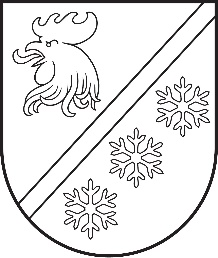 Reģ. Nr. 90000054572Saieta laukums 1, Madona, Madonas novads, LV-4801t. 64860090, e-pasts: pasts@madona.lv___________________________________________________________________________MADONAS NOVADA PAŠVALDĪBAS DOMESSĒDES PROTOKOLS Nr.22023. gada 24. janvārīSēde notiek klātienē.Sēdē tiek nodrošināta iespēja pieslēgties attālināti videokonferences platformā ZOOM.Sēdes norise tiek fiksēta audiovizuālajā ierakstā.Sēde sasaukta plkst.10.00Sēdi atklāj plkst. 10:00Sēdi vada: Agris Lungevičs  - domes priekšsēdētājsProtokolē: Dace Cipule – Lietvedības nodaļas vadītājaSēdē piedalās deputāti:Agris Lungevičs, Aigars Šķēls, Aivis Masaļskis, Andris Sakne, Artūrs Čačka, Artūrs Grandāns, Arvīds Greidiņš, Guntis Klikučs, Iveta Peilāne, Kaspars Udrass, Māris Olte, Rūdolfs Preiss, Sandra Maksimova, Valda Kļaviņa, Zigfrīds GoraSēdē nepiedalās deputāti:Andris Dombrovskis – attaisnotu iemeslu dēl.Gunārs Ikaunieks - attaisnotu iemeslu dēl.Vita Robalte - attaisnotu iemeslu dēl.Gatis Teilis - attaisnotu iemeslu dēl.Deputāti:Sandra Maksimova nepiedalās 1. – 73. jautājuma izskatīšanā un balsojumā.Iveta Peilāne nepiedalās 35. jautājuma balsojumā.Guntis Klikučs nepiedalās 53. jautājuma balsojumā.Valda Kļaviņa nepiedalās 67. jautājuma balsojumā.Artūrs Grandāns nepiedalās 74. jautājuma balsojumā un 75. jautājuma izskatīšanā un balsojumā.Sēdē piedalās:Administrācijas darbinieki (klātienē): Uģis Fjodorovs – pašvaldības izpilddirektors, Liene Ankrava – finanšu nodaļas vadītāja, Elvijs Trops – informācijas tehnoloģiju speciālists, Artūrs Leimanis – informācijas tehnoloģiju speciālists, Ramona Vucāne – nekustamā īpašuma pārvaldības un teritoriālās plānošanas nodaļas vadītāja, Signe Putniņa – zemes ierīcības inženieris, Inese Solozemniece – projektu ieviešanas nodaļas vadītāja, Egils Kazakevičs – sabiedrisko attiecību speciālists, Solvita Seržāne – izglītības nodaļas vadītāja.Administrācijas darbinieki (attālināti): Ļena Čačka – nekustamā īpašuma speciāliste, Ina Mārka – iedzīvotāju reģistrēšanas speciāliste, Ilze Vogina – attīstības nodaļas vadītāja, uzņēmējdarbības jomā, Evita Zāle – juridiskās un personāla nodaļas vadītāja, Helmuts Pujats – jurists, Gerda Kvanta – jurists, Sarmīte Melle – jurists, Iveta Raimo – projektu sagatavošanas un ieviešanas speciāliste.Pagastu un apvienību pārvalžu vadītāji (klātienē): Artūrs Portnovs – Ļaudonas un Kalsnavas pagastu pārvalžu vadītājs.Pagastu un apvienību pārvalžu vadītāji (attālināti): Aleksandrs Šrubs – Barkavas un Ošupes pagastu pārvalžu vadītājs, Edgars Lācis – Bērzaunes un Mārcienas pagastu pārvalžu vadītājs, Marika Veiba – Vestienas pagasta pārvaldes vadītāja p.i., Jānis Daiders – Liezēres pagasta pārvaldes vadītāja p.i., Ilona Zalāne – Praulienas un Mētrienas pagastu pārvalžu vadītāja, Vilnis Špats – Cesvaines apvienības pārvaldes vadītājs, Tālis Salenieks – Lubānas apvienības pārvaldes vadītājs.Iestāžu vadītāji un darbinieki (attālināti): Ilze Fārneste – Madonas novada Sociālā dienesta vadītājs, Inta Rēķe-Madalāne – Madonas novada Sociālā dienesta projektu sagatavošanas un ieviešanas speciāliste, Gunta Riekstiņa - Jāņa Norviļa Madonas Mūzikas skolas direktora vietniece izglītības jomā, Oskars Janovičs – SIA “Madonas Namsaimnieks” vadītājs.Pieaicinātās personas (attālināti): Laura Kovtuna – laikraksta “Stars” žurnāliste.Sēdes vadītājs Agris Lungevičs iepazīstina ar Madonas novada pašvaldības Domes sēdes darba kārtību. Agris Lungevičs lūdz darba kārtību papildināt ar jautājumu “Par gāzes katla dāvinājumu Ukrainai”.Iebildumu nav, darba kārtība tiek papildināta ar jautājumu Nr. 76. “Par gāzes katla dāvinājumu Ukrainai”.DARBA KĀRĪBĀ:0. Par darba kārtībuZIŅO: Agris Lungevičs 1. Par speciālistam izīrējamas dzīvojamās telpas statusa noteikšanu pašvaldības dzīvojamai telpai adresē „Aiviekstes māja 32”-4, Aiviekste, Kalsnavas pagasts, Madonas novadsZIŅO: Agris Lungevičs 2. Par nekustamā īpašuma “Meirānu Kalpaka pamatskola”, Meirāni, Indrānu pagasts, Madonas novads  atsavināšanu, rīkojot izsoliZIŅO: Agris Lungevičs 3. Par telpu nekustamajā īpašumā ar adresi Oskara Kalpaka iela 3 (kadastra apzīmējums 7013 002 0110 001 003), Lubāna, Madonas novads, trešo nomas tiesību izsoliZIŅO: Agris Lungevičs 4. Par dzīvojamo telpu iegādi kvalificētam speciālistam Madonas novadāZIŅO: Agris Lungevičs 5. Par speciālistam izīrējamas dzīvojamās telpas statusa noteikšanu pašvaldības  dzīvojamai telpai adresē Lauku iela 3-12, Madona, Madonas novadsZIŅO: Agris Lungevičs 6. Par speciālistam izīrējamas dzīvojamās telpas statusa noteikšanu pašvaldības  dzīvojamai telpai adresē Rūpniecības iela 20-5-22, Madona, Madonas novadsZIŅO: Agris Lungevičs 7. Par speciālistam izīrējamo dzīvojamo telpu – dzīvokļa īpašumu adresē Rūpniecības iela 20 k-9 - 30, Madona, Madonas novadsZIŅO: Agris Lungevičs 8. Par finansējuma piešķiršanu telpu remontam Skolas iela 8, MadonaZIŅO: Agris Lungevičs 9. Par ikmēneša pabalsta piešķiršanuZIŅO: Agris Lungevičs 10. Par Madonas novada pašvaldības līdzdalības saglabāšanu SIA “Madonas namsaimnieks”ZIŅO: Agris Lungevičs 11. Par projekta “HERITAGE” iesniegšanuZIŅO: Agris Lungevičs 12. Par apbalvojuma Madonas novada Gada balva kultūrā nolikuma apstiprināšanuZIŅO: Agris Lungevičs 13. Par Everitas Elizabetes Zaretokas iecelšanu Ērgļu pirmsskolas izglītības iestādes “Pienenīte” vadītājas amatāZIŅO: Agris Lungevičs 14. Par stipendijas piešķiršanu studijām rezidentūrā Rīgas Stradiņa universitātēZIŅO: Agris Lungevičs 15. Par grozījumiem deleģējuma līgumā ar biedrību “Biedrība bērniem, jauniešiem un pieaugušajiem ar dažādiem funkcionāliem traucējumiem “Mēs saviem bērniem””ZIŅO: Agris Lungevičs 16. Par vienas diennakts ēdināšanas maksas noteikšanu pašvaldības ilgstošas sociālās aprūpes un sociālās rehabilitācijas institūciju klientiemZIŅO: Agris Lungevičs 17. Par apbūves tiesību izsoli uz daļu no pašvaldībai piederošās zemes vienības Saules ielā 17B, Madonā, kadastra apzīmējums 7001 001 1717 8001ZIŅO: Agris Lungevičs 18. Par apbūves tiesību izsoli uz daļu no pašvaldībai piederošās zemes vienības Tilta ielā 14, Lubānā, kadastra apzīmējums 7013 002 0143 8001ZIŅO: Agris Lungevičs 19. Par apbūves tiesību izsoli uz daļu no pašvaldībai piederošās zemes vienības Pils iela, Cesvainē, kadastra apzīmējums 7007 002 0054 8001ZIŅO: Agris Lungevičs 20. Par biznesa ideju konkursa “Madona var labāk!’’ 2023.gada nolikumuZIŅO: Agris Lungevičs 21. Par grantu konkursa “Konkurētspējas, izaugsmes, pētniecības un inovāciju kapacitātes stiprināšana uzņēmumiem” 2023.gada nolikumuZIŅO: Agris Lungevičs 22. Par grantu konkursa “Sertifikācijas un standartu ieviešana uzņēmumā”  2023.gada nolikumuZIŅO: Agris Lungevičs 23. Par līdzfinansējuma nodrošināšanu biedrības “Mēs – Dzelzavai” projekta “Āra vingrošanas komplekss Dzelzavā” īstenošanaiZIŅO: Agris Lungevičs 24. Par Madonas novada pašvaldības ceļu un ielu tīkla finansēšanai ņemto kredītu pamatsummas atmaksāšanu no mērķdotācijas pašvaldības autoceļiem un ielāmZIŅO: Agris Lungevičs 25. Par Madonas novada pašvaldības autoceļu un ielu uzturēšanai paredzēto naudas līdzekļu sadalījumu Madonas novada pašvaldības pagastu pārvaldēm, apvienību pārvaldēm un Madonas pilsētai 2023. gadāZIŅO: Agris Lungevičs 26. Par zemes platības precizēšanuZIŅO: Aigars Šķēls 27. Par dāvinājuma pieņemšanuZIŅO: Aigars Šķēls 28. Par nekustamā īpašuma ar kadastra numuru 7046 008 0286, Bērzaunes pagastā, Madonas novadā, nostiprināšanu zemesgrāmatā un nodošanu atsavināšanaiZIŅO: Aigars Šķēls 29. Par nekustamā īpašuma Brīvības iela 6A, Cesvaine, Madonas novads, nostiprināšanu zemesgrāmatā un nodošanu atsavināšanaiZIŅO: Aigars Šķēls 30. Par nekustamā  īpašuma “Kadiķi”, Aronas pagasts, Madonas novads, nostiprināšanu zemesgrāmatā un  nodošanu atsavināšanai, rīkojot izsoliZIŅO: Aigars Šķēls 31. Par nekustamā  īpašuma “Grāvmalas”, Aronas pagasts, Madonas novads, nostiprināšanu zemesgrāmatā un  nodošanu atsavināšanaiZIŅO: Aigars Šķēls 32. Par nekustamā īpašuma “Priežkalni”, Vestienas pagasts, Madonas novads, sadalīšanu un nodošanu atsavināšanai, rīkojot izsoliZIŅO: Aigars Šķēls 33. Par dzīvokļa īpašuma Rūpniecības iela 51-2, Madona, Madonas novads, nodošanu atsavināšanai, rīkojot izsoliZIŅO: Aigars Šķēls 34. Par dzīvokļa īpašuma Vesetas iela 10-11, Jaunkalsnava, Kalsnavas pagasts, Madonas novads, nodošanu atsavināšanai, rīkojot izsoliZIŅO: Aigars Šķēls 35. Par dzīvokļa īpašuma Vesetas iela 10-20, Jaunkalsnava, Kalsnavas pagasts, Madonas novads, nodošanu atsavināšanai, rīkojot izsoliZIŅO: Aigars Šķēls 36. Par dzīvokļa īpašuma Vesetas iela 10-39, Jaunkalsnava, Kalsnavas pagasts, Madonas novads, nodošanu atsavināšanai, rīkojot izsoliZIŅO: Aigars Šķēls 37. Par nekustamā īpašuma “Palīgsaimniecība 4”, Kalsnavas pagasts, Madonas novads, nostiprināšanu zemesgrāmatā un nodošanu atsavināšanaiZIŅO: Aigars Šķēls 38. Par jauna nekustamā īpašuma izveidošanu Kalsnavas pagastā, nostiprināšanu zemesgrāmatā un nodošanu atsavināšanai, rīkojot izsoli ar pretendentu atlasiZIŅO: Aigars Šķēls 39. Par apbūves tiesības izbeigšanu zemes vienībai ar kadastra apzīmējumu 7054 008 0553ZIŅO: Agita Semjonova 40. Par grozījumiem 2022. gada 20. septembra lēmumā Nr. 598 “Par ražošanas/biroja telpu nekustamajā īpašumā ar adresi Saieta laukums 2A, Madona,  Madonas novads, nomas tiesību izsoli”ZIŅO: Agita Semjonova 41. Par grozījumiem 2022. gada 20. septembra lēmumā Nr. 599 “Par ražošanas telpu nekustamajā īpašumā ar adresi Saieta laukums 2A, Madona,  Madonas novads, nomas tiesību izsoli”ZIŅO: Agita Semjonova 42. Par grozījumiem 2022. gada 20. septembra lēmumā Nr. 600 “Par noliktavas telpu nekustamajā īpašumā ar adresi Saieta laukums 2A, Madona,  Madonas novads, nomas tiesību izsoli”ZIŅO: Agita Semjonova 43. Par grozījumiem 2022. gada 20. septembra lēmumā Nr. 597 “Par biroja telpu nekustamajā īpašumā ar adresi Saieta laukums 2A, Madona,  Madonas novads, nomas tiesību izsoli”ZIŅO: Agita Semjonova 44. Par zemes ierīcības projekta izstrādes nosacījumu apstiprināšanu nekustamā īpašuma “Pļavas Kaņepēni” Vestienas pagastā, Madonas novadā zemes vienības ar kadastra apzīmējumu 7096 001 0096 sadalīšanaiZIŅO: Ramona Vucāne 45. Par zemes ierīcības projekta apstiprināšanu un nekustamā īpašuma lietošanas mērķu noteikšanu jaunveidotajām zemes vienībām nekustamajā īpašumā “Lejasstāpeles”, Liezēres pagastā, Madonas novadāZIŅO: Ramona Vucāne 46. Par zemes ierīcības projekta apstiprināšanu un nekustamā īpašuma lietošanas mērķu noteikšanu zemes vienībām nekustamajā īpašumā “Ezermala”, Ošupes pagastā, Madonas novadāZIŅO: Ramona Vucāne 47. Par zemes ierīcības projekta apstiprināšanu un nekustamā īpašuma lietošanas mērķu noteikšanu jaunveidotajām zemes vienībām nekustamajā īpašumā “Strautnieki”, Bērzaunes pagastā, Madonas novadāZIŅO: Ramona Vucāne 48. Par lokālplānojuma Madonas pilsētas ielu sarkano līniju precizēšanai, nekustamajos īpašumos Kalna ielā 32, Kalna ielā 34, Rūpniecības ielas daļā, Gaujas ielā 33, Daugavas ielas daļā, Daugavas ielā 25, ietverot priekšlikumus atsevišķu zemes vienību fuZIŅO: Ramona Vucāne 49. Par līdzfinansējuma nodrošināšanu biedrības “Kontaktligzda” projekta “Iepazīsti Lubāna ezeru videi draudzīgā veidā” īstenošanaiZIŅO: Inese Solozemniece 50. Par līdzfinansējuma nodrošināšanu biedrības “Liograde” projekta “Lietderīgs laiks pie datora” īstenošanaiZIŅO: Inese Solozemniece 51. Par līdzfinansējuma nodrošināšanu biedrības “Liograde” projekta “Sajūtu parka labiekārtošana” īstenošanaiZIŅO: Inese Solozemniece 52. Par līdzfinansējuma nodrošināšanu nodibinājumam “Broņislavas Martuževas fonda RAKSTĪTĀJA” projekta “Saimniecības palīgēkas atjaunošana Broņislavas Martuževas dzejas klēts teritorijā un dārza solu komplekta iegāde”  īstenošanaiZIŅO: Inese Solozemniece 53. Par līdzfinansējuma nodrošināšanu biedrībai “Motoklubs Lubāna” projekta “Pamatlīdzekļu iegāde Lubānas mototrases teritorijas uzturēšanai”  īstenošanaiZIŅO: Inese Solozemniece 54. Par līdzfinansējuma nodrošināšanu biedrībai “Pauze” projekta “Brīvā laika iespēju dažādošana un vietas kapacitātes celšana Ošupes pagastā”  īstenošanaiZIŅO: Inese Solozemniece 55. Par līdzfinansējuma nodrošināšanu Barkavas Svētā Staņislava Romas katoļu draudzes projektam “Apskaņošanas sistēmas iegāde un uzstādīšana Barkavas Svētā Staņislava Romas katoļu baznīcai” īstenošanaiZIŅO: Inese Solozemniece 56. Par līdzfinansējuma nodrošināšanu biedrībai “Stūrakmens” projekta “Atbalsta un garīgās pilnveides centra izveide Mācītājmuižā”  īstenošanaiZIŅO: Inese Solozemniece 57. Par līdzfinansējuma nodrošināšanu biedrībai “Stūrakmens” projekta “Vides un nometņu vietas labiekārtošana”  īstenošanaiZIŅO: Inese Solozemniece 58. Par līdzfinansējuma nodrošināšanu biedrībai “M-ART” projekta “Iedvesmas un spēka oranžērijas”  īstenošanaiZIŅO: Inese Solozemniece 59. Par līdzfinansējuma nodrošināšanu Madonas evaņģēliski luteriskās draudzes projekta “LELB Madonas draudzes Lazdonas baznīcas austrumu fasādes 20 m pamatu atjaunošana”  īstenošanaiZIŅO: Inese Solozemniece 60. Par līdzfinansējuma nodrošināšanu biedrībai “Pilnīgs kosmoss” projekta “Kultūras nama telpu uzlabošana un labiekārtošana”  īstenošanaiZIŅO: Inese Solozemniece 61. Par piedalīšanos projektā “Accessible gardens (Pearls for all)” (Dārzu pieejamība (pērles katram) un līdzfinansējuma piešķiršanuZIŅO: Inese Solozemniece 62. Par projekta “Mētrienas estrādes atjaunošana Mētrienas pagastā, Madonas novadā” iesniegšanu Eiropas Lauksaimniecības fonda lauku attīstībai Latvijas Lauku attīstības programmas 2014.-2020.gadam apakšpasākuma 19.2. „Darbību īstenošana saskaņā ar sabieZIŅO: Inese Solozemniece 63. Par projekta “Aktīvās atpūtas laukuma izveide Lubānā, Madonas novadā” iesniegšanu  Eiropas Lauksaimniecības fonda lauku attīstībai Latvijas Lauku attīstības programmas 2014.-2020.gadam apakšpasākuma 19.2. „Darbību īstenošana saskaņā ar sabiedrības viZIŅO: Inese Solozemniece 64. Par projekta “Sauleskalna tautas nama telpu vienkāršota atjaunošana” iesniegšanu Eiropas Lauksaimniecības fonda lauku attīstībai Latvijas Lauku attīstības programmas 2014.-2020.gadam apakšpasākuma 19.2. „Darbību īstenošana saskaņā ar sabiedrības virzZIŅO: Inese Solozemniece 65. Par projekta “Sporta pakalpojuma kvalitātes paaugstināšana Barkavas ciemā” iesniegšanu Eiropas Lauksaimniecības fonda lauku attīstībai Latvijas Lauku attīstības programmas 2014.-2020.gadam apakšpasākuma 19.2. „Darbību īstenošana saskaņā ar sabiedrībaZIŅO: Inese Solozemniece 66. Par projekta “Aktīvās atpūtas laukuma izveide Lazdonā, Lazdonas pagastā, Madonas novadā” iesniegšanu Eiropas Lauksaimniecības fonda lauku attīstībai Latvijas Lauku attīstības programmas 2014.-2020.gadam apakšpasākuma 19.2. „Darbību īstenošana saskaņāZIŅO: Inese Solozemniece 67. Par projekta “Telpu pārbūve tautas namā "Kalnagravas" Sarkaņu pagastā, Madonas novadā” iesniegšanu Eiropas Lauksaimniecības fonda lauku attīstībai Latvijas Lauku attīstības programmas 2014.-2020.gadam apakšpasākuma 19.2. „Darbību īstenošana saskaņā aZIŅO: Inese Solozemniece 68. Par projekta “Bērnu un jauniešu aktīvās atpūtas laukuma izveide Ļaudonas pagastā, Madonas novadā” iesniegšanu  Eiropas Lauksaimniecības fonda lauku attīstībai Latvijas Lauku attīstības programmas 2014.-2020.gadam apakšpasākuma 19.2. „Darbību īstenošaZIŅO: Inese Solozemniece 69. Par projekta “Iekšējās centralizētas apkures sistēmas izbūve Pils ielā 4, Cesvainē” iesniegšanu Eiropas Lauksaimniecības fonda lauku attīstībai Latvijas Lauku attīstības programmas 2014.-2020.gadam apakšpasākuma 19.2. „Darbību īstenošana saskaņā ar sabiedrības virzītu vietējās attīstības stratēģiju” aktivitātē 19.2.2. “Vietas potenciāla attīstības iniciatīvas” un finansējuma nodrošināšanuZIŅO: Inese Solozemniece 70. Par projekta “A.Burova animācijas leļļu ekspozīcijas telpu remonts Vestienas tautas namā “Dainas” iesniegšanu Eiropas Lauksaimniecības fonda lauku attīstībai Latvijas Lauku attīstības programmas 2014.-2020.gadam apakšpasākuma 19.2. „Darbību īstenošana saskaņā ar sabiedrības virzītu vietējās attīstības stratēģiju” aktivitātē 19.2.2. “Vietas potenciāla attīstības iniciatīvas” un finansējuma nodrošināšanuZIŅO: Inese Solozemniece 71. Par projekta “Asfaltēta velotrases izbūve Ērgļu ciemā” iesniegšanu Eiropas Lauksaimniecības fonda lauku attīstībai Latvijas Lauku attīstības programmas 2014.-2020.gadam apakšpasākuma 19.2. „Darbību īstenošana saskaņā ar sabiedrības virzītu vietējās attīstības stratēģiju” aktivitātē 19.2.2. “Vietas potenciāla attīstības iniciatīvas” un finansējuma nodrošināšanuZIŅO: Inese Solozemniece 72. Par  finansējuma piešķiršanu projekta Nr. 8.1.2.0/17/I/017 “Vispārējās izglītības iestāžu mācību vides uzlabošana Madonas novadā” īstenošanaiZIŅO: Inese Solozemniece 73. Par Madonas novada Attīstības programmas 2022. - 2028. gadam investīciju plāna aktualizācijuZIŅO: Inese Solozemniece 74. Par grozījumiem Madonas novada pašvaldības 2022. gada 29. septembra lēmumā Nr. 653 “Par Madonas novada pašvaldības maksas pakalpojumu cenrāža apstiprināšanu”ZIŅO: Aigars Šķēls 75. Par Madonas novada pašvaldības 2023.gada budžetuZIŅO: Liene Ankrava 76. Par gāzes katla dāvinājumu UkrainaZIŅO: Uģis Fjodorovs 0. Par darba kārtībuZIŅO: Agris Lungevičs Sēdes vadītājs aicina balsot par sēdes darba kārtību.Atklāti balsojot: ar 14 balsīm "Par" (Agris Lungevičs, Aigars Šķēls, Aivis Masaļskis, Andris Sakne, Artūrs Čačka, Artūrs Grandāns, Arvīds Greidiņš, Guntis Klikučs, Iveta Peilāne, Kaspars Udrass, Māris Olte, Rūdolfs Preiss, Valda Kļaviņa, Zigfrīds Gora), "Pret" – nav, "Atturas" – nav, Madonas novada pašvaldības dome NOLEMJ:Apstiprināt 2023. gada 31. janvāra Madonas novada pašvaldības Domes sēdes darba kārtību.1.Par speciālistam izīrējamas dzīvojamās telpas statusa noteikšanu pašvaldības dzīvojamai telpai adresē „Aiviekstes māja 32”-4, Aiviekste, Kalsnavas pagasts, Madonas novadsZIŅO: Agris Lungevičs Jautājumu nav un A.Lungevičs aicina balsot par sagatavoto lēmuma projektu.Madonas novada pašvaldības Dzīvokļu jautājumu komisija ir izvērtējusi Madonas novada pašvaldības dzīvokļa īpašumu, kas šobrīd nav izīrēts un ir atbrīvots – dzīvokļa īpašums adresē „Aiviekstes māja 32”-4, Aiviekste, Kalsnavas pagasts, Madonas novads.Minētais dzīvokļa īpašums nav iekļauts pašvaldības neizīrēto dzīvojamo telpu sarakstā.Kalsnavas pagasta pārvalde norāda, ka minētais dzīvoklis ir brīvs kopš 01.09.2022. Dzīvoklis ir ļoti labā stāvoklī, ir veikts kosmētiskais remonts.  Dzīvokļu jautājumu komisija izsaka priekšlikumu dzīvokļa īpašumam noteikt speciālistam izīrējamas dzīvojamās telpas statusu. Pamatojoties uz likuma ’’Par palīdzību dzīvokļa jautājumu risināšanā’’ 11. panta trešo daļu, ņemot vērā 24.01.2023. Finanšu un attīstības komitejas atzinumu, atklāti balsojot: PAR – 14 (Agris Lungevičs, Aigars Šķēls, Aivis Masaļskis, Andris Sakne, Artūrs Čačka, Artūrs Grandāns, Arvīds Greidiņš, Guntis Klikučs, Iveta Peilāne, Kaspars Udrass, Māris Olte, Rūdolfs Preiss, Valda Kļaviņa, Zigfrīds Gora), PRET – NAV, ATTURAS –  NAV, Madonas novada pašvaldības dome NOLEMJ:Piešķirt speciālistam izīrējamas dzīvojamās telpas statusu Madonas novada pašvaldības īpašumā esošai dzīvojamai telpai – dzīvokļa īpašumam „Aiviekstes māja 32”-4, Aiviekste, Kalsnavas pagasts, Madonas novads.Seržāne 64860562Lēmums Nr. 72. Par nekustamā īpašuma “Meirānu Kalpaka pamatskola”, Meirāni, Indrānu pagasts, Madonas novads,  atsavināšanu, rīkojot izsoliZIŅO: Agris Lungevičs DEBATĒS PIEDALĀS: Kaspars UdrassA.Lungevičs aicina balsot par sagatavoto lēmuma projektu.Ar Madonas novada pašvaldības 18.01.2022. domes lēmumu Nr. 9 (protokols Nr.1, 9. p.), tika nolemts nodot atsavināšanai pašvaldībai piederošo nekustamo īpašumu “Meirānu Kalpaka pamatskola”, Meirānos, Indrānu pagastā, Madonas novadā ar kadastra Nr. 7058 016 0228 1,87 ha platībā.Ir veikta īpašuma novērtēšana.Atbilstoši sertificēta vērtētāja SIA „Liniko” (Latvijas Īpašumu Vērtētāju asociācijas profesionālās kvalifikācijas sertifikāts Nr.131) 2022. gada 21. septembra novērtējumam, nekustamā īpašuma tirgus vērtība noteikta – EUR 76 000,00 ( septiņdesmit seši tūkstoši euro, 00 centi). Saskaņā ar „Publiskas personas mantas atsavināšanas likuma” 47. pantu „publiskas personas mantas atsavināšanā iegūtos līdzekļus pēc atsavināšanas izdevumu segšanas ieskaita attiecīgas publiskās personas budžetā. Atsavināšanas izdevumu apmēru nosaka MK noteikumu paredzētajā kārtībā”.Saskaņā ar likuma “Pašvaldību likums” 10. panta pirmās daļas 16. punktu “tikai domes kompetencē ir: lemt par pašvaldības nekustamā īpašuma atsavināšanu un apgrūtināšanu, kā arī par nekustamā īpašuma iegūšanu”.Saskaņā ar Publiskas personas mantas atsavināšanas likuma 3. panta otro daļu “Publiskas personas mantas atsavināšanas pamatveids ir mantas pārdošana izsolē”, 4. panta pirmo daļu [..] Atvasinātas publiskas personas mantas atsavināšanu var ierosināt, ja tā nav nepieciešama attiecīgai atvasinātai publiskai personai vai tās iestādēm to funkciju nodrošināšanai, 5. panta pirmo daļu Atļauju atsavināt atvasinātu publisku personu nekustamo īpašumu dod attiecīgās atvasinātās publiskās personas lēmējinstitūcija, ņemot vērā 24.01.2023. Finanšu un attīstības komitejas atzinumu, atklāti balsojot: PAR – 14 (Agris Lungevičs, Aigars Šķēls, Aivis Masaļskis, Andris Sakne, Artūrs Čačka, Artūrs Grandāns, Arvīds Greidiņš, Guntis Klikučs, Iveta Peilāne, Kaspars Udrass, Māris Olte, Rūdolfs Preiss, Valda Kļaviņa, Zigfrīds Gora), PRET – NAV, ATTURAS –  NAV, Madonas novada pašvaldības dome NOLEMJ:Atsavināt nekustamo īpašumu “Meirānu Kalpaka pamatskola”, Meirānos, Indrānu pagastā, Madonas novadā, ar kadastra numuru 7058 016 0228 1,87 ha platībā, pārdodot to mutiskā izsolē ar augšupejošu soli.Noteikt nekustamā īpašuma “Meirānu Kalpaka pamatskola”, Meirāni, Indrānu pagasts, Madonas novads, nosacīto cenu - izsoles sākumcenu EUR 76 000,00 (septiņdesmit seši  tūkstoši, 00 centi).Apstiprināt nekustamā īpašuma “Meirānu Kalpaka pamatskola”, Meirāni, Indrānu pagasts, Madonas novads, izsoles noteikumus (izsoles noteikumi pielikumā).Uzdot Pašvaldības īpašuma iznomāšanas un atsavināšanas izsoļu komisijai organizēt nekustamā īpašuma izsoli.Kontroli par lēmuma izpildi uzdot pašvaldības izpilddirektoram U.Fjodorovam.Saskaņā ar Administratīvā procesa likuma 188.panta pirmo daļu, lēmumu var pārsūdzēt viena mēneša laikā no lēmuma spēkā stāšanās dienas Administratīvajā rajona tiesā.Saskaņā ar Administratīvā procesa likuma 70.panta pirmo daļu, lēmums stājas spēkā ar brīdi, kad tas paziņots adresātam.Čačka 28080793Lēmums Nr. 83. Par telpu nekustamajā īpašumā ar adresi Oskara Kalpaka iela 3 (kadastra apzīmējums 7013 002 0110 001 003), Lubāna, Madonas novads, trešo nomas tiesību izsoliZIŅO: Agris Lungevičs Jautājumu nav un A.Lungevičs aicina balsot par sagatavoto lēmuma projektu.Saskaņā ar 2022. gada 23. augusta Madonas novada pašvaldības domes lēmumu Nr. 506 (protokols Nr. 18, 29. p.), nomas tiesību izsolē tika nodotas Madonas novada pašvaldībai piederošas telpas nekustamajā īpašumā ar adresi Oskara Kalpaka iela 3, Lubāna, Madonas novads, (kadastra apzīmējums 7013 002 0110 001 004) ar kopējo platību 60,1 kv.m. (turpmāk – Nomas Objekts).Nomas maksas sākumcena tika noteikta – 1,52  EUR/m2 (viens euro, 52 centi) mēnesī, papildus aprēķinot PVN. 2022. gada 23. augustā tika noteikta Pašvaldības īpašuma iznomāšanas un atsavināšanas izsoļu komisijas organizētā nomas tiesību izsole telpām pašvaldībai piederošajā nekustamajā  īpašumā ar adresi Oskara Kalpaka iela 3, Lubāna, Madonas novads, (kadastra apzīmējums 7013 002 0110 001 004). Noteikumos noteiktajā laikā izsolei nepieteicās neviens pretendents, līdz ar to izsole beidzās bez rezultāta. 2022. gada 9. decembrī tika noteikta atkārtota izsole, noteikumos noteiktajā laikā izsolei nepieteicās neviens pretendents, līdz ar to izsole beidzās bez rezultāta.Ministru Kabineta noteikumu Nr. 97 “Publiskas personas mantas iznomāšanas noteikumi” 62. punktā noteikts, ka pēc otrās nesekmīgās izsoles, rīkojot trešo izsoli, izsoles sākumcenu var samazināt ne vairāk kā par 60 procentiem no sākotnējā nosacītā nomas maksas apmēra.Noklausījusies sniegto informāciju, pamatojoties uz Pašvaldību likuma 4. panta pirmās daļas 12. punktu, Publiskas personas finanšu līdzekļu un mantas izšķērdēšanas likuma 3. panta otro daļu, 6.¹panta pirmo daļu, Ministru Kabineta noteikumu Nr. 97 “Publiskas personas mantas iznomāšanas noteikumi” 12., 23.-27., 34., 62. un 80. punktu, ņemot vērā 18.01.2022. Uzņēmējdarbības, teritoriālo un vides jautājumu komitejas un 24.01.2023. Finanšu un attīstības komitejas atzinumus, atklāti balsojot: PAR – 14 (Agris Lungevičs, Aigars Šķēls, Aivis Masaļskis, Andris Sakne, Artūrs Čačka, Artūrs Grandāns, Arvīds Greidiņš, Guntis Klikučs, Iveta Peilāne, Kaspars Udrass, Māris Olte, Rūdolfs Preiss, Valda Kļaviņa, Zigfrīds Gora), PRET – NAV, ATTURAS –  NAV, Madonas novada pašvaldības dome NOLEMJ:Rīkot telpu nekustamajā īpašumā ar adresi Oskara Kalpaka iela 3, Lubāna, Madonas novads, (kadastra apzīmējums 7013 002 0110 001 004) kopējo platību 60,1 kv.m. (turpmāk – Nomas Objekts) trešo nomas tiesību mutisku izsoli ar augšupejošu soli. Apstiprināt Nomas objekta nomas maksas sākumcenu – 0,90 EUR/m2 mēnesī, papildus aprēķinot PVN.Apstiprināt Nomas objekta nomas tiesību izsoles noteikumus (Pielikums Nr.1). Uzdot Pašvaldības īpašumu iznomāšanas un atsavināšanas izsoļu komisijai veikt nomas objekta izsoli un apstiprināt izsoles rezultātus. Nekustamā īpašuma pārvaldības un teritoriālās plānošanas nodaļai, pamatojoties uz apstiprinātiem izsoles rezultātiem, organizēt nomas līguma slēgšanu ar nomas tiesību ieguvēju. Semjonova 27333721Lēmums Nr. 94. Par dzīvojamo telpu iegādi kvalificētam speciālistam Madonas novadāZIŅO: Agris Lungevičs Jautājumu nav un A.Lungevičs aicina balsot par sagatavoto lēmuma projektu.Saskaņā ar 2022. gada 28. jūlija Madonas novada pašvaldības saistošajiem noteikumiem Nr. 26 “Par dzīvojamo telpu izīrēšanu kvalificētam speciālistam Madonas novadā”, kuros noteikta kārtība kādā tiek piešķirta dzīvojamā telpa speciālistiem, kuru pakalpojumi ir nepieciešami novada iedzīvotājiem.Noteikumu 7. punktā noteikts, ka dzīvojamo telpu var izīrēt speciālistam ar profesionālo vai augstāko izglītību, kurš nodarbināts Madonas novadā pašvaldības attīstības programmā ietvertajās attīstāmajās nozarēs un veic ar valsts vai pašvaldības funkciju nodrošināšanu saistītus pārvaldes uzdevumus šādās jomās, kurās konstatēts nepietiekams kvalificētu speciālistu nodrošinājums: veselības un sociālo pakalpojumu nozarē; izglītības nozarē; kultūras nozarē; pārvaldības organizēšanas un nodrošināšanas jomā; inženierzinātņu nozarē. Uz Palīdzību var pretendēt Speciālists, kurš ieguvis profesionālo vai augstāko izglītību, kas nepieciešama konkrētā darba vai amata veikšanai; kurš līdz 18 mēnešiem strādā vai ir uzaicināts strādāt Pašvaldības administratīvajā teritorijā esošā valsts vai pašvaldības iestādē vai kapitālsabiedrībā šo minētajās nozarēs un kurš saņēmis darba devēja apliecinājumu par darba tiesisko attiecību nodibināšanu un pamatojumu par nepieciešamību izīrēt dzīvokli Speciālistam; ja Speciālistam vai viņa laulātajam Pašvaldības administratīvajā teritorijā neatrodas piederoša dzīvojamā telpa.Madonas novadā Cesvaines apvienības teritorijā ir problēmas ar dzīvojamo telpu fondu – pašvaldības rīcībā trūkst dzīvokļu, kurus varētu izīrēt kvalificētiem speciālistiem. Veicot izpēti, noskaidrots, ka Cesvainē dzīvojoša persona […] pārdod savu nekustamo īpašumu – dzīvokli […], kas sastāv no 2 istabām, kopējā platība 55,9 m2. Pārdevēja noteiktā cena 20 000 euro. Finanšu līdzekļi dzīvokļa iegādei paredzēti no Cesvaines apvienības pārvaldes 2022. gada atlikuma (8360,08 euro) un Madonasa novada nesadalītajiem līdzekļiem (11 639,92 euro).Lai rastu iespēju piesaistīt kvalificētu speciālistu Cesvainē, nepieciešams nodrošināt dzīvojamo telpu. Šī nekustamā īpašuma iegāde nodrošinās iespēju izmitināt kvalificētu speciālistu Cesvainē, lai tiku sniegti speciālista pakalpojumi un nodrošināta pakalpojuma saņemšana. Noklausījusies sniegto informāciju, ņemot vērā 18.01.2022. Uzņēmējdarbības, teritoriālo un vides jautājumu komitejas un 24.01.2023. Finanšu un attīstības komitejas atzinumus, atklāti balsojot: PAR – 14 (Agris Lungevičs, Aigars Šķēls, Aivis Masaļskis, Andris Sakne, Artūrs Čačka, Artūrs Grandāns, Arvīds Greidiņš, Guntis Klikučs, Iveta Peilāne, Kaspars Udrass, Māris Olte, Rūdolfs Preiss, Valda Kļaviņa, Zigfrīds Gora), PRET – NAV, ATTURAS –  NAV, Madonas novada pašvaldības dome NOLEMJ:Atļaut iegādāties dzīvokli […] par 20 000 euro ar mērķi to izīrēt kvalificētam speciālistam. Paredzēt finansējumu 8360,08 euro no Cesvaines apvienības pārvaldes 2022. gada atlikuma un 11 639,92 euro Madonas novada nesadalītajiem līdzekļiem, kopā 20 000 euro dzīvokļa iegādei pašvaldības vajadzībām.Špats 29461212Lēmums Nr. 105.Par speciālistam izīrējamas dzīvojamās telpas statusa noteikšanu pašvaldības  dzīvojamai telpai adresē Lauku iela 3-12, Madona, Madonas novadsZIŅO: Agris Lungevičs Jautājumu nav un A.Lungevičs aicina balsot par sagatavoto lēmuma projektu.Madonas novada pašvaldības Dzīvokļu jautājumu komisija ir izvērtējusi Madonas novada pašvaldības dzīvokļa īpašumu, kas šobrīd nav izīrēts un ir atbrīvots – dzīvokļa īpašums adresē Lauku iela 3-12, Madona, Madonas novads, - labiekārtots 1-istabas dzīvoklis (platība 21,4 m2), atrodas 2. stāvā. Dzīvoklim ir nepieciešams kosmētiskais remonts, ir nolietojušās ūdens inženierkomunikācijas.	Minētais dzīvokļa īpašums nav iekļauts pašvaldības neizīrēto dzīvojamo telpu sarakstā.Dzīvokļu jautājumu komisija izsaka priekšlikumu dzīvokļa īpašumam noteikt speciālistam izīrējamas dzīvojamās telpas statusu.  Pamatojoties uz likuma ’’Par palīdzību dzīvokļa jautājumu risināšanā’’ 11. panta trešo daļu, ņemot vērā 24.01.2023. Finanšu un attīstības komitejas atzinumu, atklāti balsojot: PAR – 14 (Agris Lungevičs, Aigars Šķēls, Aivis Masaļskis, Andris Sakne, Artūrs Čačka, Artūrs Grandāns, Arvīds Greidiņš, Guntis Klikučs, Iveta Peilāne, Kaspars Udrass, Māris Olte, Rūdolfs Preiss, Valda Kļaviņa, Zigfrīds Gora), PRET – NAV, ATTURAS –  NAV, Madonas novada pašvaldības dome NOLEMJ:Piešķirt speciālistam izīrējamas dzīvojamās telpas statusu Madonas novada pašvaldības īpašumā esošai dzīvojamai telpai – dzīvokļa īpašumam Lauku iela 3-12, Madona, Madonas novads.Mārka 64860074Lēmums Nr. 116.Par speciālistam izīrējamas dzīvojamās telpas statusa noteikšanu pašvaldības  dzīvojamai telpai adresē Rūpniecības iela 20 k-5 - 22, Madona, Madonas novadsZIŅO: Agris Lungevičs Jautājumu nav un A.Lungevičs aicina balsot par sagatavoto lēmuma projektu.	Madonas novada pašvaldības Dzīvokļu jautājumu komisija ir izvērtējusi Madonas novada pašvaldības dzīvokļa īpašumu, kas šobrīd nav izīrēts un ir atbrīvots – dzīvokļa īpašums adresē Rūpniecības iela 20 k-5 - 22, Madona, Madonas novads, - labiekārtots 2-istabu dzīvoklis (platība 41,4 m2), atrodas 2.stāvā. Minētais dzīvokļa īpašums nav iekļauts pašvaldības neizīrēto dzīvojamo telpu sarakstā.Dzīvokļu jautājumu komisija izsaka priekšlikumu dzīvokļa īpašumam noteikt speciālistam izīrējamas dzīvojamās telpas statusu. Dzīvoklim šobrīd ir nepieciešams kosmētiskais remonts, lai dzīvoklis būtu derīgs dzīvošanai. Ir sagatavota remontdarbu tāme, kur remontdarbu kopējais nepieciešamais finansējums ir EUR 15370,88.Pamatojoties uz likuma ’’Par palīdzību dzīvokļa jautājumu risināšanā’’ 11. panta trešo daļu, ņemot vērā 24.01.2023. Finanšu un attīstības komitejas atzinumu, atklāti balsojot: PAR – 14 (Agris Lungevičs, Aigars Šķēls, Aivis Masaļskis, Andris Sakne, Artūrs Čačka, Artūrs Grandāns, Arvīds Greidiņš, Guntis Klikučs, Iveta Peilāne, Kaspars Udrass, Māris Olte, Rūdolfs Preiss, Valda Kļaviņa, Zigfrīds Gora), PRET – NAV, ATTURAS –  NAV, Madonas novada pašvaldības dome NOLEMJ:Piešķirt speciālistam izīrējamas dzīvojamās telpas statusu Madonas novada pašvaldības īpašumā esošai dzīvojamai telpai – dzīvokļa īpašumam Rūpniecības iela 20 k-5 - 22, Madona, Madonas novads.Piešķirt finansējumu EUR 15370,88 apmērā dzīvokļa adresē Rūpniecības iela 20 k-5 - 22, Madona, Madonas novads, remontam no Madonas novada pašvaldības 2023. gada budžeta nesadalītajiem  līdzekļiem.   Mārka 64860074Lēmums Nr. 127. Par speciālistam izīrējamo dzīvojamo telpu – dzīvokļa īpašumu adresē Rūpniecības iela 20 k-9 - 30, Madona, Madonas novadsZIŅO: Agris Lungevičs Jautājumu nav un A.Lungevičs aicina balsot par sagatavoto lēmuma projektu.12.01.2023. Madonas novada pašvaldība ir saņēmusi […] iesniegumu ar lūgumu piešķirt dzīvojamo platību adresē Rūpniecībaas iela 20 k-9 - 30, Madona, Madonas novads, kā speciālistam izīrējamo dzīvojamo telpu. […].12.01.2023. Madonas novada pašvaldības Dzīvokļu jautājumu komisija ir pieņēmusi lēmumu Nr. 30 par […] reģistrēšanu pašvaldības palīdzības reģistrā speciālista nodrošināšanai ar dzīvojamo telpu. Saskaņā ar 28.07.2022. Madonas novada pašvaldības saistošo noteikumu Nr. 26 ’’Par dzīvojamo telpu izīrēšanu kvalificētam speciālistam Madonas novadā’’ 7.1.1. punktu, pašvaldība izīrē pašvaldības dzīvojamo telpu kvalificētam speciālistam ar profesionālo vai augstāko izglītību, kas ir nepieciešami valsts un pašvaldības funkciju veikšanai veselības un sociālo pakalpojumu nozarē.Pamatojoties uz LR likuma ’’Par palīdzību dzīvokļa jautājumu risināšanā’’ 21.2 panta pirmo daļu, 21.3 panta pirmo daļu, 28.07.2022. Madonas novada pašvaldības saistošo noteikumu Nr. 26 ’’Par dzīvojamo telpu izīrēšanu kvalificētam speciālistam Madonas novadā’’ 3., 11. punktu, ņemot vērā 24.01.2023. Finanšu un attīstības komitejas atzinumu, atklāti balsojot: PAR – 14 (Agris Lungevičs, Aigars Šķēls, Aivis Masaļskis, Andris Sakne, Artūrs Čačka, Artūrs Grandāns, Arvīds Greidiņš, Guntis Klikučs, Iveta Peilāne, Kaspars Udrass, Māris Olte, Rūdolfs Preiss, Valda Kļaviņa, Zigfrīds Gora), PRET – NAV, ATTURAS –  NAV, Madonas novada pašvaldības dome NOLEMJ:Izīrēt Madonas novada pašvaldības speciālistam izīrējamo dzīvojamo telpu – dzīvokli, kura adrese Rūpniecības iela 20 k-9 - 30, Madona, Madonas novads, Madonas novada pašvaldības SIA ’’Madonas slimnīca’’ ārstam […].Noslēgt īres līgumu ar […] par speciālistam izīrējamo dzīvojamo telpu ar adresi Rūpniecības iela 20 k-9 - 30, Madona, Madonas novads, uz trim gadiem.Uzdot Nekustamā īpašuma pārvaldības un teritoriālās plānošanas nodaļai organizēt īres līguma par dzīvokļa kvalificētam speciālistam izīrēšanu uz trim gadiem.Mārka 64860074Lēmums Nr. 138.Par finansējuma piešķiršanu telpu remontam Skolas iela 8, MadonaZIŅO: Agris Lungevičs Jautājumu nav un A.Lungevičs aicina balsot par sagatavoto lēmuma projektu.Lai Madonas Bērnu un Jauniešu centru varētu uzsākt izmantot telpas Skolas ielā 8, Madonā, nepieciešams veikt sanitāro telpu (2WC un duša) un ēdienu gatavošanas pulciņa telpu remontu. Veicot telpu apskati ar būvuzņēmējiem, tika apzināts veicamo darbu apjoms. Tirgus izpētē noskaidrojās, ka telpu remontam nepieciešams finansējums 16115,52 EUR apmērā, papildus PVN 21% 3384,26 EUR. Pamatojoties uz sniegto informāciju, ņemot vērā 24.01.2023. Finanšu un attīstības komitejas atzinumu, atklāti balsojot: PAR – 14 (Agris Lungevičs, Aigars Šķēls, Aivis Masaļskis, Andris Sakne, Artūrs Čačka, Artūrs Grandāns, Arvīds Greidiņš, Guntis Klikučs, Iveta Peilāne, Kaspars Udrass, Māris Olte, Rūdolfs Preiss, Valda Kļaviņa, Zigfrīds Gora), PRET – NAV, ATTURAS –  NAV, Madonas novada pašvaldības dome NOLEMJ:Piešķirt finansējumu telpu remontam Skolas ielā 8, Madonā, 19499,78 EUR apmērā no Madonas novada nesadalītajiem līdzekļiem.Lutce 29287466Lēmums Nr. 149.Par ikmēneša pabalsta piešķiršanu ZIŅO: Agris Lungevičs DEBATĒS PIEDALĀS: Kaspars UdrassA.Lungevičs aicina balsot par sagatavoto lēmuma projektu.Madonas novada pašvaldība (turpmāk – pašvaldība) saņēma […] (turpmāk – iesniedzējs) 12.01.2023. iesniegumu (reģistrēts 12.01.2023. ar Nr. 2.1.3.6/23/64) ar lūgumu iesniedzējam piešķirt ikmēneša pabalstu saskaņā ar Republikas pilsētas domes un novada domes deputāta statusa likuma (turpmāk – Likums) 15.1 pantu.  Pamatojoties uz Likuma 15.1 panta pirmās daļas 1. punktu, otro daļu, trešo daļu, ceturto daļu un Pašvaldību likuma 10. panta pirmās daļas 21. punktu, ņemot vērā 24.01.2023. Finanšu un attīstības komitejas atzinumu, atklāti balsojot: PAR – 14 (Agris Lungevičs, Aigars Šķēls, Aivis Masaļskis, Andris Sakne, Artūrs Čačka, Artūrs Grandāns, Arvīds Greidiņš, Guntis Klikučs, Iveta Peilāne, Kaspars Udrass, Māris Olte, Rūdolfs Preiss, Valda Kļaviņa, Zigfrīds Gora), PRET – NAV, ATTURAS –  NAV, Madonas novada pašvaldības dome NOLEMJ:piešķirt ikmēneša pabalstu […] no 12.01.2023. līdz tādu apstākļu iestāšanās, kas izraisa pabalsta izmaksas samazināšanos vai pārtraukšanu; […]; […];informēt […], ka saskaņā ar Republikas pilsētas domes un novada domes deputāta statusa likuma 15.1 panta ceturto daļu viņam ir pienākums ziņot pašvaldībai par tādu apstākļu iestāšanos, kuri izraisa pabalsta izmaksas samazināšanu vai pārtraukšanu (Republikas pilsētas domes un novada domes deputāta statusa likuma 15.1 panta piektā daļa);ja tiek mainīta valstī noteiktā minimālā mēneša darba alga vai iesniedzējam piešķirtās pensijas apmērs, tad Madonas novada pašvaldības izpilddirektors ar rīkojumu groza šī lēmuma 1. punktā noteiktā ikmēneša pabalsta apmēru, ikmēneša pabalstu aprēķinot atbilstoši Republikas pilsētas domes un novada domes deputāta statusa likuma 15.1 panta  trešajā daļā noteiktajai kārtībai.Pielikumā: Izvērstais lēmums (administratīvais akts) uz 3 lapaspusēm. Šo lēmumu var pārsūdzēt Administratīvās rajona tiesas Valmieras tiesu namā (Valdemāra Baloža ielā 13a, Valmierā, LV 4201) viena mēneša laikā no lēmuma spēkā stāšanās dienas. Lēmums stājas spēkā ar brīdi, kad tas paziņots adresātam.Pujats 64807321Lēmums Nr. 1510.Par Madonas novada pašvaldības līdzdalības saglabāšanu SIA “Madonas namsaimnieks”ZIŅO: Agris Lungevičs Jautājumu nav un A.Lungevičs aicina balsot par sagatavoto lēmuma projektu.SIA “Madonas namsaimnieks”, reģistrācijas numurs 47103000233, ir atvasinātas publiskas personas kapitālsabiedrība, kurā visas kapitāla daļas pieder Madonas novada pašvaldībai (turpmāk – “Kapitālsabiedrība”).Publiskas personas kapitāla daļu un kapitālsabiedrību pārvaldības likuma 7. panta pirmā daļa nosaka, ka “publiskai personai ir pienākums ne retāk kā reizi piecos gados pārvērtēt katru tās tiešo līdzdalību kapitālsabiedrībā un atbilstību šā likuma 4 .panta nosacījumiem,” un 4. panta pirmā daļa nosaka, ka “publiska persona drīkst iegūt un saglabāt līdzdalību kapitālsabiedrībā atbilstoši Valsts pārvaldes iekārtas likuma 88. pantam.” Valsts pārvaldes iekārtas likuma 88. panta pirmā daļa nosaka, ka “ciktāl likumā nav noteikts citādi, publiska persona savu funkciju efektīvai izpildei var dibināt kapitālsabiedrību vai iegūt līdzdalību esošā kapitālsabiedrībā, ja īstenojas viens no šādiem nosacījumiem: 1) tiek novērsta tirgus nepilnība — situācija, kad tirgus nav spējīgs nodrošināt sabiedrības interešu īstenošanu attiecīgajā jomā; 2) publiskas personas kapitālsabiedrības vai publisku personu kontrolētas kapitālsabiedrības darbības rezultātā tiek radītas preces vai pakalpojumi, kas ir stratēģiski svarīgi valsts vai pašvaldības administratīvās teritorijas attīstībai vai valsts drošībai; 3) tiek pārvaldīti tādi īpašumi, kas ir stratēģiski svarīgi valsts vai pašvaldības administratīvās teritorijas attīstībai vai valsts drošībai,” otrā daļa nosaka, ka “publiska persona pirms kapitālsabiedrības dibināšanas vai līdzdalības iegūšanas esošā kapitālsabiedrībā veic paredzētās rīcības izvērtējumu, ietverot arī ekonomisko izvērtējumu, lai pamatotu, ka citādā veidā nav iespējams efektīvi sasniegt šā panta pirmajā daļā noteiktos mērķus. Veicot izvērtējumu, publiska persona konsultējas ar kompetentajām institūcijām konkurences aizsardzības jomā un komersantus pārstāvošām biedrībām vai nodibinājumiem, kā arī ievēro komercdarbības atbalsta kontroles jomu regulējošu normatīvo aktu prasības,” un septītā daļa nosaka, ka “publiska persona, kas dibinājusi kapitālsabiedrību vai ieguvusi līdzdalību esošā kapitālsabiedrībā, pārvērtē līdzdalību tajā saskaņā ar šo pantu un Publiskas personas kapitāla daļu un kapitālsabiedrību pārvaldības likumu.”Ar Madonas novada pašvaldības (turpmāk – “Pašvaldība”) domes priekšsēdētāja 2022. gada 21. aprīļa rīkojumu Nr. 1.1.3./22/3 ir izveidota darba grupa pašvaldības līdzdalības izvērtējumiem kapitālsabiedrībās (turpmāk – “darba grupa”), kuras sastāvā ir darba grupas vadītājs, Pašvaldības izpilddirektora vietnieks Āris Vilšķērsts un darba grupas locekļi: Madonas novada Centrālas administrācijas Juridiskās un personāla nodaļas vadītāja Evita Zāle un juriste Gerda Kvanta, Nekustamā īpašuma pārvaldības un teritoriālās plānošanas nodaļas vadītāja Ramona Vucāne, auditore Lana Saulone.Darba grupa ir sagatavojusi Madonas novada pašvaldības izvērtējumu līdzdalībai SIA “Madonas namsaimnieks” (turpmāk – “izvērtējams”). Izvērtējumā konstatēts, ka:Kapitālsabiedrība kā pamata pakalpojumu pamatojoties uz starp Pašvaldību un Kapitālsabiedrību 2020. gada 29. jūnija noslēgto līgumu par sadzīves atkritumu apsaimniekošanu (turpmāk – “Atkritumu apsaimniekošanas līgums”) līdz 2027. gada 30. jūnijam sniedz sadzīves atkritumu apsaimniekošanas pakalpojumu, veicot sadzīves atkritumu savākšanu, uzglabāšanu, pārkraušanu un pārvadāšanu, kā arī dalīto sadzīves atkritumu savākšanu, šādās Pašvaldības teritoriālajās vienībās (2022.gada oktobrī): Aronas pagastā, Barkavas pagastā, Dzelzavas pagastā, Lazdonas pagastā, Liezēres pagastā, Ļaudonas pagastā, Mētrienas pagastā, Ošupes pagastā, Praulienas pagastā, Sarkaņu pagastā, Lubānas pilsētā, Indrānu pagastā, Ērgļu pagastā, Jumurdas pagastā, Sausnējas pagastā un Madonas pilsētā.Sadzīves atkritumu apsaimniekošanas pakalpojuma tirgū gan Pašvaldības teritorijas, gan valsts teritorijas mērogā pastāv barjeras piekļuvei un dalībai tirgū, kas ir gan no Latvijas Republikā spēkā esošā normatīvā regulējuma izrietošas, gan tirgus situācijas radītas. Latvijas Republikā spēkā esošais normatīvais regulējums ļauj Pašvaldībai ieskatīties  sadzīves atkritumu apsaimniekošanas tirgū ar Kapitālsabiedrības starpniecību. Tādējādi Pašvaldība, rīkojoties saskaņā ar normatīvajiem aktiem, slēdz konkurenci sadzīves atkritumu apsaimniekošanas pakalpojuma tirgū Pašvaldības teritorijā.Sadzīves atkritumu apsaimniekošanas pakalpojuma tirgū gan Pašvaldības teritorijas, gan Latvijas teritorijas mērogā pastāvošo barjeru piekļuvei un dalībai tirgū dēļ sadzīves atkritumu apsaimniekošanas pakalpojuma tirgū Pašvaldības teritorijā ir novērojama daļēja tirgus nepilnība. Tā izpaužas tā, ka sadzīves atkritumu apsaimniekošanas pakalpojuma tirgū darbojas komersanti, taču ir apgrūtināta šo pakalpojumu saņemšana, jo privātiem uzņēmumiem, kas sniedz sadzīves atkritumu apsaimniekošanas pakalpojumus, sniegt šo pakalpojumu pašvaldībām, kuru teritorijās nav liels iedzīvotāju blīvums, ne visi ceļi ir labā kārtībā, kā tas ir Pašvaldībā, nav intereses, jo tas nav ekonomiski izdevīgi, vai arī uzsakot pakalpojuma sniegšanu rodas lielas grūtības nodrošināt sadzīves atkritumu apsaimniekošanas pakalpojumu augstā kvalitātē un nepārtraukti.Sadzīves atkritumu apsaimniekošanas pakalpojuma tirgū Pašvaldības teritorijā konkurences neitralitāte pamatā pastāv, taču ir aspekti, kas to vājina – konkurences neitralitātes pārkāpuma risku rada apstāklis, ka Kapitālsabiedrība, kas ir Pašvaldībai pilnībā piederošs uzņēmums, pamatojoties uz tiesību aktiem sniedz atkritumu apsaimniekošanas pakalpojumus Pašvaldības teritorijā, savukārt Pašvaldība savā teritorijā, izpildot tai tiesību aktos noteiktos pienākumus, darbojas kā nozares regulators (uzraugs), izdodot saistošos noteikumus un apstiprinot atkritumu apsaimniekošanas tarifus.Pašvaldības lēmums par līdzdalību Kapitālsabiedrībā, kas sniedz sadzīves atkritumu apsaimniekošanas pakalpojumu, var likvidē stimulu privātās uzņēmējdarbības attīstībai gan attiecībā uz  sadzīves atkritumu apsaimniekošanas pakalpojumu, gan plašākā kontekstā. Taču situācija sadzīves atkritumu apsaimniekošanas pakalpojumu tirgū Latvijā liecina, ka, neskatoties uz apstākli, ka Latvijā vairāku pašvaldību teritorijās sadzīves atkritumu apsaimniekošanas pakalpojumu sniedz  pašvaldībai piederoša kapitālsabiedrība, Latvijas tirgū ir izveidojušies un darbojas vairāki privāti uzņēmumi, kas sniedz sadzīves atkritumu apsaimniekošanas pakalpojumus. Sadzīves atkritumu apsaimniekošanas pakalpojums nodrošina, ka samazinās atkritumu nelabvēlīgā ietekme uz Pašvaldības iedzīvotāju dzīvību un veselību, kā arī vidi, kas ir stratēģiski svarīgi Pašvaldības teritorijas attīstībai. Kapitālsabiedrība spēj nodrošināt  sadzīves atkritumu apsaimniekošanas pakalpojumu augstā kvalitātē. Kapitālsabiedrībai sniedzot sadzīves atkritumu apsaimniekošanas pakalpojumu, patērētājiem tiek nodrošināta šī pakalpojuma atbilstība tiesību aktiem un nepārtrauktība augstākajā iespējamā līmenī, kas nodrošina vislielāko patērētāja dzīvības un veselības, kā arī vides aizsardzības līmeni no sadzīves atkritumu kaitīgās ietekmes. Šo augsto kvalitāti  Kapitālsabiedrības sniegtajam sadzīves atkritumu apsaimniekošanas pakalpojumam palīdz nodrošināt apstāklis, ka Kapitālsabiedrība pieder Pašvaldībai, kurai ir iespējas ietekmēt tās darbību. Pašvaldību likuma 4.panta pirmās daļas pirmais punkts (līdz 2023.gada 1.janvārim likuma “Par pašvaldībām” 15.panta pirmās daļas 1.punkts) nosaka, ka viena no pašvaldību autonomajām funkcijām ir organizēt iedzīvotājiem komunālos pakalpojumus, tostarp sadzīves atkritumu apsaimniekošana, pakalpojumu. Valsts pārvaldes iekārtas likuma 88.panta pirmā daļa ļauj Pašvaldībai tās funkciju efektīvai izpildei dibināt kapitālsabiedrību, ja īstenojas viens no šādiem nosacījumiem: tiek novērsta tirgus nepilnība — situācija, kad tirgus nav spējīgs nodrošināt sabiedrības interešu īstenošanu attiecīgajā jomā; publiskas personas kapitālsabiedrības darbības rezultātā tiek radītas preces vai pakalpojumi, kas ir stratēģiski svarīgi valsts vai pašvaldības administratīvās teritorijas attīstībai vai valsts drošībai; tiek pārvaldīti tādi īpašumi, kas ir stratēģiski svarīgi valsts vai pašvaldības administratīvās teritorijas attīstībai vai valsts drošībai. Sadzīves atkritumu apsaimniekošanas pakalpojums ir stratēģiski svarīgs Pašvaldības teritorijas attīstībai. Līdz ar to saskaņā ar Publiskas personas kapitāla daļu un kapitālsabiedrību pārvaldības likuma 4.panta pirmo daļu un Valsts pārvaldes iekārtas likuma 88.panta pirmās daļas 2.punktu un septīto daļu, Pašvaldībai ir tiesisks pamats saglabāt līdzdalību Kapitālsabiedrībā, savukārt Kapitālsabiedrībai – sniegt sadzīves atkritumu apsaimniekošanas pakalpojumu Pašvaldības teritorijā. Arī judikatūrā ir atzīts, ka Pašvaldībai ir tiesisks pamats un rīcības brīvība saglabāt līdzdalību Kapitālsabiedrībā, kas sniedz sadzīves atkritumu apsaimniekošanas pakalpojumu.Lai īstenotu Pašvaldību likuma 4.panta pirmās daļas pirmajā punktā (līdz 2023.gada 1.janvārim likuma “Par pašvaldībām” 15.panta pirmās daļas 1.punktā) noteikto funkciju, kā arī īstenotu citus Pašvaldībai tiesību aktos noteiktos pienākumus saistībā ar sadzīves atkritumu apsaimniekošanu  Pašvaldība ir nodibinājusi Kapitālsabiedrību, kura tai pilnībā pieder, un 2020.gada 29.jūnijā Pašvaldība, pamatojoties uz likuma “Par pašvaldībām” 15.panta pirmās daļas 1.punktu, Atkritumu apsaimniekošanas likuma 8.panta pirmās daļas 1.punktu,  18.panta pirmo, sesto un septīto daļu, Publisko iepirkumu likuma 4.panta pirmo daļu, 60.panta ceturtās daļas 1.punktu un Pašvaldības domes 2020.gada 28.maija lēmumu Nr.194 ar Kapitālsabiedrību noslēdza Atkritumu apsaimniekošanas līgumu.Kapitālsabiedrība kā pamata pakalpojumu sniedz nekustamo īpašumu pārvaldīšanas pakalpojumu dzīvojamajām mājām, kuru pārvaldīšana jāveic Pašvaldībai līdz to pārvaldīšanas tiesību nodošanai dzīvokļu īpašnieku sabiedrībai vai ar dzīvokļu īpašnieku savstarpēju līgumu pilnvarotai personai, ja dzīvojamā mājā nav privatizēti visi privatizācijas objekti. Minētais pakalpojums 2022.gada oktobrī tika sniegts 8 dzīvojamajām mājām.Kapitālsabiedrība kā pamata pakalpojumu sniedz nekustamo īpašumu pārvaldīšanas pakalpojumu dzīvojamajām mājām, kurās ir privatizēti visi privatizācijas objekti, bet nav sasaukta dzīvokļu īpašnieku kopsapulce saskaņā ar tiesību aktiem. Minētais pakalpojums 2022.gada oktobrī tika sniegts 1 dzīvojamajai mājai.Kapitālsabiedrība kā pamata pakalpojumu sniedz nekustamā īpašuma pārvaldīšanas pakalpojumu attiecībā uz Pašvaldībai piederošajiem/valdījumā esošajiem dzīvokļa īpašumiem, kurus Pašvaldība izmanto, lai īstenotu tai tiesību aktos noteikto funkciju sniegt palīdzību iedzīvotājiem dzīvokļa jautājumu risināšanā. Kapitālsabiedrība kā pamata pakalpojumu sniedz nekustamo īpašumu pārvaldīšanas pakalpojumu pamatojoties uz dzīvokļu īpašnieku kopības lēmumu, ar kuru nolemts dzīvojamās mājas pārvaldīšanas darbības uzdot veikt pārvaldniekam, dzīvojamajām mājām, kurās dzīvokļi pieder gan Pašvaldībai, gan  privātpersonām, šādās Pašvaldības teritoriālajās vienībās (2022.gada oktobrī): Madonas pilsēta, Aronas pagasts, Dzelzavas pagasts, Lazdonas pagasts, Ļaudonas pagasts un Ērgļu pagasts. Minētais pakalpojums 2022.gada oktobrī tika sniegts 85 dzīvojamajām mājām.Likuma “Par valsts un pašvaldību dzīvojamo māju privatizāciju” 50.panta septītā daļa nosaka, ka “pašvaldības pienākums ir pārvaldīt dzīvojamo māju līdz tās pārvaldīšanas tiesību nodošanai dzīvokļu īpašnieku sabiedrībai vai ar dzīvokļu īpašnieku savstarpēju līgumu pilnvarotai personai, ja dzīvojamā mājā nav privatizēti visi privatizācijas objekti. Pienākums pārvaldīt dzīvojamo māju [..] pašvaldībai ir arī tad, ja dzīvojamā mājā ir privatizēti visi privatizācijas objekti, bet nav sasaukta dzīvokļu īpašnieku kopsapulce saskaņā ar šā likuma 51.panta otro daļu.”Likuma “Par palīdzību dzīvokļa jautājumu risināšanā” 3.pantā cita starpā kā palīdzības veidi dzīvokļa jautājumu risināšanā noteikti: palīdzība dzīvojamās mājas renovācijai, restaurācijai un mājokļa un vides pieejamības nodrošināšanai; palīdzība speciālista nodrošināšanai ar dzīvojamo telpu. Šie palīdzības veidi ir būtiski, lai sakārtotu Pašvaldības teritorijā esošās dzīvojamās mājas, kā arī  veicinātu speciālistu, kuru darbība neieciešama Pašvaldības iedzīvotājiem, esamību Pašvaldības teritorijā. Minētais būtiski sekmē Pašvaldības teritorijas attīstību. Tādējādi Kapitālsabiedrība, pārvaldot Pašvaldībai piederošos/valdījumā esošos dzīvokļa īpašumus, pārvalda tādus īpašumus, kas ir stratēģiski svarīgi pašvaldības administratīvās teritorijas attīstībai.Nekustamā īpašuma pārvaldīšanas pakalpojuma tirgū Pašvaldības teritorijā ir novērojama daļēja tirgus nepilnība. Tā izpaužas tā, ka nekustamā īpašuma pārvaldīšanas pakalpojuma tirgū Pašvaldības teritorijā darbojas privātpersonu pakalpojuma sniedzēji, taču tie nesniedz nekustamā īpašuma pārvaldīšanas pakalpojumu tik lielā apmērā, kādā tas nepieciešams Pašvaldībai un tās iedzīvotajiem. Šāda situācija rodas, tāpēc, ka nekustamā īpašuma pārvaldīšanas pakalpojuma sniegšana lielākā apmērā Pašvaldības teritorijā saistīta ar daudziem problemātiskiem apstākļiem, tostarp, daudzās dzīvojamajās mājās nav sakāroti ar dzīvojamo māju saistītie juridiskie jautājumi, tās ir sliktā tehniskā stāvoklī, iedzīvotāji nevēlas iesaistīties māju tehniskā stāvokļa uzlabošanā, iedzīvotāji nespēj vienoties par ar dzīvojamās mājas pārvaldīšanu saistītajiem jautājumiem, iedzīvotājiem ir zema maksātspēja utml. Visi šie apstākļi prasa papildu resursu un sarežģī nekustamā īpašuma pārvaldīšanas pakalpojuma sniegšanu lielākā apmērā, kāds tas nepieciešams Pašvaldībai un tās iedzīvotājiem. Turklāt nekustamā īpašuma pārvaldīšanas pakalpojuma nozare Pašvaldības teritorijā, nav nozare, kurā iespējams gūt ievērojamu peļņu. Līdz ar to privātpersonas nav motivētas sniegt nekustamā īpašuma pārvaldīšanas pakalpojumu Pašvaldības teritorijā apmērā, kas pārsniedz vienas vai dažu dzīvojamo māju pārvaldīšanu.Kapitālsabiedrība nekustamā īpašuma pārvaldīšanas pakalpojumu pamatojoties uz dzīvokļu īpašnieku kopības lēmumu, ar kuru nolemts dzīvojamās mājas pārvaldīšanas darbības uzdot veikt pārvaldniekam, dzīvojamajām mājām, kurās dzīvokļi pieder gan Pašvaldībai, gan  privātpersonām, sniedz brīvā tirgus apstākļos, kur pakalpojuma saņēmējam ir izvēles brīvība nekustamā īpašuma pārvaldīšanas pakalpojumu saņemt no Kapitālsabiedrības vai kāda cita.Nekustamā īpašuma pārvaldīšanas pakalpojuma tirgū Pašvaldības teritorijā pastāv konkurences neitralitāte.Kapitālsabiedrībai sniedzot nekustamā īpašuma pārvaldīšanas pakalpojumu pamatojoties uz dzīvokļu īpašnieku kopības lēmumu, ar kuru nolemts dzīvojamās mājas pārvaldīšanas darbības uzdot veikt pārvaldniekam, dzīvojamajām mājām, kurās dzīvokļi pieder gan Pašvaldībai, gan  privātpersonām, Pašvaldība īsteno Pašvaldību likuma 4.panta pirmās daļas pirmajā punktā (līdz 2023.gada 1.janvārim likuma “Par pašvaldībām” 15.panta pirmās daļas 1.punktā) tai noteikto funkciju organizēt iedzīvotājiem komunālos pakalpojumus, kā arī palīdz tās iedzīvotājiem nekustamā īpašuma pārvaldīšanas pakalpojuma tirgū Pašvaldības teritorijā, kurā ir novērojama daļēja tirgus nepilnība, risināt nekustamā īpašuma pārvaldīšanas jautājumus, lai izpildītu tiesību aktos noteiktās prasības. Viss minētais veicina Pašvaldības teritorijas sakoptību un iedzīvotājiem labvēlīgus dzīves apstākļus. Kapitālsabiedrība bez pamata pakalpojumiem  sniedz arī šādus papildu pakalpojumus: būvgružu un lielgabarīta atkritumu izvešana; tehnikas noma; transporta noma.Kapitālsabiedrība sniedz papildu pakalpojumus uz pieprasījuma jebkurai personai, ņemot vērā Kapitālsabiedrības pamata pakalpojumu nodrošināšanai nepieciešamos resursus, un to pieejamību.Kapitālsabiedrības sniegtie papildu pakalpojumi tiek sniegti brīvā tirgus apstākļos, kuros darbojas arī privātie uzņēmumi attiecīgajā jomā. Attiecīgā pakalpojuma saņēmējs var brīvi izvēlēties šī pakalpojuma sniedzēju. Papildu pakalpojumus Kapitālsabiedrība sniedz ar mērķi nodrošināt tās resursu lietderīgu izmantošanu Pašvaldības iedzīvotāju interesēs, tostarp veicināt Kapitālsabiedrības maksātspēju. Šobrīd Kapitālsabiedrības papildu pakalpojumi nav saistīti ar papildu investīcijām ne no Kapitālsabiedrības, ne Pašvaldības.Kapitālsabiedrības sniegto papildu pakalpojumi tirgū nav novērojama tirgus nepilnība.Kapitālsabiedrība papildu pakalpojumus sniedz ierobežotā un nebūtiskā apjomā (saskaņā ar Kapitālsabiedrības finanšu datiem papildu pakalpojumi katrs atsevišķi veido aptuveni 1% no Kapitālsabiedrības ieņēmumiem), tāpēc Kapitālsabiedrības darbība nerada negatīvu ietekmi uz papildu pakalpojumu jomām, kurās pastāv citu komersantu piedāvājums, kā arī nerada negatīvu ietekmi uz citiem komersantiem. Tāpat Kapitālsabiedrības  darbība negatīvi neietekmē arī uz citus tirgus dalībniekus un konkurences procesu kopumā citos tirgos.Kapitālsabiedrības sniegto papildu pakalpojumu tirgū pastāv konkurences neitralitāte.Par izvērtējumu ir saņemts biedrības “LATVIJAS ATKRITUMU SAIMNIECĪBAS UZŅĒMUMU ASOCIĀCIJA” viedoklis, ka, ņemot vērā to, ka biedrības biedru starpā pastāv viedokļu dažādība attiecībā uz izvērtējumā paustajiem apstākļiem, biedrība atturas no viedokļa par Pašvaldības līdzdalības Kapitālsabiedrībā paušanas.Par izvērtējumu ir saņemts biedrības “LATVIJAS NAMU PĀRVALDĪTĀJU UN APSAIMNIEKOTĀJU ASOCIĀCIJA” viedoklis, ka, ja Kapitālsabiedrībai nav dotas nekādas priekšrocības attiecībā pret citiem namu pārvaldīšanas tirgus dalībniekiem, tad ne Pašvaldībai, ne tās pārstāvētam uzņēmumam nevajadzētu būt izšķirošai nozīmei dzīvokļu īpašnieku kopīpašuma pārvaldītāja izvēlē. No konkurences viedokļa apstāklim, ka pašvaldība ir kapitālsabiedrības īpašnieks namu pārvaldīšanas tirgū nav nozīmes, ja pašvaldības pārstāvēts uzņēmums strādā brīva tirgus apstākļos, kur pieprasījumu pēc uzņēmuma sniegtā pakalpojuma nosaka daudzdzīvokļu namu dzīvokļu īpašnieki nevis pašvaldība.Par izvērtējumu ir saņemts Konkurences padomes (turpmāk – “Padome”) atzinumus, kurā noradīts, ka:Attiecībā uz Kapitālsabiedrības sniegto sadzīves atkritumu apsaimniekošanas pakalpojumu, Padomes ieskatā, konkrēta pakalpojuma noteikšana par stratēģiski svarīgu ir atzīstama tikai par vienu no priekšnoteikumiem, lai atbilstoši Valsts pārvaldes iekārtas likuma 88.panta pirmās daļas 2. punktam Pašvaldībai būtu tiesisks pamats sniegt šādu pakalpojumu, piemērojot tiesību normā paredzēto izņēmumu. Lai pamatotu šādu izņēmumu Valsts pārvaldes iekārtas likuma 88.panta otrā daļa tieši nosaka, ka Pašvaldībai ir nepieciešams ne tikai atzīt konkrētu pakalpojumu par stratēģiski svarīgu, bet arī ir pienākums veikt tirgus izpēti, novērtējot pieejamās alternatīvas, tostarp, vai konkrēto pakalpojumu vienlīdz efektīvi sniedz arī privātie tirgus dalībnieki un vai privātie tirgus dalībnieki ir spējīgi efektīvi nodrošināt konkrētā pakalpojuma pieejamību un tā sniegšanu.Padomes rīcībā esošā informācija liecina, ka Latvijā ir pietiekams skaits privātu uzņēmumu, kas spētu nodrošināt sadzīves atkritumu apsaimniekošanas pakalpojumu, tāpēc, pirmšķietami nav konstatējama tirgus nepilnība atkritumu savākšanas pakalpojumu segmentā Kapitālsabiedrības darbības teritorijā. To pierāda arī apstāklis, ka pirms pašvaldību teritoriālas reformas Lubānas novada pašvaldības izsludinātajā konkursā par sadzīves atkritumu apsaimniekošanu par uzvarētāju atzina SIA “Eco Baltia Vide”.Padome 20.01.2022.gada 20.janvāra vēstulē Nr.1.7-8/57 ir paudusi viedokli, kaut arī tiesību normas paredz pašvaldības tiesības noteiktos gadījumos izmantot in-house procedūru, izvēloties kādu no normatīvajos aktos noteiktajiem risinājumiem, būtu jāņem vērā arī konkurences neitralitātes apsvērumi. No konkurences aizsardzības un attīstības ietvara, Padomes ieskatā, in-house procedūra (pakalpojumu sniegšanas tiesību nodošana konkrētās publiskās personas kapitālsabiedrībai), ņemot vērā tās ilgtermiņa negatīvo ietekmi uz privāto tirgus dalībnieku konkurētspēju un konkurenci kopumā, būtu piemērojama tikai gadījumos, ja publiska persona var pamatot tirgus nepilnības pastāvēšanu un to, ka in-house procedūras piemērošana konkrētajā gadījumā nodrošina efektīvāko risinājumu nepieciešamā mērķa sasniegšanai.Padome aicina Pašvaldību izvērtēt citu pašvaldību pieredzi atkritumu apsaimniekošanas jomā un izvērtēt iespēju sadzīves atkritumu apsaimniekošanas pakalpojuma sniedzēju izvēlēties publiskā iepirkuma veidā, kas tādējādi savstarpējās sāncensības apstākļos ļautu nodrošināt iedzīvotājiem un komersantiem izdevīgākās cenas, kā arī nepieciešamās kvalitātes sadzīves atkritumu apsaimniekošanas pakalpojumu. Padome aicina Pašvaldību lemt par iespēju sadzīves atkritumu apsaimniekošanas pakalpojumu sniedzēju izvēlēties publiskā iepirkuma veidā vēl pirms starp Pašvaldību un Kapitālsabiedrību noslēgtā  līguma par sadzīves atkritumu apsaimniekošanu beigām.Attiecībā uz Kapitālsabiedrības sniegto nekustamo īpašumu pārvaldīšanas pakalpojumu, Padomes ieskatā, daudzdzīvokļu dzīvojamo māju pārvaldīšanas pakalpojuma sniegšana ir pamatota un atbalstāma tikai gadījumos, ja ir konstatējami Valsts pārvaldes iekārtas likuma 88.panta pirmās daļas 1. punktā noteiktie priekšnoteikumi (tirgus nepilnība) vai arī pakalpojumi tiek sniegti, pamatojoties uz likuma “Par valsts un pašvaldību dzīvojamo māju privatizāciju” 50. panta septīto daļu, kas var tikt uzskatīts par izņēmuma gadījumu.Padome secina, ka zināmā mērā Kapitālsabiedrības darbību nekustamo īpašumu pārvaldīšanas pakalpojuma jomā var uzskatīt par tādu, kas novērš daļēju tirgus nepilnību Valsts pārvaldes iekārtas likuma 88.panta pirmās daļas 1. punkta izpratnē, piemēram, attiecībā uz pārvaldīšanas pakalpojumu sniegšanu dzīvojamām mājām, kuru apsaimniekošanu privātie komersanti nevēlas uzņemties, piemēram, sliktā tehniskā stāvokļa, iedzīvotāju zemās maksātspējas, nevēlēšanās iesaistīties māju tehniskā stāvokļa uzlabošanā u.c. iemeslu dēļ. Attiecībā uz Pašvaldības īpašumā esošajiem dzīvokļiem, kam noteikts sociāla dzīvokļa statuss, nekustamā īpašuma pārvaldīšanas pakalpojums būtu atzīstams par stratēģiski svarīgu pakalpojumu.Attiecībā uz Pašvaldības īpašumā esošo dzīvokļu, kam nav noteikts sociāla dzīvokļa statuss, nekustamā īpašuma pārvaldīšanas pakalpojumu, Padome norāda, ka zināmā mērā Kapitālsabiedrības darbību šajā jomā var uzskatīt par tādu, kas novērš daļēju tirgus nepilnību Valsts pārvaldes iekārtas likuma 88.panta pirmās daļas 1. punkta izpratnē, jo privātie komersanti nevēlas uzņemties pārvaldīšanas pakalpojumu sniegšanu dzīvojamām mājām, piemēram, īpašuma sliktā tehniskā stāvokļa, iedzīvotāju zemās maksātspējas u.c. iemeslu dēļ.Attiecībā uz Kapitālsabiedrības sniegtajiem papildu pakalpojumiem (autopacēlāju, traktortehnikas, asfalta frēzes, transportlīdzekļu u.c. tehnikas iznomāšanu), būtiski, ka attiecīgie tehniskie līdzekļi, kas tiek piedāvāti nomai, ir resursi, kas nepieciešami pamatpakalpojumu nodrošināšanai, bet nomas pakalpojums tirgū tiek piedāvāts, lai racionāli izmantotu šādus Kapitālsabiedrības rīcībā esošos resursus laikā, kad tie nav nepieciešami Kapitālsabiedrības vajadzībām. Vienlaikus ir svarīgi, ņemot vērā lielo Kapitālsabiedrībai piederošo tehnikas skaitu un tā dažādību, ka tiek rūpīgi izvērtēta šādu resursu uzturēšanas pamatotība, lai konkrētā papildu pakalpojuma sniegšana nebūtu vērtējama jau kā pamata pakalpojums.Ņemot vērā izvērtējumu, biedrību viedokļus, Padomes atzinumu un Latvijas Republikā spēkā esošos tiesību aktus secināms, ka:Atbilstoši Pašvaldību likuma 4.panta pirmās daļas 1. un 10.punktam Pašvaldības autonomās funkcijas ir organizēt iedzīvotājiem sadzīves atkritumu apsaimniekošanas pakalpojumus neatkarīgi no tā, kā īpašumā atrodas dzīvojamais fonds, un sniegt iedzīvotājiem palīdzību mājokļa jautājumu risināšanā, kā arī veicināt dzīvojamā fonda veidošanu, uzturēšanu un modernizēšanu.Kapitālsabiedrības darbība, sniedzot sadzīves atkritumu apsaimniekošanas pakalpojumu Pašvaldības teritorijā, un Pašvaldības līdzdalība Kapitālsabiedrībā atbilst Valsts pārvaldes iekārtas likuma 88.panta pirmās daļas 2.punktam t.i. Kapitālsabiedrības darbības rezultātā tiek radīti pakalpojumi, kas ir stratēģiski svarīgi pašvaldības administratīvās teritorijas attīstībai.Ievērojot Valsts pārvaldes iekārtas likuma 88.panta otrajā daļā noteikto, Pašvaldība ir veikusi izvērtējumu, ietverot arī ekonomisko izvērtējumu, kurā secinājusi, ka Pašvaldības ieskatā, šobrīd sadzīves atkritumu apsaimniekošanas pakalpojuma tirgū Pašvaldības teritorijā pastāv daļēja tirgus nepilnība, un šobrīd Pašvaldība tai stratēģiski svarīgo sadzīves atkritumu apsaimniekošanas pakalpojumu visefektīvāk spēj nodrošināt ar Pašvaldības līdzdalība Kapitālsabiedrībā, kura sniedz sadzīves atkritumu apsaimniekošanas pakalpojumu Pašvaldības teritorijā.Atkritumu apsaimniekošanas līgumus, kas noslēgts starp Pašvaldību un Kapitālsabiedrību, ir noslēgts atbilstoši šī līguma noslēgšanas brīdī Latvijas Republikā spēkā esošajiem tiesību aktiem t.i. likuma “Par pašvaldībām” 15.panta pirmās daļas 1.punktu, Atkritumu apsaimniekošanas likuma 8.panta pirmās daļas 1.punktu,  18.panta pirmo, sesto un septīto daļu, Publisko iepirkumu likuma 4.panta pirmo daļu, 60.panta ceturtās daļas 1.punktu un Pašvaldības domes 2020.gada 28.maija lēmumu Nr.194.Pašvaldībai, ņemot vērā Padomes atzinumā pausto, līdz 2027.gada 30.jūnijam, kad Kapitālsabiedrība  saskaņā ar Atkritumu apsaimniekošanas līgumu beidz sniegt sadzīves atkritumu apsaimniekošanas pakalpojumu Pašvaldības teritorijā, ir atkāroti jāizvērtē, vai sadzīves atkritumu apsaimniekošanas pakalpojumu vienlīdz efektīvi sniedz arī privātie tirgus dalībnieki un vai privātie tirgus dalībnieki ir spējīgi efektīvi nodrošināt konkrētā pakalpojuma pieejamību un tā sniegšanu, citu pašvaldību pieredzi atkritumu apsaimniekošanas jomā un iespēju sadzīves atkritumu apsaimniekošanas pakalpojuma sniedzēju izvēlēties publiskā iepirkuma veidā, vai tiek ievēroti konkurences neitralitātes apsvērumi, ja netiek veikts publiskais iepirkumus un sadzīves atkritumu apsaimniekošanas pakalpojuma sniegšanas tiesības tiek piešķirtas Kapitālsabiedrībai.Kapitālsabiedrības darbība, sniedzot nekustamā īpašuma pārvaldīšanas pakalpojumu Pašvaldības teritorijā, un Pašvaldības līdzdalība Kapitālsabiedrībā atbilst Valsts pārvaldes iekārtas likuma 88.panta pirmās daļas 1.punktam t.i. Kapitālsabiedrības darbības rezultātā tiek novērsta situācija, kad tirgus nav spējīgs nodrošināt sabiedrības interešu īstenošanu attiecīgajā jomā (tirgus nepilnība).Kapitālsabiedrība sniedz nekustamā īpašuma apsaimniekošanas pakalpojumu, lai Pašvaldība izpildītu tai likuma “Par valsts un pašvaldību dzīvojamo māju privatizāciju” 50.panta septītajā daļa noteikto.Pašvaldībai ir jāapsver iespējas veikt pasākumus, kas veicina komercdarbību nekustamā īpašuma pārvaldīšanas jomā Pašvaldības teritorijā, lai veicinātu privātpersonu iesaisti nekustamā īpašuma apsaimniekošanas pakalpojuma tirgu Pašvaldības teritorijā un tādējādi novērstu šī tirgus nepilnību.Pašvaldībai ir regulāri jāveic izvērtējums tās līdzdalībai Kapitālsabiedrībā, lai konstatētu aktuālo ekonomisko un juridisko situāciju, jo tai mainoties Pašvaldībai var zust pamats saglabāt līdzdalību Kapitālsabiedrībā.Papildu pakalpojumus Kapitālsabiedrība drīkst sniegt tikai ar mērķi nodrošināt tās esošo, pamata pakalpojumu sniegšanai nepieciešamo resursu lietderīgu izmantošanu Pašvaldības iedzīvotāju interesēs. Kapitālsabiedrības papildu pakalpojumi nedrīkst būt saistīti ar papildu investīcijām ne no Kapitālsabiedrības, ne Pašvaldības.Publiskas personas kapitāla daļu un kapitālsabiedrību pārvaldības likuma 7.panta otrā daļa nosaka, ka “lēmumu par publiskas personas līdzdalības saglabāšanu kapitālsabiedrībās pieņem attiecīgās publiskās personas augstākā lēmējinstitūcija. Lēmumā ietver: 1) vērtējumu attiecībā uz atbilstību šā likuma 4.panta nosacījumiem; 2) vispārējo stratēģisko mērķi.” Minētā likuma 1.panta pirmās daļas 18.punkts nosaka, ka kapitālsabiedrības vispārējie stratēģiskie mērķi ir “publiskas personas augstākās lēmējinstitūcijas noteikti kapitālsabiedrības mērķi, kurus publiska persona vēlas sasniegt ar līdzdalību kapitālsabiedrībā un kuri izriet no tiesību aktiem un politikas plānošanas dokumentiem.”Atbilstoši Pašvaldību likuma 4.panta pirmās daļas 1. un 10.punktam Pašvaldības autonomās funkcijas ir organizēt iedzīvotājiem sadzīves atkritumu apsaimniekošanas pakalpojumus neatkarīgi no tā, kā īpašumā atrodas dzīvojamais fonds, kā arī sniegt iedzīvotājiem palīdzību mājokļa jautājumu risināšanā, kā arī veicināt dzīvojamā fonda veidošanu, uzturēšanu un modernizēšanu.Balstoties uz Madonas novada Ilgtspējīgas attīstības stratēģiju  2022.–2047.gadam, Pašvaldība ir noteikusi ilgtermiņa stratēģiskos uzstādījumus tās attīstībai. Ir noteikts, ka Pašvaldība attīstās bastoties uz daudzcentru attīstības modeli, radot līdzsvaru starp dabas, kultūrvēsturiskiem un ekonomiskiem resursiem, tādēļ kā viens no stratēģiskajiem mērķiem ir noteikts SM3 – sekmēt teritorijas sasniedzamību un vides resursu ilgtspējīgu attīstību, kas nozīmē veidot iedzīvotājam pievilcīgus dzīves apstākļus, pakalpojumu nodrošinājumu un  ilgtspējīgu pieeju resursu apsaimniekošanā. Ilgtermiņa horizontālā prioritāte ir noteikta vienota, mūsdienīga un iedzīvotājiem atvērta publiskā pārvalde. Tā ir ilgtermiņa prioritāte, kas reizē definēta arī kā horizontāla prioritāte, jo attiecas uz visām nozarēm, pašvaldības funkcijām. Pašvaldība apzinās, ka tās izaugsmes galvenais spēks ir tās iedzīvotāji un uzņēmēji, un efektīva publiskā pārvalde var būtiski sekmēt iedzīvotāju labklājības celšanu, kas savukārt nodrošina visas Pašvaldības dzīves telpas kvalitāti, piesaistot arvien jaunus iedzīvotājus.Madonas novada attīstības programma 2022.–2028.gadam ietver vidējā termiņa prioritāti 2VTP – Komunālo pakalpojumu uzlabošana, kas nozīmē, ka kvalitatīva komunālo saimniecību darbība  Pašvaldības iedzīvotājiem ir prioritāte, tādēļ Pašvaldība izvirza vairākus uzdevumus tā sasniegšanai: R165 Pilnveidot atkritumu apsaimniekošanas sistēmu novadā, R169 Daudzdzīvokļu ēku energoefektivitātes pasākumu īstenošanas veicināšana, Mājokļu politikas īstenošana.Madonas novada Ilgtspējīgas attīstības stratēģijas  2022.–2047.gadam ilgtermiņa stratēģiskie uzstādījumi un Madonas novada attīstības programmas 2022.–2028.gadam vidējā termiņa prioritātes atbilst Pašvaldību likuma 4.panta pirmās daļas 1. un 10.punktā noteiktajām pašvaldības autonomajām funkcijām. Ievērojot Pašvaldību likuma 4.panta pirmās daļas 1. un 10.punktā noteikto, Madonas novada Ilgtspējīgas attīstības stratēģijā  2022.–2047.gadam un Madonas novada attīstības programmā 2022.–2028.gadam noteikto Kapitālsabiedrībai var tikt noteikti šādi vispārējie stratēģiskie mērķi:Sniegt sadzīves atkritumu apsaimniekošanas pakalpojumu Madonas novada pašvaldības teritorijā, nodrošinot tā nepārtrauktību, augstu kvalitāti un atbilstību Latvijas Republikā spēkā esošajiem tiesību aktiem, ar mērķi novērst sadzīves atkritumu nelabvēlīgo ietekmi uz Madonas novada pašvaldības iedzīvotāju dzīvību un veselību, kā arī vidi, tādējādi radot drošus dzīves un uzņēmējdarbības apstākļus Madonas novada pašvaldības teritorijā;Sniegt dzīvojamo māju pārvaldīšanas pakalpojumu Madonas novada pašvaldības teritorijā, nodrošinot tā nepārtrauktību, augstu kvalitāti un atbilstību Latvijas Republikā spēkā esošajiem tiesību aktiem ar mērķi nodrošināt, ka Madonas novada pašvaldības teritorijā esošās dzīvojamās mājas ir lietojamas dzīvošanai, funkcionālas, energoefektīvas, drošas un estētiskas, tādējādi radot pievilcīgus dzīves apstākļus Madonas novada pašvaldības teritorijā.Pamatojoties uz Publiskas personas kapitāla daļu un kapitālsabiedrību pārvaldības likuma 4.panta pirmo daļu, 7.panta pirmo un otro daļu, Valsts pārvaldes iekārtas likuma 88.panta pirmās daļas 1. un 2.punktu, ņemot vērā 24.01.2023. Finanšu un attīstības komitejas atzinumu, atklāti balsojot: PAR – 14 (Agris Lungevičs, Aigars Šķēls, Aivis Masaļskis, Andris Sakne, Artūrs Čačka, Artūrs Grandāns, Arvīds Greidiņš, Guntis Klikučs, Iveta Peilāne, Kaspars Udrass, Māris Olte, Rūdolfs Preiss, Valda Kļaviņa, Zigfrīds Gora), PRET – NAV, ATTURAS –  NAV, Madonas novada pašvaldības dome NOLEMJ:Saglabāt Madonas novada pašvaldības tiešo līdzdalību SIA “Madonas namsaimnieks”, reģistrācijas numurs 47103000233;Noteikt šādus SIA “Madonas namsaimnieks” vispārējos stratēģiskos mērķus:Sniegt sadzīves atkritumu apsaimniekošanas pakalpojumu Madonas novada pašvaldības teritorijā, nodrošinot tā nepārtrauktību, augstu kvalitāti un atbilstību Latvijas Republikā spēkā esošajiem tiesību aktiem, ar mērķi novērst sadzīves atkritumu nelabvēlīgo ietekmi uz Madonas novada pašvaldības iedzīvotāju dzīvību un veselību, kā arī vidi, tādējādi radot drošus dzīves un uzņēmējdarbības apstākļus Madonas novada pašvaldības teritorijā.Sniegt dzīvojamo māju pārvaldīšanas pakalpojumu Madonas novada pašvaldības teritorijā, nodrošinot tā nepārtrauktību, augstu kvalitāti un atbilstību Latvijas Republikā spēkā esošajiem tiesību aktiem ar mērķi nodrošināt, ka Madonas novada pašvaldības teritorijā esošās dzīvojamās mājas ir lietojamas dzīvošanai, funkcionālas, energoefektīvas, drošas un estētiskas, tādējādi radot pievilcīgus dzīves apstākļus Madonas novada pašvaldības teritorijā.Kvanta 28080771; Vucāne 20228813Lēmums Nr. 1611.Par projekta “HERITAGE” iesniegšanuZIŅO: Agris Lungevičs Jautājumu nav un A.Lungevičs aicina balsot par sagatavoto lēmuma projektu.Pamatojoties uz VARAM izsludināto pārrobežu sadarbības programmas 2014. -2020. gadam  3. projektu konkursu (kapitalizācija un rezultātu stiprināšana), lai apvienotu un pastiprinātu iepriekš īstenotos projektos sasniegtos projektu rezultātus, lai nodrošinātu uzkrātās pieredzes apmaiņu un pārņemšanu, kā arī padarītu iepriekš īstenoto projektu rezultātus pieejamus un atpazīstamākus plašākai mērķauditorijai ir sagatavots projekta iesniegums “HERITAGE”.Projekta ietvaros paredzēts iegādāties aprīkojumu Cesvaines pilij, piedalīties un organizēt vairākus kultūras pasākumus kopīgi ar Daugavpils pašvaldību, kas būs projekta galvenais partneris.Viena projekta partnera attiecināmās izmaksas ir 80 000,00 euro. Projekta kopējo izmaksu apmērs tiks precizēts pēc projektā paredzēto iepirkumu veikšanas.Noklausījusies sniegto informāciju, ņemot vērā 24.01.2023. Finanšu un attīstības komitejas atzinumu, atklāti balsojot: PAR – 14 (Agris Lungevičs, Aigars Šķēls, Aivis Masaļskis, Andris Sakne, Artūrs Čačka, Artūrs Grandāns, Arvīds Greidiņš, Guntis Klikučs, Iveta Peilāne, Kaspars Udrass, Māris Olte, Rūdolfs Preiss, Valda Kļaviņa, Zigfrīds Gora), PRET – NAV, ATTURAS –  NAV, Madonas novada pašvaldības dome NOLEMJ:Sagatavot un iesniegt projektu “HERITAGE” izsludinātajā pārrobežu sadarbības programmas 2014. - 2020. gadam 3. projektu konkursu kārtā;Apstiprināt projekta attiecināmās izmaksas EUR 80 000,00 (astoņdesmit tūkstoši euro 0 centi) apmērā, tajā skaitā granta finansējums – EUR 72 000,00 (septiņdesmit divi tūkstoši euro 0 centi) un Madonas novada pašvaldības finansējums – EUR 8 000,00 (astoņi tūkstoši euro 0 centi).Raimo 26473032Lēmums Nr. 1712.Par apbalvojuma Madonas novada Gada balva kultūrā nolikuma apstiprināšanu ZIŅO: Agris Lungevičs Jautājumu nav un A.Lungevičs aicina balsot par sagatavoto lēmuma projektu.Lai motivētu, godinātu un sveiktu fiziskas personas vai personu grupas – kultūras iestādes, kultūras darbiniekus, māksliniekus, radošos kolektīvus, biedrības, producentus, pasākumu sponsorus, kā arī Madonas novadā notikušo kultūras pasākumu organizatorus vai māksliniekus, kas nozīmīgi ietekmējuši Madonas novada kultūrvides attīstību vai apliecinājuši izcilību un kreativitāti, veidojot pozitīvu Madonas novada publicitāti Latvijas, Eiropas vai pasaules mērogā Madonas novada pašvaldība plāno izsludināt pieteikšanos apbalvojumam “Madonas novada Gada balva kultūrā”. Apbalvojumu pasniegšanas pasākums plānots 2023. gada 25. februārī. Lai izsludinātu pieteikšanos apbalvojumam un organizētu pasākuma norisi, nepieciešams apstiprināt apbalvojuma “Madonas novada Gada balva kultūrā” nolikumu.Noklausījusies sniegto informāciju, ņemot vērā 19.01.2023. Kultūras un sporta jautājumu komitejas un 24.01.2023. Finanšu un attīstības komitejas atzinumus, atklāti balsojot: PAR – 14 (Agris Lungevičs, Aigars Šķēls, Aivis Masaļskis, Andris Sakne, Artūrs Čačka, Artūrs Grandāns, Arvīds Greidiņš, Guntis Klikučs, Iveta Peilāne, Kaspars Udrass, Māris Olte, Rūdolfs Preiss, Valda Kļaviņa, Zigfrīds Gora), PRET – NAV, ATTURAS –  NAV, Madonas novada pašvaldības dome NOLEMJ:Apstiprināt apbalvojuma “Madonas novada Gada balva kultūrā” nolikumu.Pielikumā: “Madonas novada Gada balva kultūrā” nolikums.Noviks 22034411Lēmums Nr. 1813.Par Everitas Elizabetes Zaretokas iecelšanu Ērgļu pirmsskolas izglītības iestādes “Pienenīte” vadītājas amatāZIŅO: Agris Lungevičs Jautājumu nav un A.Lungevičs aicina balsot par sagatavoto lēmuma projektu.Saskaņā ar Madonas novada pašvaldības domes sēdes 30.11.2022. lēmumu Nr. 775 “Par Ērgļu pirmsskolas izglītības iestādes “Pienenīte” vadītāja amata konkursa nolikuma apstiprināšanu”, Ērgļu pirmsskolas izglītības iestādes “Pienenīte” vadītāja amata konkursa komisija (turpmāk tekstā – Konkursa komisija) veica Ērgļu pirmsskolas izglītības iestādes “Pienenīte” vadītāja amata pretendentu izvērtēšanu. 06.01.2023. Konkursa komisija, apkopojot komisijas locekļu novērtējumu konkursa nolikuma noteiktajā kārtībā, pieņēma atzinumu par pretendentes, kura ieguvusi lielāko punktu skaitu, virzīšanu iecelšanai Ērgļu pirmsskolas izglītības iestādes “Pienenīte” vadītājas amatā.Pamatojoties uz Pašvaldību likuma 10. panta pirmās daļas 10.punktu, ņemot vērā 24.01.2023. Finanšu un attīstības komitejas atzinumu, atklāti balsojot: PAR – 14 (Agris Lungevičs, Aigars Šķēls, Aivis Masaļskis, Andris Sakne, Artūrs Čačka, Artūrs Grandāns, Arvīds Greidiņš, Guntis Klikučs, Iveta Peilāne, Kaspars Udrass, Māris Olte, Rūdolfs Preiss, Valda Kļaviņa, Zigfrīds Gora), PRET – NAV, ATTURAS –  NAV, Madonas novada pašvaldības dome NOLEMJ:Iecelt Everitu Elizabeti Zaretoku, […] par Ērgļu pirmsskolas izglītības iestādes “Pienenīte” vadītāju.Uzdot Ērgļu apvienības pārvaldes vadītājai E.Ūdrei 01.02.2023. slēgt darba līgumu ar E.E.Zaretoku.Seržāne 64860562Lēmums Nr. 1914.Par stipendijas piešķiršanu studijām rezidentūrā Rīgas Stradiņa universitātēZIŅO: Agris Lungevičs Jautājumu nav un A.Lungevičs aicina balsot par sagatavoto lēmuma projektu.Ir saņemts Rīgas Stradiņa universitātes rezidentes […] 27.12.2022. iesniegums (reģistrēts Madonas novada pašvaldībā 05.01.2023. Nr. 2.1.3.6./23/25) un lūgumu piešķirt pašvaldības stipendiju.  […] ir noslēgusi vienošanos par darba tiesisko attiecību uzsākšanu Madonas novada pašvaldības SIA “Madonas slimnīca” pēc rezidentūras programmas beigšanas.Uzsākot studijas rezidentūrā […] Madonas novada pašvaldība, saskaņā ar domes lēmumu nodrošināja studiju maksas apmaksu. No 2022. gada decembra mēneša rezidentei studijas ir apmaksātas no valsts budžeta līdzekļiem un pašvaldība, saņemot rezidenta pieteikumu, var izskatīt jautājumu par pašvaldības stipendijas piešķiršanu.Saskaņā ar Madonas novada pašvaldības 18.01.2022. saistošajiem noteikumu Nr. 2 “Par Madonas novada pašvaldības stipendiju un finansējuma studiju maksai piešķiršanas kārtību” 12. punktu un Madonas novada pašvaldības 20.04.2022. domes lēmuma Nr. 235 “Par atbalstāmo specialitāšu saraksta apstiprināšanu pašvaldības stipendiju un studiju maksas piešķiršanai” 1.1.19. apakšpunktu, ņemot vērā 19.01.2023. Izglītības un jaunatnes lietu komitejas un 24.01.2023. Finanšu un attīstības komitejas atzinumus, atklāti balsojot: PAR – 14 (Agris Lungevičs, Aigars Šķēls, Aivis Masaļskis, Andris Sakne, Artūrs Čačka, Artūrs Grandāns, Arvīds Greidiņš, Guntis Klikučs, Iveta Peilāne, Kaspars Udrass, Māris Olte, Rūdolfs Preiss, Valda Kļaviņa, Zigfrīds Gora), PRET – NAV, ATTURAS –  NAV, Madonas novada pašvaldības dome NOLEMJ:Piešķirt […] stipendiju 100% apmērā no valstī noteiktās minimālās mēneša darba algas rezidentūras studijām medicīnā Rīgas Stradiņa universitātē, […], finansējumu plānot pašvaldības budžetā atbilstoši studiju gadam.Uzdot pašvaldības Juridiskai nodaļai slēgt līgumu par stipendijas saņemšanu, laika posmā no 2023. gada 1. februāra līdz 2027. gada 30. septembrim.Seržāne 64860562Lēmums Nr. 2015.Par grozījumiem deleģējuma līgumā ar biedrību “Biedrība bērniem, jauniešiem un pieaugušajiem ar dažādiem funkcionāliem traucējumiem “Mēs saviem bērniem””ZIŅO: Agris Lungevičs Jautājumu nav un A.Lungevičs aicina balsot par sagatavoto lēmuma projektu.Madonas novada pašvaldības dome 2022. gada 29. septembrī ar lēmumu Nr. 635 (protokols Nr. 21, 28. p.) “Par pārvaldes uzdevuma deleģēšanu Biedrībai bērniem, jauniešiem un pieaugušajiem ar dažādiem funkcionāliem traucējumiem “Mēs saviem bērniem”” deleģēja Biedrībai “Biedrība bērniem, jauniešiem un pieaugušajiem ar dažādiem funkcionāliem traucējumiem “Mēs saviem bērniem”” (turpmāk – Biedrība) pārvaldes uzdevumus, nodrošinot sociālos pakalpojumus: Rehabilitācijas pakalpojumu bērniem ar funkcionāliem traucējumiem vai invaliditāti; Dienas aprūpes centra pakalpojumu bērniem ar funkcionāliem traucējumiem un Atelpas brīža pakalpojumu. Madonas novada pašvaldība 2022. gada 8. novembrī noslēdza deleģēšanas līgumu ar Biedrību. Deleģēšanas līguma pielikumā “Finansējums deleģēto pārvaldes uzdevumu īstenošanai” ir noteikts gan finansējums katram sociālajam pakalpojumam, gan norādīti pārvaldes uzdevuma – Rehabilitācijas pakalpojums bērniem ar funkcionāliem traucējumiem vai invaliditāti – veidi. Madonas novada Sociālais dienests, izvērtējot klientu vajadzības, konstatējis, ka ir bērni ar funkcionāliem traucējumiem vai invaliditāti, kuriem būtu nepieciešams Rehabilitācijas pakalpojuma bērniem ar funkcionāliem traucējumiem vai invaliditāti veids – siltā smilšu terapija. Biedrība šādu Rehabilitācijas pakalpojuma bērniem ar funkcionāliem traucējumiem vai invaliditāti veidu – siltā smilšu terapija – var nodrošināt par 45 euro par nodarbību. Biedrība silto smilšu terapiju varētu nodrošināt no šī gada 1. februāra. Ņemot vērā to, ka Biedrība jau nodrošina bērniem ar funkcionāliem traucējumiem rehabilitācijas pakalpojumu citus veidus, būtu efektīvāk, ja Biedrība nodrošinātu arī šī rehabilitācijas pakalpojuma veidu – siltā smilšu terapija. Nav efektīvi, ja Pašvaldība meklētu citu Rehabilitācijas pakalpojuma veida sniedzēju, ja to var nodrošināt vienā vietā.Ministru kabineta 2015. gada 16. jūnija noteikumu Nr. 313 “Darbības programmas "Izaugsme un nodarbinātība" 9.2.2. specifiskā atbalsta mērķa "Palielināt kvalitatīvu institucionālai aprūpei alternatīvu sociālo pakalpojumu dzīvesvietā un ģimeniskai videi pietuvinātu pakalpojumu pieejamību personām ar invaliditāti un bērniem" 9.2.2.1. pasākuma "Deinstitucionalizācija" īstenošanas noteikumi” 19.1.4.1 apakšpunktā noteikts, ka bērniem ar funkcionāliem traucējumiem, kuriem ir noteikta invaliditāte,   pakalpojuma sniegšanas uzsākšanas un pabeigšanas laiks jānorāda stundās, tāpat bērniem ar funkcionāliem traucējumiem vai invaliditāti netiek vērtēts, vai bērns ir ar pašaprūpes prasmēm vai bez tām, kā tas ir pieaugušajiem. Līdz ar to nepieciešams grozīt  Deleģēšanas līguma pielikuma 2. punktu un izteikt to šādā redakcijā “Dienas aprūpes centra pakalpojums bērniem ar funkcionāliem traucējumiem”  Finansējums vienai personai 6 euro stundā un svītrot 3. punktu. Pašvaldību likuma 7. pantā paredzēts, ka saskaņā ar Valsts pārvaldes iekārtas likumu pašvaldība atsevišķu tās autonomajā kompetencē ietilpstošu pārvaldes uzdevumu var deleģēt citai personai. Valsts pārvaldes iekārtas likuma 45. panta otrajā daļā paredzēts, ka par pastarpinātās pārvaldes iestādes uzdevumu deleģēšanu lemj attiecīgās atvasinātās publiskās personas orgāns, šajā gadījumā Pašvaldības dome. Arī par grozījumiem deleģēšanas līgumā lemj Pašvaldības dome.Pamatojoties uz Valsts pārvaldes iekārtas likuma 45. panta otro daļu, ņemot vērā Ministru kabineta 2015. gada 16. jūnija noteikumu Nr. 313 “Darbības programmas "Izaugsme un nodarbinātība" 9.2.2. specifiskā atbalsta mērķa "Palielināt kvalitatīvu institucionālai aprūpei alternatīvu sociālo pakalpojumu dzīvesvietā un ģimeniskai videi pietuvinātu pakalpojumu pieejamību personām ar invaliditāti un bērniem" 9.2.2.1. pasākuma "Deinstitucionalizācija" īstenošanas noteikumi” 19.1.4.1 apakšpunktu, ņemot vērā 18.01.2023. Sociālo un veselības jautājumu komitejas un 24.01.2023. Finanšu un attīstības komitejas atzinumus, atklāti balsojot: PAR – 14 (Agris Lungevičs, Aigars Šķēls, Aivis Masaļskis, Andris Sakne, Artūrs Čačka, Artūrs Grandāns, Arvīds Greidiņš, Guntis Klikučs, Iveta Peilāne, Kaspars Udrass, Māris Olte, Rūdolfs Preiss, Valda Kļaviņa, Zigfrīds Gora), PRET – NAV, ATTURAS –  NAV, Madonas novada pašvaldības dome NOLEMJ:1. Izdarīt deleģēšanas līguma ar Biedrību “Biedrība bērniem, jauniešiem un pieaugušajiem ar dažādiem funkcionāliem traucējumiem “Mēs saviem bērniem”” pielikumā “Finansējums deleģēto pārvaldes uzdevumu īstenošanai” šādus grozījumus:1.1. 2. punktu izteikt šādā redakcijā: “Dienas aprūpes centra pakalpojums bērniem ar funkcionāliem traucējumiem” – finansējums 1 personai – 6 euro (stunda);1.2. svītrot 3. punktu.1.3. papildināt Pielikumu ar 4.12. punktu  “silto smilšu terapija” – finansējums 1 personai – EUR 45,00 (viena nodarbība).2. Juridiskajai nodaļai sagatavot grozījumus deleģēšanas līgumā.Rēķe-Madalāne 27865667; Kanča 20238582Lēmums Nr. 2116.Par vienas diennakts ēdināšanas maksas noteikšanu pašvaldības ilgstošas sociālās aprūpes un sociālās rehabilitācijas institūciju klientiem ZIŅO: Agris Lungevičs Jautājumu nav un A.Lungevičs aicina balsot par sagatavoto lēmuma projektu.Madonas novada pašvaldība personām, kuras vecuma vai veselības stāvokļa dēļ nespēj sevi aprūpēt, ja personai nepieciešamo pakalpojumu apjoms pārsniedz aprūpes mājās noteikto pakalpojumu apjomu, nodrošina ilgstošas sociālās aprūpes un sociālās rehabilitācijas pakalpojumu institūcijā pilngadīgām personām, nodrošinot mājokli, pilnu aprūpi un sociālo rehabilitāciju. Lai sniegtu šo pakalpojumu ir izveidoti sociālās aprūpes centri un pansionāti. Ministru kabineta 2003. gada 27. maija noteikumu Nr. 275 "Sociālās aprūpes un sociālās rehabilitācijas pakalpojumu samaksas kārtība un kārtība, kādā pakalpojuma izmaksas tiek segtas no pašvaldības budžeta" 12. punktā noteikts, ja klients prombūtnes dēļ īslaicīgi nesaņem pakalpojumu ilgstošas aprūpes institūcijā, bet pakalpojuma sniegšana viņam nav pārtraukta, ilgstošas aprūpes institūcija samaksu par pakalpojumu samazina par ēdināšanas izdevumu apmēru, izņemot Sociālo pakalpojumu un sociālās palīdzības likuma 29. panta pirmās daļas 3. un 4. punktā paredzētos gadījumus. Pašvaldību likuma 10. pantā noteikta domes kompetence. Pašvaldību likuma 10. panta otrajā daļā noteikts, ja likums tieši nenoteic, ka attiecīgā lēmuma pieņemšana ir domes kompetencē, dome, paredzot to pašvaldības nolikumā, var pilnvarot pašvaldības administrāciju, noteikt maksu par citiem pašvaldības sniegtajiem pakalpojumiem. Tā kā pašvaldības nolikumā dome nav uzdevusi administrācijai noteikt maksu, tad tā ir domes kompetence – noteikt maksu par ēdināšanu sociālās aprūpes centros un pansionātos, lai katra iestāde varētu samazināt samaksu par pakalpojumu par ēdināšanas izdevumu apmēru.Finanšu nodaļa, pamatojoties uz sociālās aprūpes centru un pansionātu iesniegtajiem pārskatiem par klientu ēdināšanas (produktu) faktiskajām izmaksām 2022. gadā, veikusi aprēķinu plānotajām izmaksām 2023. gadam katram sociālās aprūpes un sociālās rehabilitācijas centram, iekļaujot pārtikas produktu cenu pieaugumu.  Izskatījusi pašvaldības iestāžu, kas sniedz Pakalpojumu, iesniegtās informācijas kopsavilkumu par 2022. gadā faktiskajām izmaksām, pamatojoties uz Pašvaldību likuma 10. pantu, Ministru kabineta 2003. gada 27. maija noteikumu Nr. 275 "Sociālās aprūpes un sociālās rehabilitācijas pakalpojumu samaksas kārtība un kārtība, kādā pakalpojuma izmaksas tiek segtas no pašvaldības budžeta" 12. punktu, ņemot vērā 18.01.2023. Sociālo un veselības jautājumu komitejas un 24.01.2023. Finanšu un attīstības komitejas atzinumus, atklāti balsojot: PAR – 14 (Agris Lungevičs, Aigars Šķēls, Aivis Masaļskis, Andris Sakne, Artūrs Čačka, Artūrs Grandāns, Arvīds Greidiņš, Guntis Klikučs, Iveta Peilāne, Kaspars Udrass, Māris Olte, Rūdolfs Preiss, Valda Kļaviņa, Zigfrīds Gora), PRET – NAV, ATTURAS –  NAV, Madonas novada pašvaldības dome NOLEMJ:Ar 2023. gada 1. janvāri noteikt diennakts ēdināšanas maksu vienai personai pašvaldības ilgstošas sociālās un sociālās rehabilitācijas institūcijās: pansionātos un sociālās aprūpes centros pilngadīgām personām:Ankrava 29374376; Kanča 20238582Lēmums Nr. 2217.Par apbūves tiesību izsoli uz daļu no pašvaldībai piederošās zemes vienības Saules ielā 17B, Madonā, kadastra apzīmējums 7001 001 1717 8001ZIŅO: Agris Lungevičs Jautājumu nav un A.Lungevičs aicina balsot par sagatavoto lēmuma projektu.Madonas novada pašvaldībā 10.10.2022. saņemts SIA “Eleport” pārstāvja Kristapa Elvja Volka iesniegums (reģistrēts 10.10.2022. ar Nr. 2.1.3.6/22/1645), kurā lūgts organizēt izsoli uz apbūves tiesībām uz pašvaldībai piederošiem zemes gabaliem priekš divu elektroauto uzlādes staciju izveidošanas (36 kvadtrātmetri) un operēšanas uz 30 gadiem.Madonas pilsētas pārvaldnieks rosina organizēt apbūves tiesību izsoli uz zemes vienības ar kadastra apzīmējumu 7001 001 1717 8001 daļu 32 kvadrātmetru platībā Saules ielā 17B, Madonā. Zemes vienība ar kadastra apzīmējumu 7001 001 1717 ir Madonas novada pašvaldībai piederošs zemes īpašums, reģistrēta Vidzemes rajona tiesas Madonas pilsētas zemesgrāmatas nodalījumā Nr. 100000297424. Uz zemesgabala atrodas asfaltēts laukums, kurā būtu iespējams ierīkot elektroauto uzlādes punktu.Zemes vienības daļas novērtējumu veicis SIA “LINIKO” reģistrācijas Nr. 55403012911 (LĪVA profesionālās kvalifikācijas sertifikāts Nr. 131).  Saskaņā ar 07.11.2022. novērtējumu zemes gabala aprēķinātā apbūves tiesību nomas maksa ir EUR 2,64 kv.m. jeb EUR 85,00 (astoņdesmit pieci euro, 00 centi) gadā, neiekļaujot maksā PVN un nekustamā īpašuma nodokli.Noklausījusies sniegto informāciju, pamatojoties uz Pašvaldību likuma 4. panta pirmās daļas 12.punktu, Publiskas personas finanšu un mantas izšķērdēšanas novēršanas likuma 3. panta 2. punktu, 19.06.2018. MK noteikumu Nr. 350 “Publiskas personas zemes nomas un apbūves tiesības noteikumi” 76., 77., 78. punktu, ņemot vērā 18.01.2022. Uzņēmējdarbības, teritoriālo un vides jautājumu komitejas un 24.01.2023. Finanšu un attīstības komitejas atzinumus, atklāti balsojot: PAR – 14 (Agris Lungevičs, Aigars Šķēls, Aivis Masaļskis, Andris Sakne, Artūrs Čačka, Artūrs Grandāns, Arvīds Greidiņš, Guntis Klikučs, Iveta Peilāne, Kaspars Udrass, Māris Olte, Rūdolfs Preiss, Valda Kļaviņa, Zigfrīds Gora), PRET – NAV, ATTURAS –  NAV, Madonas novada pašvaldības dome NOLEMJ:Izsolīt apbūves tiesību uz Madonas novada pašvaldībai piederošas zemes vienības Saules ielā 17B, Madonā, kadastra apzīmējums 7001 001 1717 8001, daļu 32 kv.m. platībā.Apstiprināt izsoles noteikumus apbūves tiesības iegūšanai uz Madonas novada pašvaldībai piederošās zemes vienības Saules ielā 17B, Madonā, kadastra apzīmējums 7001 001 1717 8001, daļu (pielikumā).Noteikt apbūves tiesības izsoles sākumcenu EUR 85,00 (astoņdesmit pieci euro, 00 centi) gadā, neieskaitot PVN.Uzdot Pašvaldības īpašuma iznomāšanas un atsavināšanas izsoļu komisijai organizēt apbūves tiesību izsoli.Semjonova 27333721Lēmums Nr. 2318.Par apbūves tiesību izsoli uz daļu no pašvaldībai piederošās zemes vienības Tilta ielā 14, Lubānā, kadastra apzīmējums 7013 002 0143 8001ZIŅO: Agris Lungevičs Jautājumu nav un A.Lungevičs aicina balsot par sagatavoto lēmuma projektu.Madonas novada pašvaldībā 10.10.2022. saņemts SIA “Eleport” pārstāvja Kristapa Elvja Volka iesniegums (reģistrēts 10.10.2022. ar Nr. 2.1.3.6/22/1645), kurā lūgts organizēt izsoli uz apbūves tiesībām uz pašvaldībai piederošiem zemes gabaliem priekš divu elektroauto uzlādes staciju izveidošanas (36 kvadtrātmetri) un operēšanas uz 30 gadiem.Lubānas apvienības pārvalde rosina organizēt apbūves tiesību izsoli uz zemes vienības ar kadastra apzīmējumu 7013 002 0143 8001 daļu 36 kvadrātmetru platībā Tilta ielā 14, Lubānā. Zemes vienība ar kadastra apzīmējumu 7013 002 0143 ir Madonas novada pašvaldībai piederošs zemes īpašums, reģistrēta Vidzemes rajona tiesas Lubānas pilsētas zemesgrāmatas nodalījumā Nr. 100000447127. Uz zemesgabala atrodas asfaltēts laukums, kurā būtu iespējams ierīkot elektroauto uzlādes punktu.Zemes vienības daļas novērtējumu veicis SIA “LINIKO” reģistrācijas Nr. 55403012911 (LĪVA profesionālās kvalifikācijas sertifikāts Nr.131).  Saskaņā ar 07.11.2022. novērtējumu zemes gabala aprēķinātā apbūves tiesību nomas maksa ir EUR 2,06 kv.m. jeb EUR 74,00 (septiņdesmit četri euro, 00 centi) gadā neiekļaujot maksā PVN un nekustamā īpašuma nodokli.Pamatojoties uz Pašvaldību likuma 4. panta pirmās daļas 12. punktu, Publiskas personas finanšu un mantas izšķērdēšanas novēršanas likuma 3. panta 2. punktu, 19.06.2018. MK noteikumu Nr. 350 “Publiskas personas zemes nomas un apbūves tiesības noteikumi” 76., 77., 78. punktu, ņemot vērā 18.01.2022. Uzņēmējdarbības, teritoriālo un vides jautājumu komitejas un 24.01.2023. Finanšu un attīstības komitejas atzinumus, atklāti balsojot: PAR – 14 (Agris Lungevičs, Aigars Šķēls, Aivis Masaļskis, Andris Sakne, Artūrs Čačka, Artūrs Grandāns, Arvīds Greidiņš, Guntis Klikučs, Iveta Peilāne, Kaspars Udrass, Māris Olte, Rūdolfs Preiss, Valda Kļaviņa, Zigfrīds Gora), PRET – NAV, ATTURAS –  NAV, Madonas novada pašvaldības dome NOLEMJ:Izsolīt apbūves tiesību uz Madonas novada pašvaldībai piederošas zemes vienības Tilta ielā 14, Lubānā, kadastra apzīmējums 7013 002 0143 8001, daļu 36 kv.m. platībā.Apstiprināt izsoles noteikumus apbūves tiesības iegūšanai uz Madonas novada pašvaldībai piederošās zemes vienības Tilta ielā 14, Lubānā, kadastra apzīmējums 7013 002 0143 8001, daļu (pielikumā).Noteikt apbūves tiesības izsoles sākumcenu EUR 74,00 (septiņdesmit četri euro, 00 centi) gadā, neieskaitot PVN.Uzdot Pašvaldības īpašuma iznomāšanas un atsavināšanas izsoļu komisijai organizēt apbūves tiesību izsoli.Semjonova 27333721Lēmums Nr. 2419.Par apbūves tiesību izsoli uz daļu no pašvaldībai piederošās zemes vienības Pils iela, Cesvainē, kadastra apzīmējums 7007 002 0054 8001ZIŅO: Agris Lungevičs Jautājumu nav un A.Lungevičs aicina balsot par sagatavoto lēmuma projektu.Madonas novada pašvaldībā 10.10.2022. saņemts SIA “Eleport” pārstāvja Kristapa Elvja Volka iesniegums (reģistrēts 10.10.2022. ar Nr. 2.1.3.6/22/1645), kurā lūgts organizēt izsoli uz apbūves tiesībām uz pašvaldībai piederošiem zemes gabaliem priekš divu elektroauto uzlādes staciju izveidošanas (36 kvadtrātmetri) un operēšanas uz 30 gadiem.Cesvaines apvienības pārvalde rosina organizēt apbūves tiesību izsoli uz zemes vienības ar kadastra apzīmējumu 7007 002 0054 8001 daļu 40 kvadrātmetru platībā Pils iela, Cesvainē.  Zemes vienība ar kadastra apzīmējumu 7007 002 0054 8001 ir Madonas novada pašvaldībai piederošs zemes īpašums, reģistrēta Vidzemes rajona tiesas Cesvaines pilsētas zemesgrāmatas nodalījumā Nr. 100000375367. Uz zemesgabala atrodas asfaltēts laukums, kurā būtu iespējams ierīkot elektroauto uzlādes punktu.Zemes vienības daļas novērtējumu veicis SIA “LINIKO” reģistrācijas Nr. 55403012911 (LĪVA profesionālās kvalifikācijas sertifikāts Nr.131). Saskaņā ar 07.11.2022. novērtējumu zemes gabala aprēķinātā apbūves tiesību nomas maksa ir EUR 2,08 kv.m. jeb EUR 83,00 (septiņdesmit pieci euro, 00 centi) gadā, neiekļaujot maksā PVN un nekustamā īpašuma nodokli.Pamatojoties uz Pašvaldību likuma 4. panta pirmās daļas 12. punktu, Publiskas personas finanšu un mantas izšķērdēšanas novēršanas likuma 3. panta 2. punktu, 19.06.2018. MK noteikumu Nr. 350 “Publiskas personas zemes nomas un apbūves tiesības noteikumi” 76., 77., 78. punktu, ņemot vērā 18.01.2022. Uzņēmējdarbības, teritoriālo un vides jautājumu komitejas un 24.01.2023. Finanšu un attīstības komitejas atzinumus, atklāti balsojot: PAR – 14 (Agris Lungevičs, Aigars Šķēls, Aivis Masaļskis, Andris Sakne, Artūrs Čačka, Artūrs Grandāns, Arvīds Greidiņš, Guntis Klikučs, Iveta Peilāne, Kaspars Udrass, Māris Olte, Rūdolfs Preiss, Valda Kļaviņa, Zigfrīds Gora), PRET – NAV, ATTURAS –  NAV, Madonas novada pašvaldības dome NOLEMJ:Izsolīt apbūves tiesību uz Madonas novada pašvaldībai piederošas zemes vienības nekustamajā īpašumā Pils iela, Cesvainē, kadastra apzīmējums 7007 002 0054 8001, daļu 40 kv.m. platībā.Apstiprināt izsoles noteikumus apbūves tiesības iegūšanai uz Madonas novada pašvaldībai piederošās zemes vienības nekustamajā īpašumā Pils iela, Cesvainē, kadastra apzīmējums 7007 002 0054 8001, daļu (pielikumā).Noteikt apbūves tiesības izsoles sākumcenu EUR 83,00 (astoņdesmit trīs euro, 00 centi) gadā, neieskaitot PVN.Uzdot Pašvaldības īpašuma iznomāšanas un atsavināšanas izsoļu komisijai organizēt apbūves tiesību izsoli.Semjonova 27333721Lēmums Nr. 2520.Par biznesa ideju konkursa “Madona var labāk!’’ 2023. gada nolikumu ZIŅO: Agris Lungevičs Jautājumu nav un A.Lungevičs aicina balsot par sagatavoto lēmuma projektu.Jaunu uzņēmumu izveide un esošo attīstība ir viens no būtiskākajiem novada ekonomiskās izaugsmes, ilgtspējas un attīstības faktoriem. Pašvaldības līdzfinansējums biznesa ideju projektu īstenošanai konkursa “Madona var labāk!” ietvaros ir nozīmīgs atbalsta instruments jaunu uzņēmumu izveidei, esošo - darbības jomas pilnveidošanai vai pārprofilēšanai, jaunu produktu un pakalpojumu attīstīšanai, konkurētspējas veicināšanai, kā arī pievilcīgas un atbalstošas uzņēmējdarbības vides veidošanai Madonas novada teritorijā. Noklausījusies sniegto informāciju, ņemot vērā 18.01.2022. Uzņēmējdarbības, teritoriālo un vides jautājumu komitejas un 24.01.2023. Finanšu un attīstības komitejas atzinumus, atklāti balsojot: PAR – 14 (Agris Lungevičs, Aigars Šķēls, Aivis Masaļskis, Andris Sakne, Artūrs Čačka, Artūrs Grandāns, Arvīds Greidiņš, Guntis Klikučs, Iveta Peilāne, Kaspars Udrass, Māris Olte, Rūdolfs Preiss, Valda Kļaviņa, Zigfrīds Gora), PRET – NAV, ATTURAS –  NAV, Madonas novada pašvaldības dome NOLEMJ:Apstiprināt biznesa ideju konkursa “Madona var labāk!” nolikumu 2023. gadam.Pielikumā: Biznesa ideju konkursa “Madona var labāk!’’ 2023. gada nolikums.Vogina 20204906Lēmums Nr. 2621.Par grantu konkursa “Konkurētspējas, izaugsmes, pētniecības un inovāciju kapacitātes stiprināšana uzņēmumiem” 2023. gada nolikumu ZIŅO: Agris Lungevičs Jautājumu nav un A.Lungevičs aicina balsot par sagatavoto lēmuma projektu.Uzņēmuma konkurētspēja un izaugsme balstās uz kvalitātes un produktivitātes paaugstināšanu caur inovāciju ieviešanu kā procesos un produktos, tā arī mārketingā. Inovāciju ieviešanā jaunu produktu vai pakalpojumu attīstīšanai, kā arī esošo risinājumu pilnveidei, sadarbībā un zīmola komunikācijā būtiska nozīme ir sinerģijai starp uzņēmējiem, valsts institūcijām un pētniecības organizācijām. Grantu konkursa “Konkurētspējas, izaugsmes, pētniecības un inovāciju kapacitātes stiprināšana uzņēmumiem” ietvaros plānots līdzfinansējums Madonas novada uzņēmumu aktivitātēm noieta tirgus paplašināšanai un jaunu tirgu apgūšanai, komunikācijas un publicitātes pasākumiem, atpazīstamības veicināšanai, pasākumiem jaunu produktu un tehnoloģiju attīstīšanai, iesaistei sadarbības platformās un pētniecības programmās, inovatīvu aprites ekonomikas principu ieviešanai uzņēmumā.Noklausījusies sniegto informāciju, ņemot vērā 18.01.2022. Uzņēmējdarbības, teritoriālo un vides jautājumu komitejas un 24.01.2023. Finanšu un attīstības komitejas atzinumus, atklāti balsojot: PAR – 14 (Agris Lungevičs, Aigars Šķēls, Aivis Masaļskis, Andris Sakne, Artūrs Čačka, Artūrs Grandāns, Arvīds Greidiņš, Guntis Klikučs, Iveta Peilāne, Kaspars Udrass, Māris Olte, Rūdolfs Preiss, Valda Kļaviņa, Zigfrīds Gora), PRET – NAV, ATTURAS –  NAV, Madonas novada pašvaldības dome NOLEMJ:Apstiprināt grantu konkursa “Konkurētspējas, izaugsmes, pētniecības un inovāciju kapacitātes stiprināšana uzņēmumiem” nolikumu 2023. gadam.Pielikumā: Grantu konkursa “Konkurētspējas, izaugsmes, pētniecības un inovāciju kapacitātes stiprināšana uzņēmumiem” nolikums 2023. gadam.Vogina 20204906Lēmums Nr. 2722.Par grantu konkursa “Sertifikācijas un standartu ieviešana uzņēmumā”  2023. gada nolikumu ZIŅO: Agris Lungevičs Jautājumu nav un A.Lungevičs aicina balsot par sagatavoto lēmuma projektu.Sakārtotai un efektīvai uzņēmuma vadības sistēmai ir būtiska nozīme uzņēmuma izaugsmē. Vadības sistēma uzņēmumā apliecina atbilstošu attīstības politiku, sakārtotus iekšējos un ārējos procesus, ļaujot uzņēmumam sasniegt savus biznesa mērķus un samazinot ar tā darbības vadību saistītos riskus.Pašvaldības grantu konkurss “Sertifikācijas un standartu ieviešana uzņēmumā” paredz piešķirt līdzfinansējumu Madonas novada uzņēmumu kvalitātes, vides, darba drošības, ugunsdrošības, pārtikas drošības un energopārvaldības sistēmu ieviešanas audita pakalpojuma veikšanai un dokumentācijas sagatavošanai, tādejādi atbalstot uzņēmumu vides un ražošanas procesu un sistēmu sakārtošanu uzņēmumu iekšējās uzraudzības veikšanai, darbības efektivizācijai un ilgtspējas nodrošināšanai.Noklausījusies sniegto informāciju, ņemot vērā 18.01.2022. Uzņēmējdarbības, teritoriālo un vides jautājumu komitejas un 24.01.2023. Finanšu un attīstības komitejas atzinumus, atklāti balsojot: PAR – 14 (Agris Lungevičs, Aigars Šķēls, Aivis Masaļskis, Andris Sakne, Artūrs Čačka, Artūrs Grandāns, Arvīds Greidiņš, Guntis Klikučs, Iveta Peilāne, Kaspars Udrass, Māris Olte, Rūdolfs Preiss, Valda Kļaviņa, Zigfrīds Gora), PRET – NAV, ATTURAS –  NAV, Madonas novada pašvaldības dome NOLEMJ:Apstiprināt grantu konkursa “Sertifikācijas un standartu ieviešana uzņēmumā” nolikumu 2023. gadam.Pielikumā: Grantu konkursa “Sertifikācijas un standartu ieviešana uzņēmumā” nolikums 2023. gadam.Vogina 20204906Lēmums Nr. 2823.Par līdzfinansējuma nodrošināšanu biedrības “Mēs – Dzelzavai” projekta “Āra vingrošanas komplekss Dzelzavā” īstenošanaiZIŅO: Agris Lungevičs Jautājumu nav un A.Lungevičs aicina balsot par sagatavoto lēmuma projektu.Madonas novada pašvaldība ir saņēmusi biedrības “Mēs - Dzelzavai” reģ. Nr. 40008240499, Lauku  iela 14, Dzelzava, Dzelzavas pagasts, Madonas novads, iesniegumu ar lūgumu piešķirt biedrībai līdzfinansējumu 1400,00 EUR (viens tūkstotis četri simti euro, 00 centi) apmērā projekta  “Āra vingrošanas komplekss Dzelzavā” īstenošanai.Biedrība “Mēs Dzelzavai” plāno realizēt ieceri par āra vingrošanas kompleksa uzstādīšanu pie stadionā Dzelzavā, Madonas novadā. Lai to īstenotu, biedrība piedalīsies nodibinājuma „Madonas novada fonds” izsludinātajā atklāta konkursa projektu iesniegumu pieņemšanas 19. kārtā Eiropas Lauksaimniecības fonda lauku attīstībai Latvijas Lauku attīstības programmas 2014. - 2020. gadam apakšpasākuma 19.2. „Darbību īstenošana saskaņā ar sabiedrības virzītu vietējās attīstības stratēģiju” aktivitātē 19.2.2. “Vietas potenciāla attīstības iniciatīvas” un vietējās attīstības stratēģijas „Cilvēks, vieta, darbs Madonas reģionā 2015.  -2020.” ietvaros.	Plānotās kopējās projekta “Āra vingrošanas komplekss Dzelzavā” attiecināmās izmaksas ir 14000,00 EUR. Projekta attiecināmajās izmaksās ietverti izdevumi par būvniecības dokumentācijas (paskaidrojuma raksts) sagatavošanu āra vingrošanas kompleksa novietošanai publiskā ārtelpā, vingrošanas kompleksa iegāde, piegāde, montāža un gumijotā seguma izbūve zem vingrošanas kompleksa konstruktīvās kārtas.Lai nodrošinātu projekta “Āra vingrošanas komplekss Dzelzavā” īstenošanu ir nepieciešams  biedrībai “Mēs - Dzelzavai” nodrošināt Madonas novada pašvaldības līdzfinansējums 1400.00 EUR (viens tūkstotis četri simti eiro, 00 centi) apmērā.Noklausījusies sniegto informāciju, ņemot vērā 18.01.2022. Uzņēmējdarbības, teritoriālo un vides jautājumu komitejas un 24.01.2023. Finanšu un attīstības komitejas atzinumus, atklāti balsojot: PAR – 14 (Agris Lungevičs, Aigars Šķēls, Aivis Masaļskis, Andris Sakne, Artūrs Čačka, Artūrs Grandāns, Arvīds Greidiņš, Guntis Klikučs, Iveta Peilāne, Kaspars Udrass, Māris Olte, Rūdolfs Preiss, Valda Kļaviņa, Zigfrīds Gora), PRET – NAV, ATTURAS –  NAV, Madonas novada pašvaldības dome NOLEMJ:Projekta apstiprināšanas gadījumā, piešķirt biedrībai “Mēs – Dzelzavai” reģ. Nr. 40008240499, Lauku iela 14, Dzelzava, Dzelzavas pagasts, Madonas novads, līdzfinansējumu 10% apmērā no attiecināmajām izmaksām - 1400.00 EUR (viens tūkstotis četri simti eiro, 00 centi) projekta “Āra vingrošanas komplekss Dzelzavā” īstenošanai.Projekta apstiprināšanas gadījumā, Madonas novada pašvaldībai slēgt līgumu ar biedrību “Mēs - Dzelzavai” par finansējuma piešķiršanu projektam, izlietošanu un pārskata iesniegšanu par finansējuma izlietojumu.Solozemniece 28306100Lēmums Nr. 2924.Par Madonas novada pašvaldības ceļu un ielu tīkla finansēšanai ņemto kredītu pamatsummas atmaksāšanu no mērķdotācijas pašvaldības autoceļiem un ielāmZIŅO: Agris Lungevičs Jautājumu nav un A.Lungevičs aicina balsot par sagatavoto lēmuma projektu.Starp Madonas novada pašvaldību un Valsts kasi ir noslēgti aizņēmumu līgumi Madonas novada pašvaldības ceļu un ielu tīkla būvniecības projektu finansēšanai, tajā skaitā arī 10.05.2018. līgums Nr.A2/1/18/220 Investīciju projektu īstenošanai (saistību pārjaunojums), kas pārjauno Madonas novada pašvaldības ceļu un ielu tīkla finansēšanai līdz 2014. gadam (ieskaitot) noslēgtos aizņēmumu līgumus (pielikums Nr.1).Saskaņā ar 11.03.2008. Ministru kabineta noteikumiem Nr. 173  “Valsts pamatbudžeta valsts autoceļu fonda programmai piešķirto līdzekļu izlietošanas kārtība” 5. daļas 23. punkta 2. apakšpunktu un 30.12.2021. “Madonas novada pašvaldības ceļu fonda pārvaldīšanas kārtība” 4. daļu pašvaldība drīkst izlietot Valsts pamatbudžeta valsts autoceļu fonda programmas „Mērķdotācijas pašvaldību autoceļiem (ielām)” apakšprogrammai piešķirtos līdzekļus pašvaldību ceļu un ielu tīkla finansēšanai ņemto kredītu pamatsummas atmaksāšanai.2023. gadā no Valsts pamatbudžeta valsts autoceļu fonda programmas „Mērķdotācijas pašvaldību autoceļiem (ielām)” apakšprogrammas piešķirtajiem līdzekļiem 234 095 EUR apmērā plānots atmaksāt Madonas novada pašvaldības ceļu un ielu tīkla būvniecības projektu finansēšanai ņemto kredītu pamatsummas.Pamatojoties uz 11.03.2008. Ministru kabineta noteikumiem Nr.173  „Valsts pamatbudžeta valsts autoceļu fonda programmai piešķirto līdzekļu izlietošanas kārtība” 5. daļas 23. punkta 2. apakšpunktu un 30.12.2021. “Madonas novada pašvaldības ceļu fonda pārvaldīšanas kārtība” 4. daļu, ņemot vērā 18.01.2022. Uzņēmējdarbības, teritoriālo un vides jautājumu komitejas un 24.01.2023. Finanšu un attīstības komitejas atzinumus, atklāti balsojot: PAR – 14 (Agris Lungevičs, Aigars Šķēls, Aivis Masaļskis, Andris Sakne, Artūrs Čačka, Artūrs Grandāns, Arvīds Greidiņš, Guntis Klikučs, Iveta Peilāne, Kaspars Udrass, Māris Olte, Rūdolfs Preiss, Valda Kļaviņa, Zigfrīds Gora), PRET – NAV, ATTURAS –  NAV, Madonas novada pašvaldības dome NOLEMJ:2023. gadā atmaksāt Madonas novada pašvaldības ceļu un ielu tīkla finansēšanai ņemto kredītu pamatsummas būvniecības projektiem no Valsts pamatbudžeta valsts autoceļu fonda programmas “Mērķdotācijas pašvaldību autoceļiem (ielām)” apakšprogrammas piešķirtajiem līdzekļiem 234 095 EUR apmērā. Pielikumā: Aizņēmumu līgumu saraksts Madonas novada pašvaldības ceļu un ielu tīkla būvniecības projektiem.Galeja 29360277Lēmums Nr. 3025.Par Madonas novada pašvaldības autoceļu un ielu uzturēšanai paredzēto naudas līdzekļu sadalījumu Madonas novada pašvaldības pagastu pārvaldēm, apvienību pārvaldēm un Madonas pilsētai 2023. gadāZIŅO: Agris Lungevičs Jautājumu nav un A.Lungevičs aicina balsot par sagatavoto lēmuma projektu.Saskaņā ar VSIA „Latvijas Valsts ceļi” sniegto informāciju 2023. gadā Madonas novada pašvaldībai plānotā mērķdotācija autoceļiem (ielām) ir 1 417 748,00 EUR apmērā.Saskaņā ar Madonas novada pašvaldības domes 31.01.2023. lēmumu Nr. 30 (protokols Nr. 2, 24. p.) 2023. gadā no Valsts pamatbudžeta valsts autoceļu fonda programmas „Mērķdotācijas pašvaldību autoceļiem (ielām)” apakšprogrammas piešķirtajiem līdzekļiem 234 095,00 EUR apmērā tiek atmaksātas Madonas novada pašvaldības ceļu un ielu tīkla būvniecības projektu finansēšanai ņemto kredītu pamatsummas. Lai saglabātu autoceļu un ielu uzturēšanai paredzēto finansējumu pašvaldībai piešķirtās mērķdotācijas autoceļiem (ielām) apjomā, šī summa tiek kompensēta no pašvaldības pamatbudžeta.Madonas novada pašvaldības autoceļu un ielu uzturēšanai paredzēto naudas līdzekļu sadalījums Madonas novada pašvaldības pagastu pārvaldēm, apvienību pārvaldēm un Madonas pilsētai 2023. gadā tiek aprēķināts saskaņā ar 30.12.2021. „Madonas novada pašvaldības ceļu fonda pārvaldīšanas kārtība” 3. daļu.Pamatojoties uz 30.12.2021. „Madonas novada pašvaldības ceļu fonda pārvaldīšanas kārtība” 3. daļu, ņemot vērā 18.01.2022. Uzņēmējdarbības, teritoriālo un vides jautājumu komitejas un 24.01.2023. Finanšu un attīstības komitejas atzinumus, atklāti balsojot: PAR – 14 (Agris Lungevičs, Aigars Šķēls, Aivis Masaļskis, Andris Sakne, Artūrs Čačka, Artūrs Grandāns, Arvīds Greidiņš, Guntis Klikučs, Iveta Peilāne, Kaspars Udrass, Māris Olte, Rūdolfs Preiss, Valda Kļaviņa, Zigfrīds Gora), PRET – NAV, ATTURAS –  NAV, Madonas novada pašvaldības dome NOLEMJ:Apstiprināt saskaņā ar 30.12.2021. „Madonas novada pašvaldības ceļu fonda pārvaldīšanas kārtība” 3. daļu Madonas novada pašvaldības autoceļu un ielu uzturēšanai paredzēto naudas līdzekļu sadalījumu Madonas novada pašvaldības pagastu pārvaldēm, apvienību pārvaldēm un Madonas pilsētai 2023. gadā.Ja gada laikā Madonas novada pašvaldības autoceļu un ielu uzturēšanai paredzēto naudas līdzekļu daudzums tiek mainīts, tad naudas līdzekļu sadalījums Madonas novada pašvaldības pagastu pārvaldēm un Madonas pilsētai tiek noteikts pēc sadalījuma koeficienta (% no kopējā finansējuma).Pielikumā: Madonas novada pašvaldības autoceļu un ielu uzturēšanai paredzēto naudas līdzekļu sadalījuma Madonas novada pašvaldības pagastu pārvaldēm, apvienību pārvaldēm un Madonas pilsētai 2023. gadā aprēķins.Galeja 29360277Lēmums Nr. 3126.Par zemes platības precizēšanuZIŅO: Aigars Šķēls Jautājumu nav un A.Lungevičs aicina balsot par sagatavoto lēmuma projektu.Veicot nekustamā īpašuma “Kalna Oši”, Sarkaņu pagasts, Madonas novads, ar kadastra apzīmējumu 7090 004 0224, kadastrālo uzmērīšanu tika konstatēts, ka platība dabā neatbilst lēmumā par zemes piešķiršanu pastāvīgā lietošanā grafiskajā pielikumā noteiktajām robežu kontūrām. 	Ar Sarkaņu pagasta padomes 12.02.2009. sēdes Nr. 2, lēmumu Nr. 18 noteikts, ka zemes vienība ar kadastra apzīmējumu 7090 004 0224 0,06 ha platībā piekrīt pašvaldībai.  	Ar Madonas novada pašvaldības 29.05.2014. domes lēmumu Nr. 296 (protokols Nr. 11, 18. p.) zemes vienībai ar kadastra apzīmējumu 7090 004 0224 “Augļu dārzs Nr. 36” tika precizēta platība uz 0,12 ha.Platība zemes vienībai ar kadastra apzīmējumu 7090 004 0224 pēc uzmērīšanas 0,1826 ha.     	Saskaņā ar MK 27.12.2011. noteikumu Nr. 1019 „Zemes kadastrālās uzmērīšanas noteikumi”  287. punktu, kas nosaka, ka veicot pirmreizējo zemes kadastrālo uzmērīšanu, mērnieks izvērtē zemes vienības platību. Ja konstatē platību atšķirību, kas pārsniedz šo noteikumu 188. punktā norādīto, mērnieks sagatavo zemes robežu plāna projektu un pavadvēstuli par konstatēto pieļaujamo platību atšķirību un nosūta ierosinātājam tālākai iesniegšanai vietējā pašvaldībā precizējoša lēmuma pieņemšanai.  Pamatojoties uz  MK 27.12.2011. noteikumu Nr. 1019 „Zemes kadastrālās uzmērīšanas noteikumi”  287. punktu,  likumu „Pašvaldību likums”, ņemot vērā 18.01.2023. Uzņēmējdarbības, teritoriālo un vides jautājumu atzinumu, atklāti balsojot: PAR – 14 (Agris Lungevičs, Aigars Šķēls, Aivis Masaļskis, Andris Sakne, Artūrs Čačka, Artūrs Grandāns, Arvīds Greidiņš, Guntis Klikučs, Iveta Peilāne, Kaspars Udrass, Māris Olte, Rūdolfs Preiss, Valda Kļaviņa, Zigfrīds Gora), PRET – NAV, ATTURAS –  NAV, Madonas novada pašvaldības dome NOLEMJ:Sakarā ar zemes robežu kadastrālo uzmērīšanu un precizēšanu dabā, noteikt zemes vienībai  “Kalna Oši”, Sarkaņu pagasts, Madonas novads, ar kadastra apzīmējumu 7090 004 0224, platību 0,1826 ha.Saskaņā ar Administratīvā procesa likuma 188.panta pirmo daļu, lēmumu var pārsūdzēt viena mēneša laikā no lēmuma spēkā stāšanās dienas Administratīvajā rajona tiesā.Saskaņā ar Administratīvā procesa likuma 70.panta pirmo daļu, lēmums stājas spēkā ar brīdi, kad tas paziņots adresātam.Čačka 28080793Lēmums Nr. 3227.Par dāvinājuma pieņemšanuZIŅO: Aigars Šķēls Jautājumu nav un A.Lungevičs aicina balsot par sagatavoto lēmuma projektu.Madonas novada pašvaldībā saņemts […] iesniegums (reģistrēts Madonas novada pašvaldībā ar reģ. Nr. 2.1.3.1/22/2098) ar lūgumu pieņemt dāvinājumā nekustamā īpašuma […] Cesvaines pagastā, zemes vienību ar kadastra apzīmējumu […].Nekustamajiem īpašumiem […], Cesvaines pagastā tika veikta sadalīšana un robežu pārkārtošana, atbilstoši Madonas novada pašvaldības 2022. gada 21. jūnija sēdes lēmumam Nr. 368 (protokols Nr.14, 4.p.) “Par zemes ierīcības projekta apstiprināšanu un nekustamā īpašuma lietošanas mērķu noteikšanu jaunveidotajām zemes vienībām nekustamajos īpašumos […], Cesvaines pagastā , Madonas novadā”.Zemes vienība ar kadastra apzīmējumu […] 0,39 ha platībā, nosakot tai nekustamā īpašuma lietošanas mērķi (NILM kods 1101) - zeme dzelzceļa infrastruktūras zemes nodalījuma joslā un ceļu zemes nodalījuma joslā, piešķirot nosaukumu […], tika izveidota veicot zemes vienības ar kadastra apzīmējumu […] sadalīšanu un zemes vienības ar kadastra apzīmējumu […] savstarpējo robežu pārkārtošanu.Saskaņā ar likuma “Pašvaldību likums” 10. panta pirmās daļas 16. punktu “tikai domes kompetencē ir: lemt par pašvaldības nekustamā īpašuma atsavināšanu un apgrūtināšanu, kā arī par nekustamā īpašuma iegūšanu”.Pamatojoties uz likuma “Pašvaldību likums” 10. panta pirmās daļas 16. punktu, 17.punktu un 19. punktu, ņemot vērā 18.01.2023. Uzņēmējdarbības, teritoriālo un vides jautājumu komitejas atzinumu, atklāti balsojot: PAR – 14 (Agris Lungevičs, Aigars Šķēls, Aivis Masaļskis, Andris Sakne, Artūrs Čačka, Artūrs Grandāns, Arvīds Greidiņš, Guntis Klikučs, Iveta Peilāne, Kaspars Udrass, Māris Olte, Rūdolfs Preiss, Valda Kļaviņa, Zigfrīds Gora), PRET – NAV, ATTURAS –  NAV, Madonas novada pašvaldības dome NOLEMJ:Pieņemt no […] dāvinājumu –  no nekustamā īpašuma […], izdalītu zemes vienību ar kadastra apzīmējumu […], 0,39 ha platībā, ar lietošanas mērķi (NILM kods 1101) - zeme dzelzceļa infrastruktūras zemes nodalījuma joslā un ceļu zemes nodalījuma joslā, un nosaukumu […]. Juridiskajai nodaļai organizēt atdalītās zemes vienības dāvinājuma līguma slēgšanu un ierakstīšanu Zemesgrāmatā uz Madonas novada pašvaldības vārda, paredzot, ka dāvinājuma līguma reģistrēšanas zemesgrāmatā izmaksas, tajā skaitā izdevumus, kas saistīti ar paliekošā nekustamā īpašuma izmaiņu reģistrāciju Zemesgrāmatā un dāvinātāja izdevumiem nostiprinājuma lūguma sagatavošanai, sedz pašvaldība.Čačka 28080793Lēmums Nr. 3328.Par nekustamā īpašuma ar kadastra numuru 7046 008 0286  Bērzaunes pagastā, Madonas novadā, nostiprināšanu zemesgrāmatā un nodošanu atsavināšanai ZIŅO: Aigars Šķēls  Jautājumu nav un A.Lungevičs aicina balsot par sagatavoto lēmuma projektu.Madonas novada pašvaldībā saņemts […] iesniegums (reģistrēts Madonas novada pašvaldībā ar reģ. Nr.2.1.3.6/22/2084) ar lūgumu atsavināt pašvaldībai piekritīgo zemes vienību ar kadastra apzīmējumu 7046 008 0286 0,15 ha platībā, […].       	Nekustamais īpašums ar kadastra numuru 7046 008 0286, kas atrodas Bērzaunes pagastā, Madonas novadā un kurš sastāv no zemes vienības  ar kadastra apzīmējumu 7046 008 0286 0,15 platībā, piekrīt pašvaldībai, pamatojoties uz Madonas novada pašvaldības 26.11.2009. domes lēmumu Nr. 7. […] par zemes vienību ar kadastra apzīmējumu 7046 008 0286  09.06.2016. ar pašvaldību ir noslēgusi zemes nomas līgumu Nr. 64/16.      	Īpašuma tiesības uz nekustamo īpašumu Madonas novada pašvaldībai  zemesgrāmatā nav nostiprinātas.     	Nekustamais īpašums ar kadastra numuru 7046 08 0286  nav nepieciešams pašvaldībai tās funkciju nodrošināšanai.     	Likuma “Par zemes privatizāciju lauku apvidos” 27. panta pirmā daļa nosaka, ka darījumus var veikt tikai ar to zemi, uz kuru īpašuma tiesības ir nostiprinātas zemesgrāmatā.       	Pamatojoties uz iepriekš minēto, saskaņā ar likuma “Pašvaldību likums” 10. panta pirmās daļas 16. punktu “tikai domes kompetencē ir: lemt par pašvaldības nekustamā īpašuma atsavināšanu un apgrūtināšanu, kā arī par nekustamā īpašuma iegūšanu, un “Publiskās personas mantas atsavināšanas likuma” 4. panta pirmo daļu, kas nosaka, ka “atsavinātas publiskas personas mantas atsavināšanu var ierosināt, ja tā nav nepieciešama publiskai personai vai tās iestādēm to funkciju nodrošināšanai” un 4. panta ceturtās daļas 3. punktu, kas nosaka, ka atsevišķos gadījumos publiskas personas nekustamā īpašuma atsavināšanu var ierosināt persona, zemesgrāmatā ierakstītas ēkas (būves) īpašnieks, ja viņš vēlas nopirkt zemesgabalu, uz kura atrodas ēka (būve),  kā arī tā paša likuma 8. panta otro daļu, kas nosaka, ka paredzētā atsavinātas publiskas personas nekustamā īpašuma novērtēšanu organizē attiecīgās atsavinātās publiskās personas lēmējinstitūcijas kārtībā, ņemot vērā 18.01.2023. Uzņēmējdarbības, teritoriālo un vides jautājumu komitejas atzinumu, atklāti balsojot: PAR – 14 (Agris Lungevičs, Aigars Šķēls, Aivis Masaļskis, Andris Sakne, Artūrs Čačka, Artūrs Grandāns, Arvīds Greidiņš, Guntis Klikučs, Iveta Peilāne, Kaspars Udrass, Māris Olte, Rūdolfs Preiss, Valda Kļaviņa, Zigfrīds Gora), PRET – NAV, ATTURAS –  NAV, Madonas novada pašvaldības dome NOLEMJ:Nodot atsavināšanai nekustamo īpašumu ar kadastra numuru 7046 008 0286 0,15 ha platībā.Piešķirt zemes vienībai ar kadastra apzīmējumu 7046 008 0286 nosaukumu “Dzirnaviņu artēziskā aka”, Bērzaunes pagasts, Madonas novads.Nekustamā īpašuma pārvaldības un teritorijas plānošanas nodaļai nostiprināt zemes īpašumu zemesgrāmatā uz Madonas novada pašvaldības vārda.Pēc zemes īpašuma nostiprināšanas Zemesgrāmatā, Nekustamā īpašuma pārvaldības un teritoriālās plānošanas nodaļai organizēt nekustamā īpašuma novērtēšanu un virzīt jautājumu par nekustamā īpašuma atsavināšanu skatīšanai kārtējā finanšu un attīstības komitejas sēdē.Čačka 28080793Lēmums Nr. 3429.Par nekustamā īpašuma Brīvības iela 6A, Cesvaine, Madonas novads, nostiprināšanu zemesgrāmatā un nodošanu atsavināšanai ZIŅO: Aigars Šķēls Jautājumu nav un A.Lungevičs aicina balsot par sagatavoto lēmuma projektu.       Nekustamais īpašums Brīvības iela 6A, ar kadastra numuru 7007 005 0067, kas atrodas Cesvainē, Madonas novadā, sastāv no zemes vienības  ar kadastra apzīmējumu 7007 005 0067 1932 kv.m platībā.       	Pašreizējais zemes lietotājs ir Madonas novada pašvaldība, kura, pamatojoties uz Apdzīvoto teritoriju un apdzīvoto vietu likuma Pārejas noteikumu 6. punktu un pielikumu, no 2021. gada 1. jūlija ir Cesvaines novada pašvaldības finanšu, mantas, tiesību un saistību pārņēmēja.       	Ar Cesvaines  novada domes 2012. gada 11. oktobra sēdes lēmumu Nr. 19 (protokols Nr. 14) noteikts, ka zemes vienība ar kadastra apzīmējumu 7007 005 0067 ir pašvaldībai piekritīgā zeme .      	[…]      	Īpašuma tiesības uz nekustamo īpašumu ar kadastra numuru 7007 005 0067 Madonas novada pašvaldībai  zemesgrāmatā nav nostiprinātas.     	Nekustamais īpašums Brīvības iela 6A, Cesvainē, Madonas novadā, nav nepieciešams pašvaldībai tās funkciju nodrošināšanai.     	Likuma “Par zemes privatizāciju lauku apvidos” 27. panta pirmā daļa nosaka, ka darījumus var veikt tikai ar to zemi, uz kuru īpašuma tiesības ir nostiprinātas zemesgrāmatā. Saskaņā ar likuma “Pašvaldību likums” 10. panta pirmās daļas 16. punktu “tikai domes kompetencē ir: lemt par pašvaldības nekustamā īpašuma atsavināšanu un apgrūtināšanu, kā arī par nekustamā īpašuma iegūšanu”, “Publiskās personas mantas atsavināšanas likuma” 4. panta pirmo daļu, kas nosaka, ka “atsavinātas publiskas personas mantas atsavināšanu var ierosināt, ja tā nav nepieciešama publiskai personai vai tās iestādēm to funkciju nodrošināšanai” un 4. panta ceturtās daļas 3. punktu, kas nosaka, ka atsevišķos gadījumos publiskas personas nekustamā īpašuma atsavināšanu var ierosināt persona, zemesgrāmatā ierakstītas ēkas (būves) īpašnieks, ja viņš vēlas nopirkt zemesgabalu, uz kura atrodas ēka (būve),  kā arī tā paša likuma 8. panta otro daļu, kas nosaka, ka paredzētā atsavinātas publiskas personas nekustamā īpašuma novērtēšanu organizē attiecīgās atsavinātās publiskās personas lēmējinstitūcijas kārtībā.Noklausījusies sniegto informāciju, ņemot vērā 18.01.2023. Uzņēmējdarbības, teritoriālo un vides jautājumu komitejas atzinumu, atklāti balsojot: PAR – 14 (Agris Lungevičs, Aigars Šķēls, Aivis Masaļskis, Andris Sakne, Artūrs Čačka, Artūrs Grandāns, Arvīds Greidiņš, Guntis Klikučs, Iveta Peilāne, Kaspars Udrass, Māris Olte, Rūdolfs Preiss, Valda Kļaviņa, Zigfrīds Gora), PRET – NAV, ATTURAS –  NAV, Madonas novada pašvaldības dome NOLEMJ:Nodot atsavināšanai nekustamo īpašumu Brīvības iela 6A, Cesvaine, Madonas novads, ar kadastra numuru 7007 005 0067 1932 kv.m platībā, […].Nekustamā īpašuma pārvaldības un teritorijas plānošanas nodaļai nostiprināt zemes īpašumu Brīvības iela 6A, Cesvaine, Madonas novads, zemesgrāmatā uz Madonas novada pašvaldības vārda.Pēc zemes īpašuma nostiprināšanas Zemesgrāmatā, Nekustamā īpašuma pārvaldības un teritoriālās plānošanas nodaļai organizēt nekustamā īpašuma novērtēšanu un virzīt jautājumu par nekustamā īpašuma atsavināšanu skatīšanai kārtējā finanšu un attīstības komitejas sēdē.Čačka 28080793Lēmums Nr. 3530.Par nekustamā  īpašuma “Kadiķi”, Aronas pagasts, Madonas novads, nostiprināšanu zemesgrāmatā un  nodošanu atsavināšanai, rīkojot izsoliZIŅO: Aigars Šķēls Jautājumu nav un A.Lungevičs aicina balsot par sagatavoto lēmuma projektu.Madonas novada pašvaldībā 2022. gada 16. novembrī saņemts […] iesniegums (reģistrēts Madonas novada pašvaldībā ar reģistrācijas Nr. 2.1.3.6./22/1893) ar lūgumu izskatīt jautājumu par pašvaldībai piekrītoša  īpašuma “Kadiķi”, Aronas pagastā, Madonas novadā, kadastra Nr.7042 005 0267, kopējā platība 0,7 ha , atsavināšanu  .  Ar Aronas pagasta padomes 2008. gada 26. septembra lēmumu Nr. 14.5 nolemts, ka zemes vienība ar kadastra apzīmējumu 7042 005 0267 piekrīt pašvaldībai.Īpašuma tiesības uz nekustamo īpašumu ar kadastra numuru 7042 05 0267 Madonas novada pašvaldībai  zemesgrāmatā nav nostiprinātas.Nekustamais īpašums nav nepieciešams pašvaldībai tās funkciju nodrošināšanai.Likuma “Par zemes privatizāciju lauku apvidos” 27. panta pirmā daļa nosaka, ka darījumus var veikt tikai ar to zemi, uz kuru īpašuma tiesības ir nostiprinātas zemesgrāmatā. Saskaņā ar likuma “Pašvaldību likums” 10. panta pirmās daļas 16. punktu “tikai domes kompetencē ir: lemt par pašvaldības nekustamā īpašuma atsavināšanu un apgrūtināšanu, kā arī par nekustamā īpašuma iegūšanu”.Saskaņā ar Publiskas personas mantas atsavināšanas likuma 3. panta otro daļu “Publiskas personas mantas atsavināšanas pamatveids ir mantas pārdošana izsolē”, 4. panta pirmo daļu [..] Atvasinātas publiskas personas mantas atsavināšanu var ierosināt, ja tā nav nepieciešama attiecīgai atvasinātai publiskai personai vai tās iestādēm to funkciju nodrošināšanai, 5.panta pirmo daļu Atļauju atsavināt atvasinātu publisku personu nekustamo īpašumu dod attiecīgās atvasinātās publiskās personas lēmējinstitūcija. Pamatojoties uz likumu “Pašvaldību likums”, Publiskas personas mantas atsavināšanas likuma 3. panta otro daļu, 4. panta pirmo daļu, 5. panta pirmo daļu,  ņemot vērā 18.01.2023. Uzņēmējdarbības, teritoriālo un vides jautājumu komitejas atzinumu, atklāti balsojot: PAR – 14 (Agris Lungevičs, Aigars Šķēls, Aivis Masaļskis, Andris Sakne, Artūrs Čačka, Artūrs Grandāns, Arvīds Greidiņš, Guntis Klikučs, Iveta Peilāne, Kaspars Udrass, Māris Olte, Rūdolfs Preiss, Valda Kļaviņa, Zigfrīds Gora), PRET – NAV, ATTURAS –  NAV, Madonas novada pašvaldības dome NOLEMJ:Nodot atsavināšanai nekustamo īpašumu “ Kadiķi” Aronas pagasts, Madonas novads, ar kadastra numuru 7042 005 0267 un kopējo platību 0,7 ha, rīkojot izsoli.Nekustamā īpašuma pārvaldības un teritorijas plānošanas nodaļai nostiprināt atsavināmo īpašumu “Kadiķi”, Aronas pagasts, Zemesgrāmatā uz Madonas novada pašvaldības vārda.Nekustamā īpašuma pārvaldības un teritorijas plānošanas nodaļai organizēt nekustamā īpašuma novērtēšanu un virzīt jautājumu uz domi par īpašuma atsavināšanu, rīkojot izsoli un izsoles sākumcenas apstiprināšanu.Čačka 28080793Lēmums Nr. 3631.Par nekustamā  īpašuma “Grāvmalas”, Aronas pagasts, Madonas novads, nostiprināšanu zemesgrāmatā un  nodošanu atsavināšanaiZIŅO: Aigars Šķēls Jautājumu nav un A.Lungevičs aicina balsot par sagatavoto lēmuma projektu.Madonas novada pašvaldībā 2022. gada 30. decembrī saņemts […] iesniegums (reģistrēts Madonas novada pašvaldībā ar reģistrācijas Nr. 2.1.3.6./22/2121) ar lūgumu izskatīt jautājumu par pašvaldībai piekrītoša  īpašuma “Grāvmalas”, Aronas pagasts, Madonas novads, kadastra Nr.7042 010 0656, kopējā platība 0.622 ha , atsavināšanu. Ar Aronas pagasta padomes 2009. gada 22. decembra lēmumu Nr. 24 “Par lietošanas tiesību izbeigšanu”, […] tika izbeigtas zemes pastāvīgās lietošanas tiesības uz zemes vienību ar kadastra apzīmējumu 7042 010 0832 0,56 ha platībā un zemes vienību ar kadastra apzīmējumu 7042 010 0656 0,062 ha platībā un zemes vienības ieskaitītas pašvaldībai piekritīgajās zemēs.[…]Īpašuma tiesības uz nekustamo īpašumu Madonas novada pašvaldībai  zemesgrāmatā nav nostiprinātas.Nekustamais īpašums nav nepieciešams pašvaldībai tās funkciju nodrošināšanai.Likuma “Par zemes privatizāciju lauku apvidos” 27. panta pirmā daļa nosaka, ka darījumus var veikt tikai ar to zemi, uz kuru īpašuma tiesības ir nostiprinātas zemesgrāmatā.Pamatojoties uz iepriekš minēto, saskaņā ar likuma “Pašvaldību likums” 10. panta pirmās daļas 16. punktu “tikai domes kompetencē ir: lemt par pašvaldības nekustamā īpašuma atsavināšanu un apgrūtināšanu, kā arī par nekustamā īpašuma iegūšanu” un “Publiskās personas mantas atsavināšanas likuma” 4 .panta pirmo daļu, kas nosaka, ka “atsavinātas publiskas personas mantas atsavināšanu var ierosināt, ja tā nav nepieciešama publiskai personai vai tās iestādēm to funkciju nodrošināšanai” un 4. panta ceturtās daļas 8. punktu, kas nosaka, ka atsevišķos gadījumos publiskas personas nekustamā īpašuma atsavināšanu var ierosināt persona, kurai Valsts un pašvaldību īpašuma privatizācijas sertifikātu izmantošanas pabeigšanas likumā noteiktajā kārtībā ir izbeigtas zemes lietošanas tiesības un ar kuru pašvaldība ir noslēgusi zemes nomas līgumu, ja šī persona vēlas nopirkt zemi, kas bijusi tās lietošanā un par ko ir noslēgts zemes nomas līgums, kā arī tā paša likuma 8. panta otro daļu, kas nosaka, ka paredzētā atsavinātas publiskas personas nekustamā īpašuma novērtēšanu organizē attiecīgās atsavinātās publiskās personas lēmējinstitūcijas kārtībā.Noklausījusies sniegto informāciju, ņemot vērā 18.01.2023. Uzņēmējdarbības, teritoriālo un vides jautājumu komitejas atzinumu, atklāti balsojot: PAR – 14 (Agris Lungevičs, Aigars Šķēls, Aivis Masaļskis, Andris Sakne, Artūrs Čačka, Artūrs Grandāns, Arvīds Greidiņš, Guntis Klikučs, Iveta Peilāne, Kaspars Udrass, Māris Olte, Rūdolfs Preiss, Valda Kļaviņa, Zigfrīds Gora), PRET – NAV, ATTURAS –  NAV, Madonas novada pašvaldības dome NOLEMJ:Nodot atsavināšanai pašvaldībai piekrītošo nekustamo īpašumu “Grāvmalas”, Aronas pagasts, Madonas novads, ar kadastra numuru 7042 010 0656 un kopējo platību 0.622 ha, īpašuma nomniekam […].Nekustamā īpašuma pārvaldības un teritorijas plānošanas nodaļai nostiprināt atsavināmo īpašumu ar kadastra Nr.7042 010 0656 Zemesgrāmatā uz Madonas novada pašvaldības vārda.Pēc nekustamā īpašuma nostiprināšanas Zemesgrāmatā, Nekustamā īpašuma pārvaldības un teritorijas plānošanas nodaļai organizēt nekustamā īpašuma novērtēšanu un virzīt jautājumu par atsavināšanu skatīšanai kārtējā Uzņēmējdarbības, teritoriālo un vides jautājumu komitejas sēdēČačka 28080793Lēmums Nr. 3732.Par nekustamā īpašuma “Priežkalni”, Vestienas pagasts, Madonas novads, sadalīšanu un nodošanu atsavināšanai, rīkojot izsoliZIŅO: Aigars Šķēls Jautājumu nav un A.Lungevičs aicina balsot par sagatavoto lēmuma projektu.Madonas novada pašvaldībā saņemts […] iesniegums (reģistrēts Vestienas pagasta pārvaldē ar reģ. Nr. VES/1.9/22/50) par pašvaldībai piederoša nekustamā īpašuma “Priežkalni”, Vestienas pagasts, zemes vienības ar kadastra Nr.7096 001 0098, kopējā platība 3,2 ha, atsavināšanu.Nekustamais īpašums “Priežkalni” ar kadastra numuru 7096 001 0101 sastāv no divām zemes vienībām:Zemes vienība ar kadastra apzīmējumu 7096 001 0101 1.9 ha platībā;Zemes vienība ar kadastra apzīmējumu 7096 001 0098 3.2 ha platībā.Uz zemes vienības ar kadastra apzīmējumu 7096 001 0101 atrodas dzīvojamā māja ar kadastra apzīmējumu 7096 001 0101 001.Nekustamais īpašums ir Madonas novada pašvaldībai piederošs, reģistrēts Vestienas pagasta zemesgrāmatu nodalījumā ar Nr.100000071890.Galvenais lietošanas veids ir lauksaimniecība.Zemes vienība ar kadastra apzīmējumu 7096 001 0098 3,2 ha platībā , Vestienas pagasts, Madonas novads, nav nepieciešama pašvaldībai tās funkciju nodrošināšanai.            Saskaņā ar likuma “Pašvaldību likums” 10.panta pirmās daļas 16.punktu “tikai domes kompetencē ir: lemt par pašvaldības nekustamā īpašuma atsavināšanu un apgrūtināšanu, kā arī par nekustamā īpašuma iegūšanu”.Saskaņā ar Publiskas personas mantas atsavināšanas likuma 3.panta otro daļu “Publiskas personas mantas atsavināšanas pamatveids ir mantas pārdošana izsolē”, 4.panta pirmo daļu [..] Atvasinātas publiskas personas mantas atsavināšanu var ierosināt, ja tā nav nepieciešama attiecīgai atvasinātai publiskai personai vai tās iestādēm to funkciju nodrošināšanai, 5.panta pirmo daļu Atļauju atsavināt atvasinātu publisku personu nekustamo īpašumu dod attiecīgās atvasinātās publiskās personas lēmējinstitūcija.   Pamatojoties uz likumu “Likums par pašvaldībām”, Publiskas personas mantas atsavināšanas likuma 3.panta otro daļu, 4.panta pirmo daļu, 5.panta pirmo daļu,  ņemot vērā 18.01.2023. Uzņēmējdarbības, teritoriālo un vides jautājumu komitejas atzinumu, atklāti balsojot: PAR – 14 (Agris Lungevičs, Aigars Šķēls, Aivis Masaļskis, Andris Sakne, Artūrs Čačka, Artūrs Grandāns, Arvīds Greidiņš, Guntis Klikučs, Iveta Peilāne, Kaspars Udrass, Māris Olte, Rūdolfs Preiss, Valda Kļaviņa, Zigfrīds Gora), PRET – NAV, ATTURAS –  NAV, Madonas novada pašvaldības dome NOLEMJ:Nodot atsavināšanai nekustamā īpašuma “Priežkalni”, Vestienas pagasts, zemes vienību ar kadastra apzīmējumu 7096 001 0098 3,2 ha platībā, rīkojot izsoli.Atdalīt no nekustamā īpašuma “Priežkalni”, Vestienas pagasts, Madonas novads, zemes vienību ar kadastra apzīmējumu 7096 001 0098 3,2 ha platībā un piešķirt nosaukumu “Priežkalniņi”, Vestienas pagasts, Madonas novads.Nekustamā īpašuma pārvaldības un teritorijas plānošanas nodaļai nostiprināt  zemes vienību ar kadastra apzīmējumu 7096 001 0098, Vestienas pagasts, Madonas novads,  Zemesgrāmatā uz Madonas novada pašvaldības vārda.Nekustamā īpašuma pārvaldības un teritorijas plānošanas nodaļai organizēt nekustamā īpašuma novērtēšanu un virzīt jautājumu uz domi par īpašuma atsavināšanu rīkojot izsoli un izsoles sākumcenas apstiprināšanu.Čačka 28080793Lēmums Nr. 3833.Par dzīvokļa īpašuma Rūpniecības iela 51-2, Madona, Madonas novads, nodošanu atsavināšanai, rīkojot izsoliZIŅO: Aigars Šķēls Jautājumu nav un A.Lungevičs aicina balsot par sagatavoto lēmuma projektu.Madonas novada pašvaldības Dzīvokļu jautājumu komisija rosina nodot atsavināšanai nekustamo īpašumu – dzīvokli Rūpniecības ielā 51-2, Madonā, Madonas novadā. Dzīvoklis atrodas ēkas 1. stāvā ar kopējo platību 28,8 kv.m. Dzīvokļa remontam nepieciešami lieli finanšu ieguldījumi. Ar 08.12.2022. Madonas pašvaldības Dzīvokļu komisijas lēmumu Nr. 537 nolemts piekrist pašvaldībai piederošā dzīvokļa adresē Rūpniecības iela 51-2, Madona, Madonas novads, atsavināšanai un virzīt Dzīvokļu jautājumu komisijas ierosinājumu par pašvaldības piederošā dzīvokļa adresē Rūpniecības iela 51-2, Madona, Madonas novads, atsavināšanu – rīkojot publisku izsoli, izskatīšanai Madonas novada pašvaldības domē.Publiskas personas mantas atsavināšanas likuma 4. panta pirmā daļa nosaka, ka atvasinātas publiskas personas mantas atsavināšanu var ierosināt, ja tā nav nepieciešama attiecīgai atvasinātai publiskai personai vai tās iestādēm to funkciju nodrošināšanai. Saskaņā ar likuma “Pašvaldību likums” 10. panta pirmās daļas 16. punktu Dome ir tiesīga izlemt ikvienu pašvaldības kompetences jautājumu. Tikai domes kompetencē ir lemt par pašvaldības nekustamā īpašuma atsavināšanu un apgrūtināšanu, kā arī par nekustamā īpašuma iegūšanu.Lai izskatītu jautājumu par pašvaldības dzīvokļu īpašuma atsavināšanu, ir nepieciešama dzīvokļa īpašuma kā patstāvīga īpašuma objekta ierakstīšanu zemesgrāmatā saskaņā ar “Dzīvokļa īpašuma likuma” 8. pantu, kas nosaka – dzīvokļa īpašnieks ir persona, kas ieguvusi dzīvokļa īpašumu un īpašuma tiesības nostiprināt zemesgrāmatā.Pamatojoties uz likuma “Pašvaldību likums” 10. panta pirmās daļas 16. punktu, Publiskas personas mantas atsavināšanas likuma 4. panta ceturtās daļas 5. punktu, 45. panta trešo daļu, Dzīvokļa īpašuma likuma 8. pantu, ņemot vērā 18.01.2023. Uzņēmējdarbības, teritoriālo un vides jautājumu komitejas atzinumu, atklāti balsojot: PAR – 14 (Agris Lungevičs, Aigars Šķēls, Aivis Masaļskis, Andris Sakne, Artūrs Čačka, Artūrs Grandāns, Arvīds Greidiņš, Guntis Klikučs, Iveta Peilāne, Kaspars Udrass, Māris Olte, Rūdolfs Preiss, Valda Kļaviņa, Zigfrīds Gora), PRET – NAV, ATTURAS –  NAV, Madonas novada pašvaldības dome NOLEMJ:Nodot atsavināšanai nekustamo īpašumu Rūpniecības iela 51-2, Madona, Madonas novads.Nostiprināt zemesgrāmatā uz Madonas novada pašvaldības vārda, kā patstāvīgu īpašuma objektu dzīvokļa īpašumu Rūpniecības iela 51-2, Madona, Madonas novads.Nekustamā īpašuma pārvaldības un teritoriālās plānošanas nodaļai organizēt dzīvokļa novērtēšanu pie sertificēta vērtētāja.Pēc dzīvokļa īpašuma nostiprināšanas zemesgrāmatā un novērtēšanas virzīt jautājumu par dzīvokļa īpašuma atsavināšanu, rīkojot izsoli.Semjonova 27333721Lēmums Nr. 3934.Par dzīvokļa īpašuma Vesetas iela 10-11, Jaunkalsnava, Kalsnavas pagasts, Madonas novads, nodošanu atsavināšanai, rīkojot izsoliZIŅO: Aigars Šķēls Jautājumu nav un A.Lungevičs aicina balsot par sagatavoto lēmuma projektu.Madonas novada pašvaldības Kalsnavas pagasta pārvalde rosina nodot atsavināšanai nekustamo īpašumu – dzīvokli Vesetas ielā 10-11, Jaunkalsnavā, Kalsnavas pagastā, Madonas novadā. Vienas istabas dzīvoklis atrodas ēkas 3. stāvā ar kopējo platību 35,8 kv.m. Ar 08.12.2022. Madonas pašvaldības Dzīvokļu komisijas lēmumu Nr. 504 nolemts piekrist pašvaldībai piederošā dzīvokļa adresē Vesetas iela 10-11, Jaunkalsnava, Kalsnavas pagasts, Madonas novads, atsavināšanai un virzīt Dzīvokļu jautājumu komisijas ierosinājumu par pašvaldības piederošā dzīvokļa adresē Vesetas iela 10-11, Jaunkalsnava, Kalsnavas pagasts, Madonas novads, atsavināšanu – rīkojot publisku izsoli, izskatīšanai Madonas novada pašvaldības domē.Publiskas personas mantas atsavināšanas likuma 4. panta pirmā daļa nosaka, ka atvasinātas publiskas personas mantas atsavināšanu var ierosināt, ja tā nav nepieciešama attiecīgai atvasinātai publiskai personai vai tās iestādēm to funkciju nodrošināšanai. Saskaņā ar likuma “Pašvaldību likums” 10. panta pirmās daļas 16. punktu Dome ir tiesīga izlemt ikvienu pašvaldības kompetences jautājumu. Tikai domes kompetencē ir lemt par pašvaldības nekustamā īpašuma atsavināšanu un apgrūtināšanu, kā arī par nekustamā īpašuma iegūšanu.Lai izskatītu jautājumu par pašvaldības dzīvokļu īpašuma atsavināšanu, ir nepieciešama dzīvokļa īpašuma kā patstāvīga īpašuma objekta ierakstīšanu zemesgrāmatā saskaņā ar “Dzīvokļa īpašuma likuma” 8. pantu, kas nosaka – dzīvokļa īpašnieks ir persona, kas ieguvusi dzīvokļa īpašumu un īpašuma tiesības nostiprināt zemesgrāmatā.Pamatojoties uz likuma “Pašvaldību likums” 10. panta pirmās daļas 16. punktu, Publiskas personas mantas atsavināšanas likuma 4. panta ceturtās daļas 5. punktu, 45. panta trešo daļu, Dzīvokļa īpašuma likuma 8. pantu, ņemot vērā 18.01.2023. Uzņēmējdarbības, teritoriālo un vides jautājumu komitejas atzinumu, atklāti balsojot: PAR – 14 (Agris Lungevičs, Aigars Šķēls, Aivis Masaļskis, Andris Sakne, Artūrs Čačka, Artūrs Grandāns, Arvīds Greidiņš, Guntis Klikučs, Iveta Peilāne, Kaspars Udrass, Māris Olte, Rūdolfs Preiss, Valda Kļaviņa, Zigfrīds Gora), PRET – NAV, ATTURAS –  NAV, Madonas novada pašvaldības dome NOLEMJ:Nodot atsavināšanai nekustamo īpašumu Vesetas iela 10-11, Jaunkalsnava, Kalsnavas pagasts, Madonas novads.Nostiprināt zemesgrāmatā uz Madonas novada pašvaldības vārda, kā patstāvīgu īpašuma objektu dzīvokļa īpašumu Vesetas iela 10-11, Jaunkalsnava, Kalsnavas pagasts, Madonas novads.Nekustamā īpašuma pārvaldības un teritoriālās plānošanas nodaļai organizēt dzīvokļa novērtēšanu pie sertificēta vērtētāja.Pēc dzīvokļa īpašuma nostiprināšanas zemesgrāmatā un novērtēšanas virzīt jautājumu par dzīvokļa īpašuma atsavināšanu, rīkojot izsoli.Semjonova 27333721Lēmums Nr. 4035.Par dzīvokļa īpašuma Vesetas iela 10-20, Jaunkalsnava, Kalsnavas pagasts, Madonas novads, nodošanu atsavināšanai, rīkojot izsoliZIŅO: Aigars Šķēls Jautājumu nav un A.Lungevičs aicina balsot par sagatavoto lēmuma projektu.Madonas novada pašvaldības Kalsnavas pagasta pārvalde rosina nodot atsavināšanai nekustamo īpašumu – dzīvokli Vesetas ielā 10-20, Jaunkalsnavā, Kalsnavas pagastā, Madonas novadā. Trīs istabu dzīvoklis atrodas ēkas 3. stāvā ar kopējo platību 59,8 kv.m. Ar 08.12.2022. Madonas pašvaldības Dzīvokļu komisijas lēmumu Nr. 505 nolemts piekrist pašvaldībai piederošā dzīvokļa adresē Vesetas iela 10-20, Jaunkalsnava, Kalsnavas pagasts, Madonas novads, atsavināšanai un virzīt Dzīvokļu jautājumu komisijas ierosinājumu par pašvaldības piederošā dzīvokļa adresē Vesetas iela 10-20, Jaunkalsnava, Kalsnavas pagasts, Madonas novads, atsavināšanu – rīkojot publisku izsoli, izskatīšanai Madonas novada pašvaldības domē.Publiskas personas mantas atsavināšanas likuma 4. panta pirmā daļa nosaka, ka atvasinātas publiskas personas mantas atsavināšanu var ierosināt, ja tā nav nepieciešama attiecīgai atvasinātai publiskai personai vai tās iestādēm to funkciju nodrošināšanai. Saskaņā ar likuma “Pašvaldību likums” 10. panta pirmās daļas 16. punktu Dome ir tiesīga izlemt ikvienu pašvaldības kompetences jautājumu. Tikai domes kompetencē ir lemt par pašvaldības nekustamā īpašuma atsavināšanu un apgrūtināšanu, kā arī par nekustamā īpašuma iegūšanu.Lai izskatītu jautājumu par pašvaldības dzīvokļu īpašuma atsavināšanu, ir nepieciešama dzīvokļa īpašuma kā patstāvīga īpašuma objekta ierakstīšanu zemesgrāmatā saskaņā ar “Dzīvokļa īpašuma likuma” 8. pantu, kas nosaka – dzīvokļa īpašnieks ir persona, kas ieguvusi dzīvokļa īpašumu un īpašuma tiesības nostiprināt zemesgrāmatā.Pamatojoties uz likuma “Pašvaldību likums” 10. panta pirmās daļas 16. punktu, Publiskas personas mantas atsavināšanas likuma 4. panta ceturtās daļas 5. punktu, 45. panta trešo daļu, Dzīvokļa īpašuma likuma 8. pantu, ņemot vērā 18.01.2023. Uzņēmējdarbības, teritoriālo un vides jautājumu komitejas atzinumu, atklāti balsojot: PAR – 13 (Agris Lungevičs, Aigars Šķēls, Aivis Masaļskis, Andris Sakne, Artūrs Čačka, Artūrs Grandāns, Arvīds Greidiņš, Guntis Klikučs, Kaspars Udrass, Māris Olte, Rūdolfs Preiss, Valda Kļaviņa, Zigfrīds Gora), PRET – NAV, ATTURAS –  NAV, Madonas novada pašvaldības dome NOLEMJ:Nodot atsavināšanai nekustamo īpašumu Vesetas iela 10-20, Jaunkalsnava, Kalsnavas pagasts, Madonas novads.Nostiprināt zemesgrāmatā uz Madonas novada pašvaldības vārda, kā patstāvīgu īpašuma objektu dzīvokļa īpašumu Vesetas iela 10-20, Jaunkalsnava, Kalsnavas pagasts, Madonas novads.Nekustamā īpašuma pārvaldības un teritoriālās plānošanas nodaļai organizēt dzīvokļa novērtēšanu pie sertificēta vērtētāja.Pēc dzīvokļa īpašuma nostiprināšanas zemesgrāmatā un novērtēšanas virzīt jautājumu par dzīvokļa īpašuma atsavināšanu, rīkojot izsoli.Semjonova 27333721Lēmums Nr. 4136.Par dzīvokļa īpašuma Vesetas iela 10-39, Jaunkalsnava, Kalsnavas pagasts, Madonas novads, nodošanu atsavināšanai, rīkojot izsoliZIŅO: Aigars Šķēls Jautājumu nav un A.Lungevičs aicina balsot par sagatavoto lēmuma projektu.Madonas novada pašvaldības Kalsnavas pagasta pārvalde rosina nodot atsavināšanai nekustamo īpašumu – dzīvokli Vesetas ielā 10-39, Jaunkalsnavā, Kalsnavas pagastā, Madonas novadā. Trīs istabu dzīvoklis atrodas ēkas 2. stāvā ar kopējo platību 61,1 kv.m. Ar 08.12.2022. Madonas pašvaldības Dzīvokļu komisijas lēmumu Nr. 506 nolemts piekrist pašvaldībai piederošā dzīvokļa adresē Vesetas iela 10-39, Jaunkalsnava, Kalsnavas pagasts, Madonas novads, atsavināšanai un virzīt Dzīvokļu jautājumu komisijas ierosinājumu par pašvaldības piederošā dzīvokļa adresē Vesetas iela 10-39, Jaunkalsnava, Kalsnavas pagasts, Madonas novads, atsavināšanu – rīkojot publisku izsoli, izskatīšanai Madonas novada pašvaldības domē.Publiskas personas mantas atsavināšanas likuma 4. panta pirmā daļa nosaka, ka atvasinātas publiskas personas mantas atsavināšanu var ierosināt, ja tā nav nepieciešama attiecīgai atvasinātai publiskai personai vai tās iestādēm to funkciju nodrošināšanai. Saskaņā ar likuma “Pašvaldību likums” 10. panta pirmās daļas 16.punktu Dome ir tiesīga izlemt ikvienu pašvaldības kompetences jautājumu. Tikai domes kompetencē ir lemt par pašvaldības nekustamā īpašuma atsavināšanu un apgrūtināšanu, kā arī par nekustamā īpašuma iegūšanu.Lai izskatītu jautājumu par pašvaldības dzīvokļu īpašuma atsavināšanu, ir nepieciešama dzīvokļa īpašuma kā patstāvīga īpašuma objekta ierakstīšanu zemesgrāmatā saskaņā ar “Dzīvokļa īpašuma likuma” 8. pantu, kas nosaka – dzīvokļa īpašnieks ir persona, kas ieguvusi dzīvokļa īpašumu un īpašuma tiesības nostiprināt zemesgrāmatā.Pamatojoties uz likuma “Pašvaldību likums” 10. panta pirmās daļas 16. punktu, Publiskas personas mantas atsavināšanas likuma 4. panta ceturtās daļas 5. punktu, 45. panta trešo daļu, Dzīvokļa īpašuma likuma 8. pantu, ņemot vērā 18.01.2023. Uzņēmējdarbības, teritoriālo un vides jautājumu komitejas atzinumu, atklāti balsojot: PAR – 14 (Agris Lungevičs, Aigars Šķēls, Aivis Masaļskis, Andris Sakne, Artūrs Čačka, Artūrs Grandāns, Arvīds Greidiņš, Guntis Klikučs, Iveta Peilāne, Kaspars Udrass, Māris Olte, Rūdolfs Preiss, Valda Kļaviņa, Zigfrīds Gora), PRET – NAV, ATTURAS –  NAV, Madonas novada pašvaldības dome NOLEMJ:Nodot atsavināšanai nekustamo īpašumu Vesetas iela 10-39, Jaunkalsnava, Kalsnavas pagasts, Madonas novads.Nostiprināt zemesgrāmatā uz Madonas novada pašvaldības vārda, kā patstāvīgu īpašuma objektu dzīvokļa īpašumu Vesetas iela 10-39, Jaunkalsnava, Kalsnavas pagasts, Madonas novads.Nekustamā īpašuma pārvaldības un teritoriālās plānošanas nodaļai organizēt dzīvokļa novērtēšanu pie sertificēta vērtētāja.Pēc dzīvokļa īpašuma nostiprināšanas zemesgrāmatā un novērtēšanas virzīt jautājumu par dzīvokļa īpašuma atsavināšanu, rīkojot izsoli.Semjonova 27333721Lēmums Nr. 4237.Par nekustamā īpašuma “Palīgsaimniecība 4”, Kalsnavas pagasts, Madonas novads, nostiprināšanu zemesgrāmatā un nodošanu atsavināšanaiZIŅO: Aigars Šķēls Jautājumu nav un A.Lungevičs aicina balsot par sagatavoto lēmuma projektu.Madonas novada pašvaldībā 09.01.2023. saņemts zemnieku saimniecības “Atvases”, reģ. Nr. 45401019222 iesniegums (reģistrēts Madonas novada pašvaldībā ar reģ. Nr. 2.1.3.6/23/82) ar lūgumu atsavināt Madonas novada pašvaldībai piederošo zemes gabalu “Palīgsaimniecība 4”, ar kadastra Nr.7062 011 0228, kas atrodas Kalsnavas pagastā, Madonas novadā.Ar 24.09.2008. Kalsnavas pagasta padomes lēmumu Nr. 10 (protokols Nr. 9) nolemts, ka pašvaldībai piekrīt  neapbūvēta zemes vienība ar kadastra apzīmējumu 7062 011 0228 1,0 ha platībā.Ar Madonas novada pašvaldības 26.06.2014. domes lēmumu Nr. 362 (protokols Nr. 13, 10. p.) zemes vienībai precizēta platība uz 0,4727 ha.Īpašuma tiesības Zemesgrāmatā uz pašvaldības vārda nav nostiprinātas.Pašvaldībai nav nepieciešams saglabāt zemes vienību pašvaldības funkciju veikšanai. Likuma “Par zemes privatizāciju lauku apvidos” 27. panta pirmā daļa nosaka, ka darījumus var veikt tikai ar to zemi, uz kuru īpašuma tiesības ir nostiprinātas zemesgrāmatā.Saskaņā ar likuma “Pašvaldību likums” 10. panta pirmās daļas 16. punktu “tikai domes kompetencē ir: lemt par pašvaldības nekustamā īpašuma atsavināšanu un apgrūtināšanu, kā arī par nekustamā īpašuma iegūšanu”.Saskaņā ar Publiskas personas mantas atsavināšanas likuma 3. panta otro daļu “Publiskas personas mantas atsavināšanas pamatveids ir mantas pārdošana izsolē”, 4. panta pirmo daļu [..] Atvasinātas publiskas personas mantas atsavināšanu var ierosināt, ja tā nav nepieciešama attiecīgai atvasinātai publiskai personai vai tās iestādēm to funkciju nodrošināšanai, 5. panta pirmo daļu Atļauju atsavināt atvasinātu publisku personu nekustamo īpašumu dod attiecīgās atvasinātās publiskās personas lēmējinstitūcija, Pamatojoties uz „Publiskās personas mantas atsavināšanas likuma” 3. panta pirmās daļas 1. punktu, 4. pantu, ņemot vērā 18.01.2023. Uzņēmējdarbības, teritoriālo un vides jautājumu komitejas atzinumu, atklāti balsojot: PAR – 14 (Agris Lungevičs, Aigars Šķēls, Aivis Masaļskis, Andris Sakne, Artūrs Čačka, Artūrs Grandāns, Arvīds Greidiņš, Guntis Klikučs, Iveta Peilāne, Kaspars Udrass, Māris Olte, Rūdolfs Preiss, Valda Kļaviņa, Zigfrīds Gora), PRET – NAV, ATTURAS –  NAV, Madonas novada pašvaldības dome NOLEMJ:Nodot atsavināšanai nekustamo īpašumu “Palīgsaimniecība 4”, Kalsnavas pagasts, Madonas novads, ar kadastra numuru 7062 011 0228 un kopējo platību 0,4727 ha, rīkojot izsoli.Nekustamā īpašuma pārvaldības un teritorijas plānošanas nodaļai nostiprināt atsavināmo īpašumu Zemesgrāmatā uz Madonas novada pašvaldības vārda.Nekustamā īpašuma pārvaldības un teritorijas plānošanas nodaļai organizēt nekustamā īpašuma novērtēšanu un virzīt jautājumu uz domi par īpašuma atsavināšanu, rīkojot izsoli un izsoles sākumcenas apstiprināšanu.Čačka 28080793Lēmums Nr. 4338.Par jauna nekustamā īpašuma izveidošanu Kalsnavas pagastā, nostiprināšanu zemesgrāmatā un nodošanu atsavināšanai, rīkojot izsoli ar pretendentu atlasiZIŅO: Aigars Šķēls  Jautājumu nav un A.Lungevičs aicina balsot par sagatavoto lēmuma projektu. Madonas novada pašvaldībā saņemts […] iesniegums (reģistrēts Kalsnavas pagasta pārvaldē ar reģ. Nr. KAL/1.9/22/502) par pašvaldībai piekritīgās zemes vienības ar kadastra apzīmējumu 7062 006 0157, kopējā platība 0,59 ha, atsavināšanu.Zemes vienība ar kadastra apzīmējumu 7062 006 0157 ir pašvaldībai piekritīgā zeme, pamatojoties uz Madonas novada pašvaldības 22.04.2014. domes lēmumu Nr. 184 (protokols Nr. 8, 6. p.) un zemes vienībai ir noteikts starpgabala statuss.Īpašuma tiesības Zemesgrāmatā uz pašvaldības vārda nav nostiprinātas.Zemes vienība Kalsnavas pagastā ar kadastra apzīmējumu 7062 006 0157 ir nekustamā īpašuma ar kadastra numuru 7062 001 0063 sastāvā.Lai īpašumu nostiprinātu zemesgrāmatā, ir nepieciešams zemes vienību veidot kā atsevišķu īpašumu, atdalot to no nekustamā īpašuma ar kadastra numuru 7062 001 0063.Pašvaldībai nav nepieciešams saglabāt zemes vienību pašvaldības funkciju veikšanai. Ņemot vērā iepriekš minēto un Pamatojoties uz “Zemes ierīcības likuma” pārejas noteikumu 1. punktu (Līdz zemes pirmreizējai ierakstīšanai zemesgrāmatā lēmumu par zemes privatizācijas un zemes reformas kārtībā veidojamo zemes vienību sadalīšanu, apvienošanu vai zemes robežu pārkārtošanu pieņem vietējā pašvaldība, ievērojot vietējās pašvaldības teritorijas plānojumu un normatīvajos aktos par teritorijas plānošanu, izmantošanu un apbūvi noteiktās prasības. Lēmumam pievieno grafisko pielikumu, kurā norādīts zemes vienību sadalīšanas, apvienošanas vai zemes robežu pārkārtošanas risinājums),”Nekustamā īpašuma valsts kadastra likuma” 9. panta pirmo daļu (Zemes vienībai un zemes vienības daļai vai plānotai zemes vienībai un zemes vienības daļai nosaka nekustamā īpašuma lietošanas mērķi un lietošanas mērķim piekrītošo zemes platību. To atbilstoši Ministru kabineta noteiktajai kārtībai un vietējās pašvaldības teritorijas plānojumā noteiktajai izmantošanai vai likumīgi uzsāktajai izmantošanai nosaka vietējā pašvaldība, kuras administratīvajā teritorijā atrodas konkrētā zemes vienība un zemes vienības daļa, izņemot šī panta daļas 2. punktā minēto gadījumu;), pamatojoties uz Saistošajiem noteikumiem Nr.15 "Madonas novada Teritorijas plānojuma 2013. - 2025. gadam Teritorijas izmantošanas un apbūves noteikumi un Grafiskā daļa" II.daļas 2.4. punkta, 3. apakšpunktu - “Izstrādājot lokālplānojumus, detālplānojumu vai zemes ierīcības projektu, ņemot vērā zemes lietderīgas izmantošanas iespējas, esošās apbūves un zemes vienību robežu struktūru, kā arī dabiskos robežu elementus, pieļaujama atsevišķu zemes vienību minimālās platības samazināšana, kas atsevišķi saskaņojama pašvaldības domes sēdē,  Saskaņā ar likuma “Pašvaldību likums” 10. panta pirmās daļas 16. punktu “tikai domes kompetencē ir: lemt par pašvaldības nekustamā īpašuma atsavināšanu un apgrūtināšanu, kā arī par nekustamā īpašuma iegūšanu”.Saskaņā ar Publiskas personas mantas atsavināšanas likuma 3. panta otro daļu “Publiskas personas mantas atsavināšanas pamatveids ir mantas pārdošana izsolē”, 4.panta pirmo daļu [..] Atvasinātas publiskas personas mantas atsavināšanu var ierosināt, ja tā nav nepieciešama attiecīgai atvasinātai publiskai personai vai tās iestādēm to funkciju nodrošināšanai, 5.panta pirmo daļu Atļauju atsavināt atvasinātu publisku personu nekustamo īpašumu dod attiecīgās atvasinātās publiskās personas lēmējinstitūcija.Pamatojoties uz „Publiskās personas mantas atsavināšanas likuma” 3. panta pirmās daļas 1. punktu, 4. pantu, ņemot vērā 18.01.2023. Uzņēmējdarbības, teritoriālo un vides jautājumu komitejas atzinumu, atklāti balsojot: PAR – 14 (Agris Lungevičs, Aigars Šķēls, Aivis Masaļskis, Andris Sakne, Artūrs Čačka, Artūrs Grandāns, Arvīds Greidiņš, Guntis Klikučs, Iveta Peilāne, Kaspars Udrass, Māris Olte, Rūdolfs Preiss, Valda Kļaviņa, Zigfrīds Gora), PRET – NAV, ATTURAS –  NAV, Madonas novada pašvaldības dome NOLEMJ:Izveidot jaunu zemes īpašumu  ar kadastra apzīmējumu 7062 006 0157 0,59 ha platībā, atdalot to no nekustamā īpašuma ar kadastra numuru 7062 001 0063 un piešķirt nosaukumu “Dimantiņi”, Kalsnavas pagasts, Madonas novads.Noteikt zemes vienībai ar kadastra apzīmējumu 7062 007 0173 lietošanas mērķi – lauksaimniecība, mērķa(kods 0101).Nostiprināt zemesgrāmatā uz Madonas novada pašvaldības vārda zemes īpašumu “Dimantiņi”, Kalsnavas pagasts, Madonas novads.Nodot atsavināšanai nekustamo īpašumu “Dimantiņi”, Kalsnavas pagasts, Madonas novads, pārdodot to izsolē ar pretendentu atlasi.Nekustamā īpašuma pārvaldības un teritorijas plānošanas nodaļai organizēt nekustamā īpašuma novērtēšanu un virzīt jautājumu uz domi par izsoles sākumcenas noteikšanu.Čačka 28080793Lēmums Nr. 4439.Par apbūves tiesības izbeigšanu zemes vienībai ar kadastra apzīmējumu 7054 008 0553ZIŅO: Agita Semjonova Jautājumu nav un A.Lungevičs aicina balsot par sagatavoto lēmuma projektu.Ar Ērgļu novada pašvaldības 2018. gada 21. jūnija lēmumu (protokols Nr. 7, 9) nolemts slēgt līgumu par apbūves tiesību piešķiršanu zemes gabalā Vestienas ielā 2C, Ērgļos, Ērgļu pagastā, Madonas novadā (kadastra Nr. 7054 008 0553), ar kopējo platību 0,9607 ha, kur apbūves tiesīgais ir SIA “Eldida”, reģ. Nr. 40103226071. Starp Ērgļu novada pašvaldību un SIA “Eldida” 2018. gada 18. jūlijā noslēgts Līgums par apbūves tiesību piešķiršanu nekustamajā īpašumā Vestienas ielā 2C, Ērgļos, Ērgļu pagastā, Madonas novadā. Apbūves tiesība uz zemes vienību ar kadastra apzīmējumu 7054 008 0553 nostiprināta zemesgrāmatā līdz 2048. gada 18. jūnijam. Līguma 10.3. punkts paredz, ka šis līgums ir saistošs Pusēm un to tiesību un saistību pārņēmējiem.02.12.2022. saņemts SIA “Eldida” valdes locekļa iesniegums (reģistrēts 02.12.2022. ar Nr. 2.1.3.1/22/4660) ar lūgumu pārtraukt 2018. gada 18. jūlijā noslēgto apbūves tiesību līgumu zemes vienībai Vestienas ielā 2C, Ērgļos, Ērgļu pagastā (kadastra apzīmējums Nr.70540080553). Apbūve uz zemesgabala nav veikta. Ņemot vērā 18.07.2018. Līguma 6.2.3. punktā minētos nosacījumus, ka pirms zemesgrāmatā reģistrētā apbūves tiesību termiņa notecējuma apbūves tiesība izbeidzas ar savstarpēju vienošanos, ir lietderīga 18.07.2018. Līguma izbeigšana pirms termiņa. Pamatojoties uz Civillikuma 1129.7 panta otrās daļas 3. punktu, pirms zemes grāmatās reģistrētā apbūves tiesības termiņa notecējuma apbūves tiesība izbeidzas ar savstarpēju vienošanos.Pamatojoties uz Civillikuma 1129.7 panta otrās daļas 3. punktu, ņemot vērā 24.01.2023. Finanšu un attīstības komitejas atzinumu, atklāti balsojot: PAR – 14 (Agris Lungevičs, Aigars Šķēls, Aivis Masaļskis, Andris Sakne, Artūrs Čačka, Artūrs Grandāns, Arvīds Greidiņš, Guntis Klikučs, Iveta Peilāne, Kaspars Udrass, Māris Olte, Rūdolfs Preiss, Valda Kļaviņa, Zigfrīds Gora), PRET – NAV, ATTURAS –  NAV, Madonas novada pašvaldības dome NOLEMJ:	Slēgt vienošanos ar SIA “Eldida”, reģistrācijas Nr. 40103226071, par 18.07.2018. Apbūves tiesību līguma Vestienas ielā 2C, Ērgļos, Ērgļu pagastā, Madonas novadā, kadastra numurs 7054 008 0553, ar kopējo platību 0,9607 ha, kur apbūves tiesīgais ir SIA “Eldida”, izbeigšanu.Pielikumā: Vienošanās.Semjonova 27333721Lēmums Nr. 4540.Par grozījumiem 2022. gada 20. septembra lēmumā Nr. 598 “Par ražošanas/biroja telpu nekustamajā īpašumā ar adresi Saieta laukums 2A, Madona,  Madonas novads, nomas tiesību izsoli”ZIŅO: Agita Semjonova Jautājumu nav un A.Lungevičs aicina balsot par sagatavoto lēmuma projektu.Madonas novada pašvaldībā 2022. gada 20. septembrī pieņemts domes lēmums Nr. 598 (protokols Nr. 20, 35. p.) “Par ražošanas/biroja telpu nekustamajā īpašumā ar adresi Saieta laukums 2A, Madona, Madonas novads, nomas tiesību izsoli”, ar kuru nolemts rīkot nedzīvojamās telpas Nr. 1 nekustamajā īpašumā ar adresi Saieta laukums 2A, Madona, Madonas novads, (kadastra apzīmējums 7001 001 0019 001), 1. stāvā, (turpmāk – Nomas Objekti) nomas tiesību mutisku izsoli ar augšupejošu soli, apstiprināt Nomas objektu nomas maksas sākumcenu – 5,00 EUR/m2 (pieci euro, 00 centi) mēnesī par vienu telpas kvadrātmetru, papildus aprēķinot PVN, apstiprināt publicējamo informāciju par Nomas objektiem un apstiprināt Nomas objektu nomas tiesību izsoles noteikumus.Projekta Nr.5.6.2.0/19/I/020 ietvaros precizētas iznomājamās telpas un nomas nosacījumi, līdz ar to nepieciešams precizēt publicējamo informāciju par Nomas Objektu un Nomas objekta nomas tiesību izsoles noteikumus. Pamatojoties uz likuma “Pašvaldību likums” 10. panta pirmās daļas 21. punktu, Publiskas personas finanšu līdzekļu un mantas izšķērdēšanas likuma 3. panta otro daļu, 6.¹panta pirmo daļu, Ministru Kabineta noteikumu Nr. 97 “Publiskas personas mantas iznomāšanas noteikumi” 12.,23.-27., 34. un 80. punktu, SIA “Eiroeksperts” (vienotais reģistrācijas Nr. 40003650352, LĪVA profesionālās kvalifikācijas sertifikāts Nr. 1) 03.06.2022. nekustamā īpašuma – Saieta laukums 2A, Madona, Madonas novads (kadastra apzīmējums 7001 001 0019 001), iespējamās telpu nomas maksas novērtējumu Nr. L11337/ER/2022,  atklāti balsojot: PAR – 14 (Agris Lungevičs, Aigars Šķēls, Aivis Masaļskis, Andris Sakne, Artūrs Čačka, Artūrs Grandāns, Arvīds Greidiņš, Guntis Klikučs, Iveta Peilāne, Kaspars Udrass, Māris Olte, Rūdolfs Preiss, Valda Kļaviņa, Zigfrīds Gora), PRET – NAV, ATTURAS –  NAV, Madonas novada pašvaldības dome NOLEMJ:Veikt grozījumus 20.09.2022. lēmuma Nr. 598 (protokols Nr. 20., 35. p.) “Par ražošanas/biroja telpu nekustamajā īpašumā ar adresi Saieta laukums 2A, Madona,  Madonas novads, nomas tiesību izsoli” apstiprinātajā Pielikumā Nr. 1, izsakot to jaunā redakcijā (Pielikums Nr. 1).Veikt grozījumus 20.09.2022. lēmuma Nr. 598 (protokols Nr. 20., 35. p.) “Par ražošanas/biroja telpu nekustamajā īpašumā ar adresi Saieta laukums 2A, Madona,  Madonas novads, nomas tiesību izsoli” apstiprinātajā Pielikumā Nr. 2, izsakot to jaunā redakcijā (Pielikums Nr. 2).Semjonova 27333721Lēmums Nr. 4641.Par grozījumiem 2022. gada 20. septembra lēmumā Nr. 599 “Par ražošanas telpu nekustamajā īpašumā ar adresi Saieta laukums 2A, Madona,  Madonas novads, nomas tiesību izsoli”ZIŅO: Agita Semjonova DEBATĒS PIEDALĀS: Kaspars UdrassA.Lungevičs aicina balsot par sagatavoto lēmuma projektu.Madonas novada pašvaldībā 2022. gada 20. septembrī pieņemts domes lēmums Nr. 599 (protokols Nr.20, 36. p.) “Par ražošanas telpu nekustamajā īpašumā ar adresi Saieta laukums 2A, Madona, Madonas novads, nomas tiesību izsoli”, ar kuru nolemts rīkot nedzīvojamo telpu Nr. 2, Nr. 3, Nr. 4 (4.1., 4.2. un 4.3) nekustamajā īpašumā ar adresi Saieta laukums 2A, Madona, Madonas novads, (kadastra apzīmējums 7001 001 0019 001), 1. stāvā, (turpmāk – Nomas Objekti) nomas tiesību mutisku izsoli ar augšupejošu soli, apstiprināt Nomas objektu nomas maksas sākumcenu – 3,00 EUR/m2 (trīs euro, 00 centi) mēnesī par vienu telpas kvadrātmetru, papildus aprēķinot PVN, apstiprināt publicējamo informāciju par Nomas objektiem un apstiprināt Nomas objektu nomas tiesību izsoles noteikumus.Projekta Nr. 5.6.2.0/19/I/020 ietvaros precizētas iznomājamās telpas un nomas nosacījumi, līdz ar to nepieciešams precizēt publicējamo informāciju par Nomas Objektu un Nomas objekta nomas tiesību izsoles noteikumus. Pamatojoties uz likuma “Pašvaldību likums” 10. panta pirmās daļas 21. punktu, Publiskas personas finanšu līdzekļu un mantas izšķērdēšanas likuma 3. panta otro daļu, 6.¹ panta pirmo daļu, Ministru Kabineta noteikumu Nr. 97 “Publiskas personas mantas iznomāšanas noteikumi” 12., 23. - 27., 34. un 80.punktu, SIA “Eiroeksperts” (vienotais reģistrācijas Nr.40003650352, LĪVA profesionālās kvalifikācijas sertifikāts Nr.1) 03.06.2022. nekustamā īpašuma – Saieta laukums 2A, Madona, Madonas novads (kadastra apzīmējums 7001 001 0019 001), iespējamās telpu nomas maksas novērtējumu Nr. L11337/ER/2022, ņemot vērā Ministru kabineta 2015. gada 10. novembra noteikumus Nr. 645 “Darbības programmas “Izaugsme un nodarbinātība” 5.6.2. specifiskā atbalsta mērķa "Teritoriju revitalizācija, reģenerējot degradētās teritorijas atbilstoši pašvaldību integrētajām attīstības programmām” īstenošanas noteikumi”, atklāti balsojot: PAR – 14 (Agris Lungevičs, Aigars Šķēls, Aivis Masaļskis, Andris Sakne, Artūrs Čačka, Artūrs Grandāns, Arvīds Greidiņš, Guntis Klikučs, Iveta Peilāne, Kaspars Udrass, Māris Olte, Rūdolfs Preiss, Valda Kļaviņa, Zigfrīds Gora), PRET – NAV, ATTURAS –  NAV, Madonas novada pašvaldības dome NOLEMJ:Veikt grozījumus 20.09.2022. lēmuma Nr. 599 (protokols Nr.20., 36. p.) “Par ražošanas telpu nekustamajā īpašumā ar adresi Saieta laukums 2A, Madona,  Madonas novads, nomas tiesību izsoli” 1. punktā, izsakot to šādā redakcijā:Rīkot nedzīvojamo telpu Nr. 2, Nr.3, Nr. 4, Nr. 5 nekustamajā īpašumā ar adresi Saieta laukums 2A, Madona, Madonas novads, (kadastra apzīmējums 7001 001 0019 001), 1. stāvā, (turpmāk – Nomas Objekti) nomas tiesību mutisku izsoli ar augšupejošu soli.Veikt grozījumus 20.09.2022. lēmuma Nr. 599 (protokols Nr.20., 36. p.) “Par ražošanas telpu nekustamajā īpašumā ar adresi Saieta laukums 2A, Madona,  Madonas novads, nomas tiesību izsoli” apstiprinātajā Pielikumā Nr. 1, izsakot to jaunā redakcijā (Pielikums Nr. 1).Veikt grozījumus 20.09.2022. lēmuma Nr. 599 (protokols Nr.20., 36. p.) “Par ražošanas telpu nekustamajā īpašumā ar adresi Saieta laukums 2A, Madona,  Madonas novads, nomas tiesību izsoli” apstiprinātajā Pielikumā Nr. 2, izsakot to jaunā redakcijā (Pielikums Nr. 2).Semjonova 27333721Lēmums Nr. 4742.Par grozījumiem 2022. gada 20. septembra lēmumā Nr. 600 “Par noliktavas telpu nekustamajā īpašumā ar adresi Saieta laukums 2A, Madona,  Madonas novads, nomas tiesību izsoli”ZIŅO: Agita Semjonova Jautājumu nav un A.Lungevičs aicina balsot par sagatavoto lēmuma projektu.Madonas novada pašvaldībā 2022. gada 20. septembrī pieņemts domes lēmums Nr. 600 (protokols Nr. 20, 37 . p.) “Par noliktavas telpu nekustamajā īpašumā ar adresi Saieta laukums 2A, Madona, Madonas novads, nomas tiesību izsoli”, ar kuru nolemts rīkot nedzīvojamo telpu Nr. 1, Nr. 2, Nr. 3, Nr. 4, Nr. 5, Nr. 6, Nr. 7 un Nr. 8 nekustamajā īpašumā ar adresi Saieta laukums 2A, Madona, Madonas novads, (kadastra apzīmējums 7001 001 0019 001), pagrabstāvā, (turpmāk – Nomas Objekti) nomas tiesību mutisku izsoli ar augšupejošu soli, apstiprināt Nomas objektu nomas maksas sākumcenu – 1,10 EUR/m2 (viens euro, 10 centi) mēnesī par vienu telpas kvadrātmetru, papildus aprēķinot PVN, apstiprināt publicējamo informāciju par Nomas objektiem un apstiprināt Nomas objektu nomas tiesību izsoles noteikumus.Projekta Nr.5.6.2.0/19/I/020 ietvaros precizētas iznomājamās telpas un nomas nosacījumi, līdz ar to nepieciešams precizēt publicējamo informāciju par Nomas Objektu un Nomas objekta nomas tiesību izsoles noteikumus. Pamatojoties uz likuma “Pašvaldību likums” 10. panta pirmās daļas 21. punktu, Publiskas personas finanšu līdzekļu un mantas izšķērdēšanas likuma 3. panta otro daļu, 6.¹ panta pirmo daļu, Ministru Kabineta noteikumu Nr. 97 “Publiskas personas mantas iznomāšanas noteikumi” 12., 23. - 27., 34. un 80. punktu, SIA “Eiroeksperts” (vienotais reģistrācijas Nr. 40003650352, LĪVA profesionālās kvalifikācijas sertifikāts Nr. 1) 03.06.2022. nekustamā īpašuma – Saieta laukums 2A, Madona, Madonas novads (kadastra apzīmējums 7001 001 0019 001), iespējamās telpu nomas maksas novērtējumu Nr. L11337/ER/2022, ņemot vērā Ministru kabineta 2015. gada 10. novembra noteikumus Nr. 645 “Darbības programmas “Izaugsme un nodarbinātība” 5.6.2. specifiskā atbalsta mērķa "Teritoriju revitalizācija, reģenerējot degradētās teritorijas atbilstoši pašvaldību integrētajām attīstības programmām” īstenošanas noteikumi”, atklāti balsojot: PAR – 14 (Agris Lungevičs, Aigars Šķēls, Aivis Masaļskis, Andris Sakne, Artūrs Čačka, Artūrs Grandāns, Arvīds Greidiņš, Guntis Klikučs, Iveta Peilāne, Kaspars Udrass, Māris Olte, Rūdolfs Preiss, Valda Kļaviņa, Zigfrīds Gora), PRET – NAV, ATTURAS –  NAV, Madonas novada pašvaldības dome NOLEMJ:Veikt grozījumus 20.09.2022. lēmuma Nr. 600 (protokols Nr. 20., 37. p.) “Par noliktavas telpu nekustamajā īpašumā ar adresi Saieta laukums 2A, Madona,  Madonas novads, nomas tiesību izsoli” 1. punktā, izsakot to šādā redakcijā:Rīkot nedzīvojamo telpu Nr. 1, Nr. 2, Nr. 3, Nr. 4, Nr. 5, Nr. 6, un Nr. 7 nekustamajā īpašumā ar adresi Saieta laukums 2A, Madona, Madonas novads, (kadastra apzīmējums 7001 001 0019 001), pagrabstāvā, (turpmāk – Nomas Objekti) nomas tiesību mutisku izsoli ar augšupejošu soli.Veikt grozījumus 20.09.2022. lēmuma Nr. 600 (protokols Nr. 20., 37. p.) “Par noliktavas telpu nekustamajā īpašumā ar adresi Saieta laukums 2A, Madona,  Madonas novads, nomas tiesību izsoli” apstiprinātajā Pielikumā Nr. 1, izsakot to jaunā redakcijā (Pielikums Nr. 1).Veikt grozījumus 20.09.2022. lēmuma Nr. 600 (protokols Nr. 20., 37. p.) “Par noliktavas telpu nekustamajā īpašumā ar adresi Saieta laukums 2A, Madona,  Madonas novads, nomas tiesību izsoli” apstiprinātajā Pielikumā Nr. 2, izsakot to jaunā redakcijā (Pielikums Nr. 2).Semjonova 27333721Lēmums Nr. 4843.Par grozījumiem 2022. gada 20. septembra lēmumā Nr. 597 “Par biroja telpu nekustamajā īpašumā ar adresi Saieta laukums 2A, Madona,  Madonas novads, nomas tiesību izsoli”ZIŅO: Agita Semjonova Jautājumu nav un A.Lungevičs aicina balsot par sagatavoto lēmuma projektu.Madonas novada pašvaldībā 2022. gada 20. septembrī pieņemts domes lēmums Nr. 597 (protokols Nr.20, 34.p.) “Par biroja telpu nekustamajā īpašumā ar adresi Saieta laukums 2A, Madona, Madonas novads, nomas tiesību izsoli”, ar kuru nolemts rīkot nedzīvojamo telpu Nr. 1, Nr. 2, Nr. 3, Nr. 4, nekustamajā īpašumā ar adresi Saieta laukums 2A, Madona, Madonas novads, (kadastra apzīmējums 7001 001 0019 001), 2. stāvā, (turpmāk – Nomas Objekti) nomas tiesību mutisku izsoli ar augšupejošu soli, apstiprināt Nomas objektu nomas maksas sākumcenu – 3,30 EUR/m2 (trīs euro, 30 centi) mēnesī par vienu telpas kvadrātmetru, papildus aprēķinot PVN, apstiprināt publicējamo informāciju par Nomas objektiem un apstiprināt Nomas objektu nomas tiesību izsoles noteikumus.Projekta Nr.5.6.2.0/19/I/020 ietvaros precizētas iznomājamās telpas un nomas nosacījumi, līdz ar to nepieciešams precizēt publicējamo informāciju par Nomas Objektu un Nomas objekta nomas tiesību izsoles noteikumus. Pamatojoties uz likuma “Pašvaldību likums” 10. panta pirmās daļas 21. punktu, Publiskas personas finanšu līdzekļu un mantas izšķērdēšanas likuma 3. panta otro daļu, 6.¹ panta pirmo daļu, Ministru Kabineta noteikumu Nr. 97 “Publiskas personas mantas iznomāšanas noteikumi” 12., 23. - 27., 34. un 80. punktu, SIA “Eiroeksperts” (vienotais reģistrācijas Nr. 40003650352, LĪVA profesionālās kvalifikācijas sertifikāts Nr. 1) 03.06.2022. nekustamā īpašuma – Saieta laukums 2A, Madona, Madonas novads (kadastra apzīmējums 7001 001 0019 001), iespējamās telpu nomas maksas novērtējumu Nr. L11337/ER/2022, ņemot vērā Ministru kabineta 2015. gada 10. novembra noteikumus Nr. 645 “Darbības programmas “Izaugsme un nodarbinātība” 5.6.2. specifiskā atbalsta mērķa "Teritoriju revitalizācija, reģenerējot degradētās teritorijas atbilstoši pašvaldību integrētajām attīstības programmām” īstenošanas noteikumi”, atklāti balsojot: PAR – 14 (Agris Lungevičs, Aigars Šķēls, Aivis Masaļskis, Andris Sakne, Artūrs Čačka, Artūrs Grandāns, Arvīds Greidiņš, Guntis Klikučs, Iveta Peilāne, Kaspars Udrass, Māris Olte, Rūdolfs Preiss, Valda Kļaviņa, Zigfrīds Gora), PRET – NAV, ATTURAS –  NAV, Madonas novada pašvaldības dome NOLEMJ:Veikt grozījumus 20.09.2022. lēmuma Nr. 597 (protokols Nr. 20., 34. p.) “Par biroja telpu nekustamajā īpašumā ar adresi Saieta laukums 2A, Madona,  Madonas novads, nomas tiesību izsoli” 1. punktā, izsakot to šādā redakcijā:Rīkot nedzīvojamo telpu Nr. 1, Nr. 2, Nr. 3, Nr. 4, Nr. 5 nekustamajā īpašumā ar adresi Saieta laukums 2A, Madona, Madonas novads, (kadastra apzīmējums 7001 001 0019 001), 2. stāvā, (turpmāk – Nomas Objekti) nomas tiesību mutisku izsoli ar augšupejošu soli.Veikt grozījumus 20.09.2022. lēmuma Nr. 597 (protokols Nr. 20., 34. p.) “Par biroja telpu nekustamajā īpašumā ar adresi Saieta laukums 2A, Madona,  Madonas novads, nomas tiesību izsoli” apstiprinātajā Pielikumā Nr. 1, izsakot to jaunā redakcijā (Pielikums Nr. 1).Veikt grozījumus 20.09.2022. lēmuma Nr. 597 (protokols Nr. 20., 34. p.) “Par biroja telpu nekustamajā īpašumā ar adresi Saieta laukums 2A, Madona,  Madonas novads, nomas tiesību izsoli” apstiprinātajā Pielikumā Nr. 2, izsakot to jaunā redakcijā (Pielikums Nr. 2).Semjonova 27333721Lēmums Nr. 4944.Par zemes ierīcības projekta izstrādes nosacījumu apstiprināšanu nekustamā īpašuma “Pļavas Kaņepēni” Vestienas pagastā, Madonas novadā, zemes vienības ar kadastra apzīmējumu 7096 001 0096 sadalīšanaiZIŅO: Ramona Vucāne Jautājumu nav un A.Lungevičs aicina balsot par sagatavoto lēmuma projektu.Madonas novada pašvaldībā 2023. gada 3. janvārī saņemts […] pilnvarotās AS “Latvijas valsts meži” nekustamo īpašumu pārvaldes speciālistes Vilmas Malašenokas iesniegums Nr. 4.1-2_001l_260_23_4 (reģistrēts Madonas novada pašvaldībā 2023. gada 3. janvārī ar reģ. Nr. 2.1.3.1/23/31) ar lūgumu izsniegt zemes ierīcības projekta izstrādes nosacījumus nekustamā īpašuma “Pļavas Kaņepēni” (kadastra numurs 7096 001 0130) Vestienas pagastā, Madonas novadā, zemes vienības ar kadastra apzīmējumu 7096 001 0096 sadalīšanai trīs daļās, kur viena no jaunveidotajām zemes vienībām plānota aptuveni 0.31 ha platībā, otra – 2.42 ha platībā, trešā – 10.67 ha platībā. Saskaņā ar Valsts zemes dienesta Valsts kadastra informācijas sistēmā pieejamo informāciju zemes vienība ar kadastra apzīmējumu 7096 001 0096 (zemes vienības platība 13.40 ha) ietilpst nekustamā īpašuma “Pļavas Kaņepēni”, Vestienas pagasts, Madonas novads, kadastra numurs 7096 001 0130, sastāvā. Uz zemes vienības atrodas būve ar kadastra apzīmējumu 7096 001 0107 001. Esošais nekustamā īpašuma lietošanas mērķis (NĪLM) zemes vienībai ar kadastra apzīmējumu 7096 001 0096 -  zeme, uz kuras galvenā saimnieciskā darbība ir lauksaimniecība (NĪLM 0101). Nekustamais īpašums ir reģistrēts Zemesgrāmatā un tam atvērts Vestienas pagasta zemesgrāmatas nodalījums Nr. 100000568135.  Saskaņā ar Madonas novada Teritorijas plānojuma 2013. - 2025.gadam Teritorijas izmantošanas un apbūves noteikumiem, kas apstiprināti ar Madonas novada pašvaldības domes 2013. gada 16. jūlija lēmumu Nr. 425 "Par Madonas novada Teritorijas plānojuma 2013. - 2025.gadam apstiprināšanu un saistošo noteikumu izdošanu" (protokols Nr. 15, 11. p.), zemes vienības ar kadastra apzīmējumu 7096 001 0096 funkcionālais zonējums atbilstoši plānotai (atļautai) izmantošanas ir lauku zemes (L1). Atbilstoši Madonas novada Teritorijas plānojuma 2013. - 2025.gadam Teritorijas izmantošanas un apbūves noteikumiem, iepriekšminētajā funkcionālajā zonā jaunveidojamās zemes vienības minimālā pieļaujamā platība ir – 3 ha. Madonas novada Teritorijas plānojuma 2013. - 2025.gadam Teritorijas izmantošanas un apbūves noteikumu “Teritorijas izmantošanas un apbūves noteikumi” II nodaļas 2.4. apakšnodaļas 3. punkts nosaka, ka Izstrādājot lokālplānojumus, detālplānojumu vai zemes ierīcības projektu, ņemot vērā zemes lietderīgas izmantošanas iespējas, esošās apbūves un zemes vienību robežu struktūru, kā arī dabiskos robežu elementus, pieļaujama atsevišķu zemes vienību minimālās platības samazināšana, kas atsevišķi saskaņojama pašvaldības domes sēdē. Izvērtējot personas iesniegumu un zemes lietderīgas izmantošanas iespējas un pamatojoties uz augstāk minēto, kā arī uz Madonas novada pašvaldības domes 2013. gada 16. jūlija lēmumu Nr. 425 "Par Madonas novada Teritorijas plānojuma 2013. - 2025.gadam apstiprināšanu un saistošo noteikumu izdošanu" (protokols Nr. 15, 11. p.), Madonas novada Teritorijas plānojuma 2013. - 2025.gadam Teritorijas izmantošanas un apbūves noteikumu II nodaļas 2.4. apakšnodaļas 3. punktu, ņemot vērā 24.01.2023. Finanšu un attīstības komitejas atzinumu, atklāti balsojot: PAR – 14 (Agris Lungevičs, Aigars Šķēls, Aivis Masaļskis, Andris Sakne, Artūrs Čačka, Artūrs Grandāns, Arvīds Greidiņš, Guntis Klikučs, Iveta Peilāne, Kaspars Udrass, Māris Olte, Rūdolfs Preiss, Valda Kļaviņa, Zigfrīds Gora), PRET – NAV, ATTURAS –  NAV, Madonas novada pašvaldības dome NOLEMJ:Apstiprināt nosacījumus zemes ierīcības projekta izstrādei nekustamā īpašuma  “Pļavas Kaņepēni”, kadastra numurs 7096 001 0130, zemes vienības ar kadastra apzīmējumu 7096 001 0096 sadalīšanai (1.pielikums). Saskaņā ar Administratīvā procesa likuma 188.panta pirmo daļu, lēmumu var pārsūdzēt viena mēneša laikā no lēmuma spēkā stāšanās dienas Administratīvajā rajona tiesā.Saskaņā ar Administratīvā procesa likuma 70.panta pirmo daļu, lēmums stājas spēkā ar brīdi, kad tas paziņots adresātam.Putniņa 28080417Lēmums Nr. 5045.Par zemes ierīcības projekta apstiprināšanu un nekustamā īpašuma lietošanas mērķu noteikšanu jaunveidotajām zemes vienībām nekustamajā īpašumā “Lejasstāpeles”, Liezēres pagastā, Madonas novadāZIŅO: Ramona Vucāne Jautājumu nav un A.Lungevičs aicina balsot par sagatavoto lēmuma projektu.Madonas novada pašvaldībā saņemts sabiedrības ar ierobežotu atbildību “ENERGOPLĀNS” 2023. gada 4. janvāra iesniegums (reģistrēts Madonas novada pašvaldībā 2023. gada 4. janvārī ar reģ. Nr. 2.1.3.1/23/51) ar lūgumu apstiprināt zemes ierīkotājas Diānas Glizdenieces (zemes ierīkotāja sertifikāts Nr. AA0158 derīgs līdz 12.09.2026.) izstrādāto zemes ierīcības projektu nekustamā īpašuma “Lejasstāpeles”, Liezēres pagastā, Madonas novadā (kadastra numurs 7068 017 0011), zemes vienības ar kadastra apzīmējumu 7068 017 0011 sadalīšanai, izpildot Madonas novada pašvaldības izsniegtos nosacījumus.Pamatojoties uz Zemes ierīcības likumu, Ministru kabineta 2016. gada 2.augusta noteikumu Nr. 505 “Zemes ierīcības projekta izstrādes noteikumi” 26. un 28. punktu, “Nekustamā īpašuma valsts kadastra likuma” 9. panta pirmās daļas 1. punktu, Ministru kabineta 2006. gada 20. jūnija noteikumu Nr. 496 “Nekustamā īpašuma lietošanas mērķu klasifikācijas un nekustamā īpašuma lietošanas mērķu noteikšanas un maiņas kārtība” 2. punktu un 16.1. punktu un Ministru kabineta 2021. gada 29. jūnijā noteikumu Nr. 455 “Adresācijas noteikumi” 32. punktu, atklāti balsojot: PAR – 14 (Agris Lungevičs, Aigars Šķēls, Aivis Masaļskis, Andris Sakne, Artūrs Čačka, Artūrs Grandāns, Arvīds Greidiņš, Guntis Klikučs, Iveta Peilāne, Kaspars Udrass, Māris Olte, Rūdolfs Preiss, Valda Kļaviņa, Zigfrīds Gora), PRET – NAV, ATTURAS –  NAV, Madonas novada pašvaldības dome NOLEMJ:Apstiprināt sabiedrības ar ierobežotu atbildību “ENERGOPLĀNS” 2023. gada 4. janvārī Madonas novada pašvaldībā reģistrēto zemes ierīcības projektu nekustamā īpašuma “Lejasstāpeles”, Liezēres pagastā, Madonas novadā (kadastra numurs 7068 017 0011), zemes vienības ar kadastra apzīmējumu 7068 017 0011 sadalīšanai. Zemes vienību sadalījuma robežas noteikt saskaņā ar zemes ierīcības projekta grafisko daļu (1. pielikums), kas ir šī lēmuma neatņemama sastāvdaļa.Jaunveidoto zemes vienību ar kadastra apzīmējumu 7068 017 0167 saglabāt esošā nekustamā īpašuma ar nosaukumu “Lejasstāpeles”, kas atrodas Liezēres pagastā, Madonas novadā, sastāvā un noteikt nekustamā īpašuma lietošanas mērķi – zeme, uz kuras galvenā saimnieciskā darbība ir mežsaimniecība (NĪLM kods 0201) 6.0 ha platībā (pēc kadastrālās uzmērīšanas zemes vienības platība var tikt precizēta).Jaunveidotajai zemes vienībai ar kadastra apzīmējumu 7068 017 0167 un uz tās esošajai būvei ar kadastra apzīmējumu 7068 017 0011 002 saglabāt adresi “Lejasstāpeles”, Liezēres pag., Madonas nov., LV-4884 (2. pielikums).Jaunveidotajai zemes vienībai ar kadastra apzīmējumu 7068 017 0168 piešķirt jaunu nekustamā īpašuma nosaukumu “Stāpeles”, kas atrodas Liezēres pagastā, Madonas novadā, un noteikt nekustamā īpašuma lietošanas mērķi – zeme, uz kuras galvenā saimnieciskā darbība ir lauksaimniecība (NĪLM kods 0101)  0.6 ha platībā (pēc kadastrālās uzmērīšanas zemes vienības platība var tikt precizēta).Jaunveidotajai zemes vienībai ar kadastra apzīmējumu 7068 017 0168 un uz tās esošajai būvei ar kadastra apzīmējumu 7068 017 0011 001 mainīt adresi no “Lejasstāpeles”, Liezēres pag., Madonas nov., LV-4884 uz  “Stāpeles”, Liezēres pag., Madonas nov., LV-4884 (2. pielikums).Saskaņā ar Administratīvā procesa likuma 188.panta pirmo daļu, lēmumu var pārsūdzēt viena mēneša laikā no lēmuma spēkā stāšanās dienas Administratīvajā rajona tiesā.Saskaņā ar Administratīvā procesa likuma 70.panta pirmo daļu, lēmums stājas spēkā ar brīdi, kad tas paziņots adresātam. Putniņa 28080417Lēmums Nr. 5146.Par zemes ierīcības projekta apstiprināšanu un nekustamā īpašuma lietošanas mērķu noteikšanu zemes vienībām nekustamajā īpašumā “Ezermala”, Ošupes pagastā, Madonas novadāZIŅO: Ramona Vucāne Jautājumu nav un A.Lungevičs aicina balsot par sagatavoto lēmuma projektu.Madonas novada pašvaldībā saņemts SIA “AMETRS” 2023. gada 3. janvāra iesniegums Nr. 1-2/3 (reģistrēts Madonas novada pašvaldībā 2023. gada 4. janvārī ar reģ. Nr. 2.1.3.1/23/42) ar lūgumu apstiprināt zemes ierīkotājas Rūtas Stiprās (zemes ierīkotāja sertifikāts Nr. AA0144 derīgs līdz 03.02.2023.) izstrādāto zemes ierīcības projektu nekustamā īpašuma “Ezermala”, Ošupes pagastā, Madonas novadā (kadastra numurs 7082 013 0080), zemes vienības ar kadastra apzīmējumu 7082 013 0080 sadalīšanai un robežu pārkārtošanai ar zemes vienību ar kadastra apzīmējumu 7082 013 0208, izpildot Madonas novada pašvaldības izsniegtos nosacījumus. Pamatojoties uz Zemes ierīcības likumu, 2016. gada 2. augusta Ministru kabineta noteikumu Nr. 505 “Zemes ierīcības projekta izstrādes noteikumi” 26. un 28. punktu, “Nekustamā īpašuma valsts kadastra likuma” 9. panta pirmās daļas 1. punktu, 2006. gada 20. jūnija Ministru kabineta noteikumu Nr. 496 “Nekustamā īpašuma lietošanas mērķu klasifikācijas un nekustamā īpašuma lietošanas mērķu noteikšanas un maiņas kārtība” pirmās daļas 2. punktu un 2021. gada 2. jūlija noteikumu Nr. 455 “Adresācijas noteikumi” trešās daļas 32. punktu, atklāti balsojot: PAR – 14 (Agris Lungevičs, Aigars Šķēls, Aivis Masaļskis, Andris Sakne, Artūrs Čačka, Artūrs Grandāns, Arvīds Greidiņš, Guntis Klikučs, Iveta Peilāne, Kaspars Udrass, Māris Olte, Rūdolfs Preiss, Valda Kļaviņa, Zigfrīds Gora), PRET – NAV, ATTURAS –  NAV, Madonas novada pašvaldības dome NOLEMJ:Apstiprināt SIA “AMETRS” 2023. gada 4. janvārī Madonas novada pašvaldībā reģistrēto zemes ierīcības projektu nekustamā īpašuma “Ezermala”, Ošupes pagastā, Madonas novadā (kadastra numurs 7082 013 0080), zemes vienības ar kadastra apzīmējumu 7082 013 0080 sadalīšanai un robežu pārkārtošanai ar zemes vienību ar kadastra apzīmējumu 7082 013 0208. Zemes vienību robežas noteikt saskaņā ar zemes ierīcības projekta grafisko daļu (1.pielikums), kas ir šī lēmuma neatņemama sastāvdaļa.Zemes vienību ar kadastra apzīmējumu 7082 013 0080 saglabāt esošā nekustamā īpašuma ar nosaukumu “Ezermala”, kas atrodas Ošupes pagastā, Madonas novadā, sastāvā un noteikt nekustamā īpašuma lietošanas mērķi – zeme, uz kuras galvenā saimnieciskā darbība ir lauksaimniecība (NĪLM kods 0101) 1.9 ha platībā (pēc kadastrālās uzmērīšanas zemes vienības platība var tikt precizēta). Zemes vienībai ar kadastra apzīmējumu 7082 013 0080 un uz tās esošajām ēkām ar kadastra apzīmējumiem 7082 013 0080 001, 7082 013 0080 002, 7082 013 0080 003 un 7082 013 0080 004 saglabāt adresi “Ezermala”, Ošupes pag., Madonas nov., LV-4830.Zemes vienībai ar kadastra apzīmējumu 7082 013 0208 piešķirt jaunu nekustamā īpašuma nosaukumu “Eži”, Ošupes pagasts, Madonas novads un noteikt nekustamā īpašuma lietošanas mērķi - zeme, uz kuras galvenā saimnieciskā darbība ir lauksaimniecība (NĪLM kods 0101) 7.4 ha platībā (pēc kadastrālās uzmērīšanas zemes vienības platība var tikt precizēta).Saskaņā ar Administratīvā procesa likuma 188.panta pirmo daļu, lēmumu var pārsūdzēt viena mēneša laikā no lēmuma spēkā stāšanās dienas Administratīvajā rajona tiesā.Saskaņā ar Administratīvā procesa likuma 70.panta pirmo daļu, lēmums stājas spēkā ar brīdi, kad tas paziņots adresātam. Putniņa 28080417Lēmums Nr. 5247.Par zemes ierīcības projekta apstiprināšanu un nekustamā īpašuma lietošanas mērķu noteikšanu jaunveidotajām zemes vienībām nekustamajā īpašumā “Strautnieki”, Bērzaunes pagastā, Madonas novadāZIŅO: Ramona Vucāne Jautājumu nav un A.Lungevičs aicina balsot par sagatavoto lēmuma projektu.Madonas novada pašvaldībā saņemts SIA “GEO Mērniecība” 2023. gada 17. janvāra iesniegums Nr. 003-2023 (reģistrēts Madonas novada pašvaldībā 2023. gada 17. janvārī ar reģ. Nr. 2.1.3.1/23/194) ar lūgumu apstiprināt zemes ierīcībā sertificētās personas Gata Davidāna (zemes ierīkotāja sertifikāts Nr. CA0037 derīgs līdz 11.08.2027.) izstrādāto zemes ierīcības projektu nekustamā īpašuma “Strautnieki”, Bērzaunes pagastā, Madonas novadā (kadastra numurs 7046 008 0088), zemes vienības ar kadastra apzīmējumu 7046 008 0088 sadalīšanai, izpildot Madonas novada pašvaldības izsniegtos nosacījumus. Pamatojoties uz Zemes ierīcības likumu, Ministru kabineta 2016. gada 2.augusta noteikumu Nr. 505 “Zemes ierīcības projekta izstrādes noteikumi” 26. un 28. punktu, “Nekustamā īpašuma valsts kadastra likuma” 9. panta pirmās daļas 1. punktu, Ministru kabineta 2006. gada 20. jūnija noteikumu Nr. 496 “Nekustamā īpašuma lietošanas mērķu klasifikācijas un nekustamā īpašuma lietošanas mērķu noteikšanas un maiņas kārtība” 2. punktu un 16.1. punktu un Ministru kabineta 2021. gada 29. jūnija noteikumu Nr. 455 “Adresācijas noteikumi” 32. punktu, atklāti balsojot: PAR – 14 (Agris Lungevičs, Aigars Šķēls, Aivis Masaļskis, Andris Sakne, Artūrs Čačka, Artūrs Grandāns, Arvīds Greidiņš, Guntis Klikučs, Iveta Peilāne, Kaspars Udrass, Māris Olte, Rūdolfs Preiss, Valda Kļaviņa, Zigfrīds Gora), PRET – NAV, ATTURAS –  NAV, Madonas novada pašvaldības dome NOLEMJ:Apstiprināt SIA “GEO mērniecība” 2023. gada 17. janvārī Madonas novada pašvaldībā reģistrēto zemes ierīcības projektu, nekustamā īpašuma “Strautnieki”, Bērzaunes pagastā, Madonas novadā (kadastra numurs 7046 008 0088), zemes vienības, ar kadastra apzīmējumu 7046 008 0088, sadalīšanai 13.2 ha platībā. Zemes vienības sadalījuma robežas noteikt saskaņā ar zemes ierīcības projekta grafisko daļu (1.pielikums), kas ir šī lēmuma neatņemama sastāvdaļa.Jaunveidoto zemes vienību ar kadastra apzīmējumu 7046 008 0469 saglabāt esošā nekustamā īpašuma ar nosaukumu “Strautnieki”, Bērzaunes pagastā, Madonas novadā, sastāvā un noteikt nekustamā īpašuma lietošanas mērķi – zeme, uz kuras galvenā saimnieciskā darbība ir lauksaimniecība (NĪLM kods 0101) 1.1 ha platībā (pēc kadastrālās uzmērīšanas zemes vienības platība var tikt precizēta).Jaunveidotajai zemes vienībai ar kadastra apzīmējumu 7046 008 0469 un uz tās esošajām būvēm ar kadastra apzīmējumiem 7046 008 0088 001, 7046 008 0088 002, 7046 008 0088 003 saglabāt adresi “Strautnieki”, Bērzaunes pag., Madonas nov., LV-4853.Jaunveidotajai zemes vienībai ar kadastra apzīmējumu 7046 008 0470 piešķirt jaunu nekustamā īpašuma nosaukumu “Strautēni”, kas atrodas Bērzaunes pagastā, Madonas novadā, un noteikt nekustamā īpašuma lietošanas mērķus – zeme, uz kuras galvenā saimnieciskā darbība ir lauksaimniecība (NĪLM kods 0101)  6.2 ha platībā un zeme, uz kuras galvenā saimnieciskā darbība ir mežsaimniecība (NĪLM kods 0201)  5.9 ha platībā (pēc kadastrālās uzmērīšanas zemes vienības platība var tikt precizēta).Saskaņā ar Administratīvā procesa likuma 188.panta pirmo daļu, lēmumu var pārsūdzēt viena mēneša laikā no lēmuma spēkā stāšanās dienas Administratīvajā rajona tiesā.Saskaņā ar Administratīvā procesa likuma 70.panta pirmo daļu, lēmums stājas spēkā ar brīdi, kad tas paziņots adresātam. Putniņa 28080417Lēmums Nr. 5348.Par lokālplānojuma Madonas pilsētas ielu sarkano līniju precizēšanai, nekustamajos īpašumos Kalna ielā 32, Kalna ielā 34, Rūpniecības ielas daļā, Gaujas ielā 33, Daugavas ielas daļā, Daugavas ielā 25, ietverot priekšlikumus atsevišķu zemes vienību funkcionālā zonējuma grozīšanai, kas groza Madonas novada teritorijas plānojumu, 1. redakcijas pilnveidošanu un nodošanu publiskajai apspriešanaiZIŅO: Ramona Vucāne Jautājumu nav un A.Lungevičs aicina balsot par sagatavoto lēmuma projektu.Saskaņā ar Madonas novada pašvaldības 2022. gada 22. novembra domes sēdes lēmumu Nr. 768 (protokols Nr. 26, 43. p.) “Par lokālplānojuma Madonas pilsētas ielu sarkano līniju precizēšanai, nekustamajos īpašumos Kalna ielā 32, Kalna ielā 34, Rūpniecības ielas daļā, Gaujas ielā 33, Daugavas ielas daļā, Daugavas ielā 25, ietverot priekšlikumus atsevišķu zemes vienību funkcionālā zonējuma grozīšanai, kas groza Madonas novada teritorijas plānojumu, nodošanu publiskajai apspriešanai” tika nodota publiskajai apspriešanai lokālplānojuma 1. redakcija ( turpmāk -Lokālplānojums)Pamatojoties uz Lokālplānojuma izstrādes vadītāja sagatavoto ziņojumu par publiskās apspriešanas laikā saņemtajiem priekšlikumiem (Pielikumā Nr. 1)  un institūciju atzinumiem (Pielikumā Nr. 2), un saskaņā ar Teritorijas attīstības plānošanas likuma 12. panta pirmo daļu un 24. pantu, Ministru kabineta 14.10.2014. noteikumu Nr. 628 “Noteikumi par pašvaldību teritorijas attīstības plānošanas dokumentiem” 88.2. apakšpunktu un 90. punktu, 25.08.2009. Ministru kabineta noteikumu Nr. 970 “Sabiedrības līdzdalības kārtība attīstības plānošanas procesā” 9., 10. punktu sagatavotais Lokālplānojums ir papildināms un  nododams publiskai apspriešanai.Noklausījusies sniegto informāciju, atklāti balsojot: PAR – 14 (Agris Lungevičs, Aigars Šķēls, Aivis Masaļskis, Andris Sakne, Artūrs Čačka, Artūrs Grandāns, Arvīds Greidiņš, Guntis Klikučs, Iveta Peilāne, Kaspars Udrass, Māris Olte, Rūdolfs Preiss, Valda Kļaviņa, Zigfrīds Gora), PRET – NAV, ATTURAS –  NAV, Madonas novada pašvaldības dome NOLEMJ:Pilnveidot lokālplānojuma Madonas pilsētas ielu sarkano līniju precizēšanai, nekustamajos īpašumos Kalna ielā 32, Kalna ielā 34, Rūpniecības ielas daļā, Gaujas ielā 33, Daugavas ielas daļā, Daugavas ielā 25, ietverot priekšlikumus atsevišķu zemes vienību funkcionālā zonējuma grozīšanai, kas groza Madonas novada teritorijas plānojumu, izstrādāto redakciju atbilstoši publiskās apspriešanas rezultātiem. Pēc pilnveidotās redakcijas sagatavošanas nodot Lokālplānojuma pilnveidoto redakciju publiskajai apspriešanai un institūciju atzinumu saņemšanai. Noteikt lēmumā paredzētā lokālplānojuma publiskās apspriešanas termiņu 3 (trīs) nedēļas, kuru laikā organizēt publiskās apspriešanas sapulci.Uzdot Lokālplānojuma izstrādes vadītājai Ramonai Vucānei piecu darba dienu laikā pēc šī lēmuma spēkā stāšanās ievieto to Madonas novada tīmekļa vietnē, Teritorijas attīstības plānošanas informācijas sistēmā (TAPIS) un publicēt laikrakstā “Stars”. Vucāne 20228813Lēmums Nr. 5449.Par līdzfinansējuma nodrošināšanu biedrības “Kontaktligzda” projekta “Iepazīsti Lubāna ezeru videi draudzīgā veidā” īstenošanaiZIŅO: Inese Solozemniece Jautājumu nav un A.Lungevičs aicina balsot par sagatavoto lēmuma projektu.Madonas novada pašvaldība ir saņēmusi biedrības “Kontaktligzda” reģ. Nr. 40008263222, Skolas iela 12 - 5, Degumnieki, Ošupes pagasts, Madonas novads, iesniegumu ar lūgumu piešķirt biedrībai līdzfinansējumu 1400,00 EUR apmērā projekta  “Iepazīsti Lubāna ezeru videi draudzīgā veidā” īstenošanai.Biedrībai “Kontaktligzda” ir sagatavots projekta iesniegums “Iepazīsti Lubāna ezeru videi draudzīgā veidā”. Realizējot projektu, plānots iegādāties sešus SUP dēļus ar aprīkojumu, kā arī trīs pontonu laipas ar kopējo garumu 18 metri, lai ar SUP dēļiem ir iespēja ezerā iebraukt aiz niedru zonas Lai to īstenotu, biedrība piedalīsies nodibinājuma „Madonas novada fonds” izsludinātajā atklāta konkursa projektu iesniegumu pieņemšanas 19.kārtā Eiropas Lauksaimniecības fonda lauku attīstībai Latvijas Lauku attīstības programmas 2014. - 2020. gadam apakšpasākuma 19.2. „Darbību īstenošana saskaņā ar sabiedrības virzītu vietējās attīstības stratēģiju” aktivitātē 19.2.2. “Vietas potenciāla attīstības iniciatīvas” un vietējās attīstības stratēģijas „Cilvēks, vieta, darbs Madonas reģionā 2015.-2020.” ietvaros, rīcībā 2.2. “Sabiedrības īstenotas aktivitātes”.Plānotās kopējās projekta “Iepazīsti Lubāna ezeru videi draudzīgā veidā” attiecināmās izmaksas ir 14000,00 EUR. Lai nodrošinātu projekta “Iepazīsti Lubāna ezeru videi draudzīgā veidā”” īstenošanu ir nepieciešams  biedrībai “Kontaktligzda” piešķirt Madonas novada pašvaldības līdzfinansējumu 1400.00 EUR apmērā .Noklausījusies sniegto informāciju, ņemot vērā 24.01.2023. Finanšu un attīstības komitejas atzinumu, atklāti balsojot: PAR – 14 (Agris Lungevičs, Aigars Šķēls, Aivis Masaļskis, Andris Sakne, Artūrs Čačka, Artūrs Grandāns, Arvīds Greidiņš, Guntis Klikučs, Iveta Peilāne, Kaspars Udrass, Māris Olte, Rūdolfs Preiss, Valda Kļaviņa, Zigfrīds Gora), PRET – NAV, ATTURAS –  NAV, Madonas novada pašvaldības dome NOLEMJ:Projekta apstiprināšanas gadījumā, piešķirt biedrībai “Kontaktligzda”, Skolas iela 12 - 15, Degumnieki, Ošupes pagasts,  Madonas novads līdzfinansējumu 10% apmērā no attiecināmajām izmaksām - 1400.00 EUR (viens tūkstotis četri simti eiro, 00 centi) projekta “Iepazīsti Lubāna ezeru videi draudzīgā veidā” īstenošanai.Projekta apstiprināšanas gadījumā, Madonas novada pašvaldībai slēgt līgumu ar biedrību “Kontaktligzda” par finansējuma piešķiršanu projektam, izlietošanu un pārskata iesniegšanu par finansējuma izlietojumu.Solozemniece 62302391Lēmums Nr. 5550.Par līdzfinansējuma nodrošināšanu biedrības “Liograde” projekta “Lietderīgs laiks pie datora” īstenošanaiZIŅO: Inese Solozemniece Jautājumu nav un A.Lungevičs aicina balsot par sagatavoto lēmuma projektu.Madonas novada pašvaldība ir saņēmusi biedrības “Liograde” reģ. Nr. 40008187893, Dzirnavu iela 7, Ļaudona, Ļaudonas pagasts, Madonas novads, iesniegumu ar lūgumu piešķirt biedrībai līdzfinansējumu 1400,00 EUR apmērā projekta  “Lietderīgs laiks pie datora” īstenošanai.Biedrībai “Liograde” ir sagatavots projekta iesniegums “Lietderīgs laiks pie datora”.  Lai to īstenotu projektu, biedrība piedalīsies nodibinājuma „Madonas novada fonds” izsludinātajā atklāta konkursa projektu iesniegumu pieņemšanas 19. kārtā Eiropas Lauksaimniecības fonda lauku attīstībai Latvijas Lauku attīstības programmas 2014.-2020. gadam apakšpasākuma 19.2. „Darbību īstenošana saskaņā ar sabiedrības virzītu vietējās attīstības stratēģiju” aktivitātē 19.2.2. “Vietas potenciāla attīstības iniciatīvas” un vietējās attīstības stratēģijas „Cilvēks, vieta, darbs Madonas reģionā 2015. - 2020.” ietvaros, rīcībā 2.2. “Sabiedrības īstenotas aktivitātes”.Plānotās kopējās projekta “Lietderīgs laiks pie datora” attiecināmās izmaksas ir 14000,00 EUR. Lai nodrošinātu projekta “Lietderīgs laiks pie datora” īstenošanu ir nepieciešams  biedrībai “Liograde” piešķirt Madonas novada pašvaldības līdzfinansējumu 1400.00 EUR apmērā .Noklausījusies sniegto informāciju, ņemot vērā 24.01.2023. Finanšu un attīstības komitejas atzinumu, atklāti balsojot: PAR – 14 (Agris Lungevičs, Aigars Šķēls, Aivis Masaļskis, Andris Sakne, Artūrs Čačka, Artūrs Grandāns, Arvīds Greidiņš, Guntis Klikučs, Iveta Peilāne, Kaspars Udrass, Māris Olte, Rūdolfs Preiss, Valda Kļaviņa, Zigfrīds Gora), PRET – NAV, ATTURAS –  NAV, Madonas novada pašvaldības dome NOLEMJ:Projekta apstiprināšanas gadījumā, piešķirt biedrībai “Liograde” reģ. Nr. 40008187893, Dzirnavu iela 7, Ļaudona, Ļaudonas pagasts, Madonas novads, līdzfinansējumu 10% apmērā no attiecināmajām izmaksām - 1400.00 EUR (viens tūkstotis četri simti eiro, 00 centi) projekta “Lietderīgs laiks pie datora” īstenošanai.Projekta apstiprināšanas gadījumā, Madonas novada pašvaldībai slēgt līgumu ar biedrību “Liograde” par finansējuma piešķiršanu projektam, izlietošanu un pārskata iesniegšanu par finansējuma izlietojumu.Solozemniece 62302391Lēmums Nr. 5651.Par līdzfinansējuma nodrošināšanu biedrības “Liograde” projekta “Sajūtu parka labiekārtošana” īstenošanaiZIŅO: Inese Solozemniece Jautājumu nav un A.Lungevičs aicina balsot par sagatavoto lēmuma projektu.Madonas novada pašvaldība ir saņēmusi biedrības “Liograde” reģ. Nr. 40008187893, Dzirnavu iela 7, Ļaudona, Ļaudonas pagasts, Madonas novads, iesniegumu ar lūgumu piešķirt biedrībai līdzfinansējumu 1400,00 EUR apmērā projekta  “Sajūtu parka labiekārtošana” īstenošanai.Biedrībai “Liograde” ir sagatavots projekta iesniegums “Sajūtu parka labiekārtošana”. Lai to īstenotu, biedrība piedalīsies nodibinājuma „Madonas novada fonds” izsludinātajā atklāta konkursa projektu iesniegumu pieņemšanas 19. kārtā Eiropas Lauksaimniecības fonda lauku attīstībai Latvijas Lauku attīstības programmas 2014. - 2020. gadam apakšpasākuma 19.2. „Darbību īstenošana saskaņā ar sabiedrības virzītu vietējās attīstības stratēģiju” aktivitātē 19.2.2. “Vietas potenciāla attīstības iniciatīvas” un vietējās attīstības stratēģijas „Cilvēks, vieta, darbs Madonas reģionā 2015. - 2020.” ietvaros.Plānotās kopējās projekta “Sajūtu parka labiekārtošana” attiecināmās izmaksas ir 14000,00 EUR. Lai nodrošinātu projekta “Sajūtu parka labiekārtošana” īstenošanu ir nepieciešams  biedrībai “Liograde” piešķirt Madonas novada pašvaldības līdzfinansējumu 1400.00 EUR apmērā .Noklausījusies sniegto informāciju, ņemot vērā 24.01.2023. Finanšu un attīstības komitejas atzinumu, atklāti balsojot: PAR – 14 (Agris Lungevičs, Aigars Šķēls, Aivis Masaļskis, Andris Sakne, Artūrs Čačka, Artūrs Grandāns, Arvīds Greidiņš, Guntis Klikučs, Iveta Peilāne, Kaspars Udrass, Māris Olte, Rūdolfs Preiss, Valda Kļaviņa, Zigfrīds Gora), PRET – NAV, ATTURAS –  NAV, Madonas novada pašvaldības dome NOLEMJ:Projekta apstiprināšanas gadījumā, piešķirt biedrībai “Liograde” reģ. Nr. 40008187893, Dzirnavu iela 7, Ļaudona, Ļaudonas pagasts, Madonas novads, līdzfinansējumu 10% apmērā no attiecināmajām izmaksām - 1400.00 EUR (viens tūkstotis četri simti eiro, 00 centi) projekta “Sajūtu parka labiekārtošana” īstenošanai.Projekta apstiprināšanas gadījumā, Madonas novada pašvaldībai slēgt līgumu ar biedrību “Liograde” par finansējuma piešķiršanu projektam, izlietošanu un pārskata iesniegšanu par finansējuma izlietojumu.Solozemniece 62302391Lēmums Nr. 5752.Par līdzfinansējuma nodrošināšanu nodibinājumam “Broņislavas Martuževas fonda RAKSTĪTĀJA” projekta “Saimniecības palīgēkas atjaunošana Broņislavas Martuževas dzejas klēts teritorijā un dārza solu komplekta iegāde”  īstenošanaiZIŅO: Inese Solozemniece Jautājumu nav un A.Lungevičs aicina balsot par sagatavoto lēmuma projektu.Madonas novada pašvaldība ir saņēmusi nodibinājuma “Broņislavas Martuževas fonda RAKSTĪTĀJA”, reģ. Nr. 40008249144, Dārziņi 1, Indrānu pagasts, Madonas novads, iesniegumu ar lūgumu piešķirt biedrībai līdzfinansējumu 1400,00 EUR apmērā projekta “Saimniecības palīgēkas atjaunošana Broņislavas Martuževas dzejas klēts teritorijā un dārza solu komplekta iegāde”  īstenošanai.Nodibinājumam “Broņislavas Martuževas fonda RAKSTĪTĀJA” ir sagatavots projekta iesniegums “Saimniecības palīgēkas atjaunošana Broņislavas Martuževas dzejas klēts teritorijā un dārza solu komplekta iegāde”. Realizējot projektu, plānots veikt saimniecības palīgēkas / šķūnīša (34.8 m*) atjaunošanu, iegādāties  saliekamu dārza solu komplektu – 60 solus (180x30 cm) – Dzejas klēts dārza pasākumu apmeklētājiem (200 personām). Lai to īstenotu, biedrība piedalīsies nodibinājuma „Madonas novada fonds” izsludinātajā atklāta konkursa projektu iesniegumu pieņemšanas 19. kārtā Eiropas Lauksaimniecības fonda lauku attīstībai Latvijas Lauku attīstības programmas 2014. - 2020. gadam apakšpasākuma 19.2. „Darbību īstenošana saskaņā ar sabiedrības virzītu vietējās attīstības stratēģiju” aktivitātē 19.2.2. “Vietas potenciāla attīstības iniciatīvas” un vietējās attīstības stratēģijas „Cilvēks, vieta, darbs Madonas reģionā 2015. - 2020.” ietvaros, rīcībā 2.2. “Sabiedrības īstenotas aktivitātes”.Plānotās kopējās projekta “Saimniecības palīgēkas atjaunošana Broņislavas Martuževas dzejas klēts teritorijā un dārza solu komplekta iegāde” attiecināmās izmaksas ir 14000,00 EUR. Lai nodrošinātu projekta “Saimniecības palīgēkas atjaunošana Broņislavas Martuževas dzejas klēts teritorijā un dārza solu komplekta iegāde” īstenošanu ir nepieciešams nodibinājumam “Broņislavas Martuževas fonda RAKSTĪTĀJA” piešķirt Madonas novada pašvaldības līdzfinansējumu 1400.00 EUR apmērā .Noklausījusies sniegto informāciju, atklāti balsojot: PAR – 14 (Agris Lungevičs, Aigars Šķēls, Aivis Masaļskis, Andris Sakne, Artūrs Čačka, Artūrs Grandāns, Arvīds Greidiņš, Guntis Klikučs, Iveta Peilāne, Kaspars Udrass, Māris Olte, Rūdolfs Preiss, Valda Kļaviņa, Zigfrīds Gora), PRET – NAV, ATTURAS –  NAV, Madonas novada pašvaldības dome NOLEMJ:Projekta apstiprināšanas gadījumā, piešķirt nodibinājumam “Broņislavas Martuževas fonda RAKSTĪTĀJA“,  reģ. Nr. 40008249144, Dārziņi 1, Indrānu pagasts Madonas novads, līdzfinansējumu 10% apmērā no attiecināmajām izmaksām - 1400.00 EUR (viens tūkstotis četri simti eiro, 00 centi) projekta “Saimniecības palīgēkas atjaunošana Broņislavas Martuževas dzejas klēts teritorijā un dārza solu komplekta iegāde” īstenošanai.Projekta apstiprināšanas gadījumā, Madonas novada pašvaldībai slēgt līgumu ar nodibinājumu “Broņislavas Martuževas fonda RAKSTĪTĀJA” par finansējuma piešķiršanu projektam, izlietošanu un pārskata iesniegšanu par finansējuma izlietojumu.Solozemniece 62302391Lēmums Nr. 5853.Par līdzfinansējuma nodrošināšanu biedrībai “Motoklubs Lubāna” projekta “Pamatlīdzekļu iegāde Lubānas mototrases teritorijas uzturēšanai”  īstenošanaiZIŅO: Inese Solozemniece Jautājumu nav un A.Lungevičs aicina balsot par sagatavoto lēmuma projektu.Madonas novada pašvaldība ir saņēmusi biedrības “Motoklubs Lubāna” reģ. Nr. 5008251511, Skolas iela 3, Lubāna, Madonas novads, iesniegumu ar lūgumu piešķirt biedrībai līdzfinansējumu 1400,00 EUR apmērā projekta “Pamatlīdzekļu iegāde Lubānas mototrases teritorijas uzturēšanai”  īstenošanai.Biedrībai “Motoklubs Lubāna” ir sagatavots projekta iesniegums “Pamatlīdzekļu iegāde Lubānas mototrases teritorijas uzturēšanai”. Realizējot projektu, plānots iegādāties zāle spļāvēju Lubānas mototrases  teritorijas uzturēšanai. Lai to īstenotu, biedrība piedalīsies nodibinājuma „Madonas novada fonds” izsludinātajā atklāta konkursa projektu iesniegumu pieņemšanas 19. kārtā Eiropas Lauksaimniecības fonda lauku attīstībai Latvijas Lauku attīstības programmas 2014. - 2020. gadam apakšpasākuma 19.2. „Darbību īstenošana saskaņā ar sabiedrības virzītu vietējās attīstības stratēģiju” aktivitātē 19.2.2. “Vietas potenciāla attīstības iniciatīvas” un vietējās attīstības stratēģijas „Cilvēks, vieta, darbs Madonas reģionā 2015. - 2020.” ietvaros, rīcībā 2.2. “Sabiedrības īstenotas aktivitātes”.Projekta “Pamatlīdzekļu iegāde Lubānas mototrases teritorijas uzturēšanai” plānotās kopējās attiecināmās izmaksas ir 14100,00 EUR. Lai nodrošinātu projekta “Pamatlīdzekļu iegāde Lubānas mototrases teritorijas uzturēšanai” īstenošanu ir nepieciešams biedrībai “Motoklubs Lubāna” reģ. Nr. 5008251511 piešķirt Madonas novada pašvaldības līdzfinansējumu 1400.00 EUR apmērā .Noklausījusies sniegto informāciju, atklāti balsojot: PAR – 13 (Agris Lungevičs, Aigars Šķēls, Aivis Masaļskis, Andris Sakne, Artūrs Čačka, Artūrs Grandāns, Arvīds Greidiņš, Iveta Peilāne, Kaspars Udrass, Māris Olte, Rūdolfs Preiss, Valda Kļaviņa, Zigfrīds Gora), PRET – NAV, ATTURAS –  NAV, Madonas novada pašvaldības dome NOLEMJ:Projekta apstiprināšanas gadījumā, piešķirt biedrībai “Motoklubs Lubāna” reģ. Nr. 5008251511, Skolas iela 3, Lubāna, Madonas novads, līdzfinansējumu 10% apmērā no attiecināmajām izmaksām - 1400.00 EUR (viens tūkstotis četri simti eiro, 00 centi) projekta “Pamatlīdzekļu iegāde Lubānas mototrases teritorijas uzturēšanai” īstenošanai.Projekta apstiprināšanas gadījumā, Madonas novada pašvaldībai slēgt līgumu ar biedrību “Motoklubs Lubāna” reģ. Nr. 5008251511 par finansējuma piešķiršanu projektam, izlietošanu un pārskata iesniegšanu par finansējuma izlietojumu.Solozemniece 62302391Lēmums Nr. 5954.Par līdzfinansējuma nodrošināšanu biedrībai “Pauze” projekta “Brīvā laika iespēju dažādošana un vietas kapacitātes celšana Ošupes pagastā”  īstenošanaiZIŅO: Inese Solozemniece Jautājumu nav un A.Lungevičs aicina balsot par sagatavoto lēmuma projektu.Madonas novada pašvaldība ir saņēmusi biedrības “Pauze”, reģ. Nr. 40008277627, “Sipiņi – Kalniņi”, Ošupes pagasts, Madonas novads, iesniegumu ar lūgumu piešķirt biedrībai līdzfinansējumu 451,00 EUR apmērā projekta “Brīvā laika iespēju dažādošana un vietas kapacitātes celšana Ošupes pagastā”  īstenošanai.Biedrībai “Pauze”, reģ. Nr. 40008277627 ir sagatavots projekta iesniegums “Brīvā laika iespēju dažādošana un vietas kapacitātes celšana Ošupes pagastā”. Projekta ietvaros plānots iegādāties 5 pārus distanču slēpes, 5 sup dēļus.  Lai to īstenotu, biedrība piedalīsies nodibinājuma „Madonas novada fonds” izsludinātajā atklāta konkursa projektu iesniegumu pieņemšanas 19. kārtā Eiropas Lauksaimniecības fonda lauku attīstībai Latvijas Lauku attīstības programmas 2014. - 2020. gadam apakšpasākuma 19.2. „Darbību īstenošana saskaņā ar sabiedrības virzītu vietējās attīstības stratēģiju” aktivitātē 19.2.2. “Vietas potenciāla attīstības iniciatīvas” un vietējās attīstības stratēģijas „Cilvēks, vieta, darbs Madonas reģionā 2015. - 2020.” ietvaros, rīcībā 2.2. “Sabiedrības īstenotas aktivitātes”.Plānotās kopējās projekta “Brīvā laika iespēju dažādošana un vietas kapacitātes celšana Ošupes pagastā” attiecināmās izmaksas ir 4510,00 EUR. Lai nodrošinātu projekta “Brīvā laika iespēju dažādošana un vietas kapacitātes celšana Ošupes pagastā” īstenošanu ir nepieciešams biedrībai “Pauze”, reģ. Nr. 40008277627 piešķirt Madonas novada pašvaldības līdzfinansējumu 451,00 EUR apmērā.Noklausījusies sniegto informāciju, atklāti balsojot: PAR – 14 (Agris Lungevičs, Aigars Šķēls, Aivis Masaļskis, Andris Sakne, Artūrs Čačka, Artūrs Grandāns, Arvīds Greidiņš, Guntis Klikučs, Iveta Peilāne, Kaspars Udrass, Māris Olte, Rūdolfs Preiss, Valda Kļaviņa, Zigfrīds Gora), PRET – NAV, ATTURAS –  NAV, Madonas novada pašvaldības dome NOLEMJ:Projekta apstiprināšanas gadījumā, piešķirt biedrības “Pauze”, reģ. Nr. 40008277627, “Sipiņi – Kalniņi”, Ošupes pagasts, Madonas novads, līdzfinansējumu 10% apmērā no attiecināmajām izmaksām - 451,00 EUR (četri simti piecdesmit viens euro, 00 centi) apmērā  projekta “Brīvā laika iespēju dažādošana un vietas kapacitātes celšana Ošupes pagastā” īstenošanai.Projekta apstiprināšanas gadījumā, Madonas novada pašvaldībai slēgt līgumu ar biedrību “Pauze”, reģ. Nr. 40008277627, par finansējuma piešķiršanu projektam, izlietošanu un pārskata iesniegšanu par finansējuma izlietojumu.Solozemniece 62302391Lēmums Nr. 6055.Par līdzfinansējuma nodrošināšanu Barkavas Svētā Staņislava Romas katoļu draudzes projektam “Apskaņošanas sistēmas iegāde un uzstādīšana Barkavas Svētā Staņislava Romas katoļu baznīcai” īstenošanaiZIŅO: Inese Solozemniece Jautājumu nav un A.Lungevičs aicina balsot par sagatavoto lēmuma projektu.Madonas novada pašvaldība ir saņēmusi Barkavas Svētā Staņislava Romas katoļu draudzes, reģ. Nr. 90000458101, Parka iela 4, Barkava Barkavas pagasts, Madonas novads, iesniegumu ar lūgumu piešķirt draudzei līdzfinansējumu 1120,92 EUR apmērā projekta  “Apskaņošanas sistēmas iegāde un uzstādīšana Barkavas Svētā Staņislava Romas katoļu baznīcai” īstenošanai.Barkavas Svētā Staņislava Romas katoļu draudzei ir sagatavots projekta iesniegums “Apskaņošanas sistēmas iegāde un uzstādīšana Barkavas Svētā Staņislava Romas katoļu baznīcai”. Lai to īstenotu, biedrība piedalīsies nodibinājuma „Madonas novada fonds” izsludinātajā atklāta konkursa projektu iesniegumu pieņemšanas 19. kārtā Eiropas Lauksaimniecības fonda lauku attīstībai Latvijas Lauku attīstības programmas 2014. - 2020. gadam apakšpasākuma 19.2. „Darbību īstenošana saskaņā ar sabiedrības virzītu vietējās attīstības stratēģiju” aktivitātē 19.2.2. “Vietas potenciāla attīstības iniciatīvas” un vietējās attīstības stratēģijas „Cilvēks, vieta, darbs Madonas reģionā 2015. - 2020.” ietvaros, rīcībā 2.2. “Sabiedrības īstenotas aktivitātes”.Plānotās kopējās projekta “Apskaņošanas sistēmas iegāde un uzstādīšana Barkavas Svētā Staņislava Romas katoļu baznīcai” attiecināmās izmaksas ir 11209,21 EUR. Lai nodrošinātu projekta “Apskaņošanas sistēmas iegāde un uzstādīšana Barkavas Svētā Staņislava Romas katoļu baznīcai” īstenošanu ir nepieciešams Barkavas Svētā Staņislava Romas katoļu draudzei piešķirt Madonas novada pašvaldības līdzfinansējumu  1120,92 EUR apmērā .Noklausījusies sniegto informāciju, atklāti balsojot: PAR – 14 (Agris Lungevičs, Aigars Šķēls, Aivis Masaļskis, Andris Sakne, Artūrs Čačka, Artūrs Grandāns, Arvīds Greidiņš, Guntis Klikučs, Iveta Peilāne, Kaspars Udrass, Māris Olte, Rūdolfs Preiss, Valda Kļaviņa, Zigfrīds Gora), PRET – NAV, ATTURAS –  NAV, Madonas novada pašvaldības dome NOLEMJ:Projekta apstiprināšanas gadījumā, piešķirt Barkavas Svētā Staņislava Romas katoļu draudzei, reģ. Nr. 90000458101,  Madonas novads līdzfinansējumu 10% apmērā no attiecināmajām izmaksām - 1120,92 EUR (viens tūkstotis viens simts divdesmit euro, 92 centi)  projekta “Apskaņošanas sistēmas iegāde un uzstādīšana Barkavas Svētā Staņislava Romas katoļu baznīcai” īstenošanai.Projekta apstiprināšanas gadījumā, Madonas novada pašvaldībai slēgt līgumu ar  Barkavas Svētā Staņislava Romas katoļu draudzi, reģ. Nr. 90000458101 par finansējuma piešķiršanu projektam, izlietošanu un pārskata iesniegšanu par finansējuma izlietojumu.Solozemniece 62302391Lēmums Nr. 6156.Par līdzfinansējuma nodrošināšanu biedrībai “Stūrakmens” projekta “Atbalsta un garīgās pilnveides centra izveide Mācītājmuižā”  īstenošanaiZIŅO: Inese Solozemniece Jautājumu nav un A.Lungevičs aicina balsot par sagatavoto lēmuma projektu.Madonas novada pašvaldība ir saņēmusi biedrības “Stūrakmens”, reģ. Nr. 4000809564, O. Kalpaka iela 21, Madona, Madonas novads, iesniegumu ar lūgumu piešķirt biedrībai līdzfinansējumu 1400,00 EUR apmērā projekta “Atbalsta un garīgās pilnveides centra izveide Mācītājmuižā”  īstenošanai.Biedrībai “Stūrakmens”,  reģ. nr. 4000809564, O. Kalpaka iela 21, Madona, Madonas novads, ir sagatavots projekta iesniegums “Atbalsta un garīgās pilnveides centra izveide Mācītājmuižā”. Lai to īstenotu, biedrība piedalīsies nodibinājuma „Madonas novada fonds” izsludinātajā atklāta konkursa projektu iesniegumu pieņemšanas 19. kārtā Eiropas Lauksaimniecības fonda lauku attīstībai Latvijas Lauku attīstības programmas 2014. -2020. gadam apakšpasākuma 19.2. „Darbību īstenošana saskaņā ar sabiedrības virzītu vietējās attīstības stratēģiju” aktivitātē 19.2.2. “Vietas potenciāla attīstības iniciatīvas” un vietējās attīstības stratēģijas „Cilvēks, vieta, darbs Madonas reģionā 2015. - 2020.” ietvaros, rīcībā 2.2. “Sabiedrības īstenotas aktivitātes”.Plānotās kopējās projekta “Atbalsta un garīgās pilnveides centra izveide Mācītājmuižā”   attiecināmās izmaksas ir 14000,00 EUR. Lai nodrošinātu projekta “Atbalsta un garīgās pilnveides centra izveide Mācītājmuižā” īstenošanu ir nepieciešams biedrībai “Stūrakmens”, reģ. Nr. 4000809564, O. Kalpaka iela 21, Madona, Madonas novads, piešķirt Madonas novada pašvaldības līdzfinansējumu 1400,00 EUR apmērā.Noklausījusies sniegto informāciju, atklāti balsojot: PAR – 14 (Agris Lungevičs, Aigars Šķēls, Aivis Masaļskis, Andris Sakne, Artūrs Čačka, Artūrs Grandāns, Arvīds Greidiņš, Guntis Klikučs, Iveta Peilāne, Kaspars Udrass, Māris Olte, Rūdolfs Preiss, Valda Kļaviņa, Zigfrīds Gora), PRET – NAV, ATTURAS –  NAV, Madonas novada pašvaldības dome NOLEMJ:Projekta apstiprināšanas gadījumā, piešķirt biedrībai “Stūrakmens”, reģ. Nr. 4000809564, O. Kalpaka iela 21, Madona, Madonas novads, līdzfinansējumu 10% apmērā no attiecināmajām izmaksām – 1400,00 EUR (viens tūkstotis četri simti euro, 00 centi) apmērā  projekta “Atbalsta un garīgās pilnveides centra izveide Mācītājmuižā”  īstenošanai.Projekta apstiprināšanas gadījumā, Madonas novada pašvaldībai slēgt līgumu ar biedrību “Stūrakmens”,  reģ. Nr. 4000809564 par finansējuma piešķiršanu projektam, izlietošanu un pārskata iesniegšanu par finansējuma izlietojumu.Solozemniece 62302391Lēmums Nr. 6257.Par līdzfinansējuma nodrošināšanu biedrībai “Stūrakmens” projekta “Vides un nometņu vietas labiekārtošana”  īstenošanaiZIŅO: Inese Solozemniece Jautājumu nav un A.Lungevičs aicina balsot par sagatavoto lēmuma projektu.Madonas novada pašvaldība ir saņēmusi biedrības “Stūrakmens”, reģ. Nr. 4000809564, O. Kalpaka iela 21, Madona, Madonas novads, iesniegumu ar lūgumu piešķirt biedrībai līdzfinansējumu 1400,00 EUR apmērā projekta “Vides un nometņu vietas labiekārtošana”  īstenošanai.Biedrībai “Stūrakmens”,  reģ. nr. 4000809564, O. Kalpaka iela 21, Madona, Madonas novads, ir sagatavots projekta iesniegums “Vides un nometņu vietas labiekārtošana”. Projektā plānots vides un nometņu vietas labiekārtošana Mācītājmuižā, Praulienas pagasta, Madonas novadā, radot ainaviski sakoptu un labiekārtotu publisko ārtelpu nometņu pasākuma dalībniekiem. Lai to īstenotu, biedrība piedalīsies nodibinājuma „Madonas novada fonds” izsludinātajā atklāta konkursa projektu iesniegumu pieņemšanas 19. kārtā Eiropas Lauksaimniecības fonda lauku attīstībai Latvijas Lauku attīstības programmas 2014. -2020. gadam apakšpasākuma 19.2. „Darbību īstenošana saskaņā ar sabiedrības virzītu vietējās attīstības stratēģiju” aktivitātē 19.2.2. “Vietas potenciāla attīstības iniciatīvas” un vietējās attīstības stratēģijas „Cilvēks, vieta, darbs Madonas reģionā 2015. - 2020.” ietvaros, rīcībā 2.2. “Sabiedrības īstenotas aktivitātes”.Plānotās kopējās projekta “Vides un nometņu vietas labiekārtošana” attiecināmās izmaksas ir 14000,00 EUR. Lai nodrošinātu projekta “Vides un nometņu vietas labiekārtošana” īstenošanu ir nepieciešams biedrībai “Stūrakmens”, reģ. Nr. 4000809564, O. Kalpaka iela 21, Madona, Madonas novads, piešķirt Madonas novada pašvaldības līdzfinansējumu 1400,00 EUR apmērā.Noklausījusies sniegto informāciju, atklāti balsojot: PAR – 14 (Agris Lungevičs, Aigars Šķēls, Aivis Masaļskis, Andris Sakne, Artūrs Čačka, Artūrs Grandāns, Arvīds Greidiņš, Guntis Klikučs, Iveta Peilāne, Kaspars Udrass, Māris Olte, Rūdolfs Preiss, Valda Kļaviņa, Zigfrīds Gora), PRET – NAV, ATTURAS –  NAV, Madonas novada pašvaldības dome NOLEMJ:Projekta apstiprināšanas gadījumā, piešķirt biedrībai “Stūrakmens”, reģ. Nr. 4000809564, O. Kalpaka iela 21, Madona, Madonas novads, līdzfinansējumu 10% apmērā no attiecināmajām izmaksām – 1400,00 EUR (viens tūkstotis četri simti euro, 00 centi) apmērā  projekta “Vides un nometņu vietas labiekārtošana”  īstenošanai.Projekta apstiprināšanas gadījumā, Madonas novada pašvaldībai slēgt līgumu ar biedrību “Stūrakmens”,  reģ. Nr. 4000809564 par finansējuma piešķiršanu projektam, izlietošanu un pārskata iesniegšanu par finansējuma izlietojumu.Solozemniece 62302391Lēmums Nr. 6358.Par līdzfinansējuma nodrošināšanu biedrībai “M-ART” projekta “Iedvesmas un spēka oranžērijas”  īstenošanaiZIŅO: Inese Solozemniece Jautājumu nav un A.Lungevičs aicina balsot par sagatavoto lēmuma projektu.Madonas novada pašvaldība ir saņēmusi biedrības “M-ART”, reģ. Nr. 40008142966, “Rūpniecības iela 20k-7-14, Madona, Madonas novads, iesniegumu ar lūgumu piešķirt biedrībai līdzfinansējumu 1400 EUR apmērā projekta “Iedvesmas un spēka oranžērijas”  īstenošanai.Biedrībai “M-ART”, reģ. Nr. 40008142966 ir sagatavots projekta iesniegums “Iedvesmas un spēka oranžērijas”. Projekta ietvaros tiks radīta mūsdienīga tikšanās vieta - Madonas novada un citiem interesentiem, tā izveidojot apstākļus un iespēju piedalīties lauku vides sakopšanā, baudīšanā, kā arī aktivitāšu dažādošanā videi un cilvēka dabai draudzīgos veidos. Lai to īstenotu, biedrība piedalīsies nodibinājuma „Madonas novada fonds” izsludinātajā atklāta konkursa projektu iesniegumu pieņemšanas 19. kārtā Eiropas Lauksaimniecības fonda lauku attīstībai Latvijas Lauku attīstības programmas 2014. -2020. gadam apakšpasākuma 19.2. „Darbību īstenošana saskaņā ar sabiedrības virzītu vietējās attīstības stratēģiju” aktivitātē 19.2.2. “Vietas potenciāla attīstības iniciatīvas” un vietējās attīstības stratēģijas „Cilvēks, vieta, darbs Madonas reģionā 2015. - 2020.” ietvaros, rīcībā 2.2. “Sabiedrības īstenotas aktivitātes”.Plānotās kopējās projekta “Iedvesmas un spēka oranžērijas” attiecināmās izmaksas ir 1400,00 EUR. Lai nodrošinātu projekta “Iedvesmas un spēka oranžērijas” īstenošanu ir nepieciešams biedrībai “M-ART”, reģ. Nr. 40008142966 piešķirt Madonas novada pašvaldības līdzfinansējumu 1400,00 EUR apmērā.Noklausījusies sniegto informāciju, atklāti balsojot: PAR – 14 (Agris Lungevičs, Aigars Šķēls, Aivis Masaļskis, Andris Sakne, Artūrs Čačka, Artūrs Grandāns, Arvīds Greidiņš, Guntis Klikučs, Iveta Peilāne, Kaspars Udrass, Māris Olte, Rūdolfs Preiss, Valda Kļaviņa, Zigfrīds Gora), PRET – NAV, ATTURAS –  NAV, Madonas novada pašvaldības dome NOLEMJ:Projekta apstiprināšanas gadījumā, piešķirt biedrības “M-ART”, reģ. Nr. 40008142966, Rūpniecības iela 20 k-7-14, Madona,  Madonas novads, līdzfinansējumu 10% apmērā no attiecināmajām izmaksām -1400,00 EUR (Viens tūkstotis četri simti euro, 00 centi) apmērā  projekta “Iedvesmas un spēka oranžērijas” īstenošanai.Projekta apstiprināšanas gadījumā, Madonas novada pašvaldībai slēgt līgumu ar biedrību “M-ART”, reģ. Nr. 40008142966  par finansējuma piešķiršanu projektam, izlietošanu un pārskata iesniegšanu par finansējuma izlietojumu.Solozemniece 62302391Lēmums Nr. 6459.Par līdzfinansējuma nodrošināšanu Madonas evaņģēliski luteriskās draudzes projekta “LELB Madonas draudzes Lazdonas baznīcas austrumu fasādes 20 m pamatu atjaunošana”  īstenošanaiZIŅO: Inese Solozemniece Jautājumu nav un A.Lungevičs aicina balsot par sagatavoto lēmuma projektu.Madonas novada pašvaldība ir saņēmusi Madonas evaņģēliski luteriskās draudzes ” reģ. Nr. 40000334973 , Oskara Kalpaka 21 iela, Madona,  Madonas novads, iesniegumu ar lūgumu piešķirt biedrībai līdzfinansējumu 1400,00 EUR apmērā projekta “LELB Madonas draudzes Lazdonas baznīcas austrumu fasādes 20 m pamatu atjaunošana”  īstenošanai.Madonas evaņģēliski luteriskās draudze, reģ. Nr. 40000334973 , O. Kalpaka iela 21, Madona, Madonas novads, ir sagatavots projekta iesniegums “LELB Madonas draudzes Lazdonas baznīcas austrumu fasādes 20m pamatu atjaunošana”. Lai to īstenotu, biedrība piedalīsies nodibinājuma „Madonas novada fonds” izsludinātajā atklāta konkursa projektu iesniegumu pieņemšanas 19. kārtā Eiropas Lauksaimniecības fonda lauku attīstībai Latvijas Lauku attīstības programmas 2014. - 2020.gadam apakšpasākuma 19.2. „Darbību īstenošana saskaņā ar sabiedrības virzītu vietējās attīstības stratēģiju” aktivitātē 19.2.2. “Vietas potenciāla attīstības iniciatīvas” un vietējās attīstības stratēģijas „Cilvēks, vieta, darbs Madonas reģionā 2015. - 2020.” ietvaros, rīcībā 2.2. “Sabiedrības īstenotas aktivitātes”.Plānotās kopējās projekta “LELB Madonas draudzes Lazdonas baznīcas austrumu fasādes 20 m pamatu atjaunošana”   attiecināmās izmaksas ir 14000,00 EUR. Lai nodrošinātu projekta “LELB Madonas draudzes Lazdonas baznīcas austrumu fasādes 20 m pamatu atjaunošana” īstenošanu ir nepieciešams Madonas evaņģēliski luteriskās draudzei reģ. Nr. 40000334973, O. Kalpaka iela 21, Madona, Madonas novads, piešķirt Madonas novada pašvaldības līdzfinansējumu 1400,00 EUR apmērā.Noklausījusies sniegto informāciju, atklāti balsojot: PAR – 14 (Agris Lungevičs, Aigars Šķēls, Aivis Masaļskis, Andris Sakne, Artūrs Čačka, Artūrs Grandāns, Arvīds Greidiņš, Guntis Klikučs, Iveta Peilāne, Kaspars Udrass, Māris Olte, Rūdolfs Preiss, Valda Kļaviņa, Zigfrīds Gora), PRET – NAV, ATTURAS –  NAV, Madonas novada pašvaldības dome NOLEMJ:Projekta apstiprināšanas gadījumā, piešķirt Madonas evaņģēliski luteriskās draudzei reģ. Nr. 40000334973, O. Kalpaka iela 21, Madona, Madonas novads, līdzfinansējumu 10% apmērā no attiecināmajām izmaksām – 1400,00 EUR (viens tūkstotis četri simti euro, 00 centi) apmērā  projekta “LELB Madonas draudzes Lazdonas baznīcas austrumu fasādes 20m pamatu atjaunošana”  īstenošanai.Projekta apstiprināšanas gadījumā, Madonas novada pašvaldībai slēgt līgumu ar Madonas evaņģēliski luteriskās draudzi reģ. Nr. 40000334973 par finansējuma piešķiršanu projektam, izlietošanu un pārskata iesniegšanu par finansējuma izlietojumu.Solozemniece 62302391Lēmums Nr. 6560.Par līdzfinansējuma nodrošināšanu biedrībai “Pilnīgs kosmoss” projekta “Kultūras nama telpu uzlabošana un labiekārtošana”  īstenošanaiZIŅO: Inese Solozemniece DEBATĒS PIEDALĀS: Zigfrīds Gora, Artūrs Portnovs, Agris Lungevičs, Aigars Šķēls, Valda Kļaviņa, Aleksandrs ŠrubsA.Lungevičs aicina balsot par sagatavoto lēmuma projektu.Madonas novada pašvaldība ir saņēmusi biedrības “Pilnīgs kosmoss’’ Reģ. Nr. 40008295586, "Vecais pagasta nams" – 7, Jāņukalns, Kalsnavas pag., Madonas novads, iesniegumu ar lūgumu piešķirt biedrībai līdzfinansējumu 1025,66 EUR apmērā projekta “Kultūras nama telpu uzlabošana  un labiekārtošana”  īstenošanai.Biedrībai “Pilnīgs kosmoss’’ Reģ. Nr. 40008295586 ir sagatavots projekta iesniegums “Kultūras nama telpu uzlabošana un labiekārtošana”. Lai to īstenotu, biedrība piedalīsies nodibinājuma „Madonas novada fonds” izsludinātajā atklāta konkursa projektu iesniegumu pieņemšanas 19. kārtā Eiropas Lauksaimniecības fonda lauku attīstībai Latvijas Lauku attīstības programmas 2014. - 2020. gadam apakšpasākuma 19.2. „Darbību īstenošana saskaņā ar sabiedrības virzītu vietējās attīstības stratēģiju” aktivitātē 19.2.2. “Vietas potenciāla attīstības iniciatīvas” un vietējās attīstības stratēģijas „Cilvēks, vieta, darbs Madonas reģionā 2015. - 2020.” ietvaros, rīcībā 2.2. “Sabiedrības īstenotas aktivitātes”.Plānotās kopējās projekta “Kultūras nama telpu uzlabošana un labiekārtošana”   attiecināmās izmaksas ir 10256,68 EUR. Lai nodrošinātu projekta “Kultūras nama telpu uzlabošana un labiekārtošana” īstenošanu ir nepieciešams biedrībai “Pilnīgs kosmoss’’ Reģ. Nr. 40008295586 piešķirt Madonas novada pašvaldības līdzfinansējumu 1025,66 EUR apmērā.Noklausījusies sniegto informāciju, atklāti balsojot: PAR – 14 (Agris Lungevičs, Aigars Šķēls, Aivis Masaļskis, Andris Sakne, Artūrs Čačka, Artūrs Grandāns, Arvīds Greidiņš, Guntis Klikučs, Iveta Peilāne, Kaspars Udrass, Māris Olte, Rūdolfs Preiss, Valda Kļaviņa, Zigfrīds Gora), PRET – NAV, ATTURAS –  NAV, Madonas novada pašvaldības dome NOLEMJ:Projekta apstiprināšanas gadījumā, piešķirt biedrībai “Pilnīgs kosmoss’’ Reģ. Nr. 40008295586  "Vecais pagasta nams" – 7, Jāņukalns, Kalsnavas pag., Madonas novads, līdzfinansējumu 10% apmērā no attiecināmajām izmaksām – 1025,66 EUR (viens tūkstotis divdesmit pieci euro, 66 centi) apmērā  projekta “Kultūras nama telpu uzlabošana un labiekārtošana” īstenošanai.Projekta apstiprināšanas gadījumā, Madonas novada pašvaldībai slēgt līgumu ar biedrību “Pilnīgs kosmoss’’ Reģ. Nr. 40008295586 par finansējuma piešķiršanu projektam, izlietošanu un pārskata iesniegšanu par finansējuma izlietojumu.Solozemniece 62302391Lēmums Nr. 6661.Par piedalīšanos projektā “Accessible gardens (Pearls for all)” (Dārzu pieejamība (pērles katram) un līdzfinansējuma piešķiršanuZIŅO: Inese Solozemniece Jautājumu nav un A.Lungevičs aicina balsot par sagatavoto lēmuma projektu.Pamatojoties uz Igaunijas – Latvijas programmas izsludināto projekta konkursu Vidzemes tūrisma asociācija ir sagatavojusi projektu “Accessible gardens (Pearls for all)” sadarbībā ar 11 partneriem. Igaunijas – Latvijas programmas mērķis ir stiprināt sadarbību starp reģioniem. Projekta “Accessible gardens (Pearls for all)” īstenošanā vadošais partneris ir Vidzemes tūrisma asociācija,  Madonas novada pašvaldība projekta īstenošanā piedalās kā partneris.Kopējais projekta budžets ir 1 218 500 EUR. Atbalsta intensitāte ir 80% no projekta kopējām  izmaksām.Projekta īstenošanas termiņš no 01.10.2023. līdz 31.03.2026.Projekta ietvaros plānots Cesvaines pils parkā uzlabot vides pieejamību un ierīkot atpūtas vietu, kas pieejama personām ar funkcionāliem kustību traucējumiem un pārējiem interesentiem, kas vēlas izbaudīt parku un pils priekšdārzu, iepazīt kultūrvēsturisko mantojumu. Projekta apstiprināšanas gadījumā Madonas novada pašvaldībai nepieciešams piešķirt  līdzfinansējumu un priekšfinansējumu 31000,00 EUR apmērā projekta Accessible gardens (pearls for all)” aktivitāšu īstenošanai.Noklausījusies sniegto informāciju, atklāti balsojot: PAR – 14 (Agris Lungevičs, Aigars Šķēls, Aivis Masaļskis, Andris Sakne, Artūrs Čačka, Artūrs Grandāns, Arvīds Greidiņš, Guntis Klikučs, Iveta Peilāne, Kaspars Udrass, Māris Olte, Rūdolfs Preiss, Valda Kļaviņa, Zigfrīds Gora), PRET – NAV, ATTURAS –  NAV, Madonas novada pašvaldības dome NOLEMJ:Piedalīties projekta “Accessible gardens (Pearls for all)” īstenošanā.Projekta apstiprināšanas gadījumā, piešķirt Madonas novada pašvaldības līdzfinansējumu un priekšfinansējumu 31000,00 EUR (trīsdesmit viens tūkstotis euro, 00 centi) apmērā projekta Accessible gardens (Pearls for all)” aktivitāšu īstenošanai.Solozemniece 62302391Lēmums Nr. 6762.Par projekta “Mētrienas estrādes atjaunošana Mētrienas pagastā, Madonas novadā” iesniegšanu Eiropas Lauksaimniecības fonda lauku attīstībai Latvijas Lauku attīstības programmas 2014. - 2020. gadam apakšpasākuma 19.2. „Darbību īstenošana saskaņā ar sabiedrības virzītu vietējās attīstības stratēģiju” aktivitātē 19.2.2. “Vietas potenciāla attīstības iniciatīvas” un finansējuma nodrošināšanuZIŅO: Inese Solozemniece Jautājumu nav un A.Lungevičs aicina balsot par sagatavoto lēmuma projektu.Pamatojoties uz nodibinājuma „Madonas novada fonds” izsludināto atklāta konkursa projektu iesniegumu pieņemšanas 19. kārtu Eiropas Lauksaimniecības fonda lauku attīstībai Latvijas Lauku attīstības programmas 2014. - 2020. gadam apakšpasākuma 19.2. „Darbību īstenošana saskaņā ar sabiedrības virzītu vietējās attīstības stratēģiju” aktivitātē 19.2.2. “Vietas potenciāla attīstības iniciatīvas” un vietējās attīstības stratēģiju „Cilvēks, vieta, darbs Madonas reģionā 2015. - 2020.” ir sagatavots projekta iesniegums “Mētrienas estrādes atjaunošana Mētrienas pagastā, Madonas novadā”, kas atbilst rīcībai 2.3. “Pašvaldību kultūras, sabiedrisko aktivitāšu un sporta infrastruktūras, ar to saistīto teritoriju sakārtošana un kvalitātes nodrošināšana”.Projekta ietvaros paredzēts veikt Mētrienas estrādes atjaunošanas darbus – jumta, logu un durvju nomaiņu un jauna seguma izbūvi laukumam. Projekta kopējās izmaksas sastāda EUR 89 661,15 ar PVN, no tām attiecināmās izmaksas ir EUR 50 000,00. Neattiecināmās izmaksas 39661,15 EUR paredzēts segt no pašvaldības budžeta līdzekļiem. Noklausījusies sniegto informāciju, atklāti balsojot: PAR – 14 (Agris Lungevičs, Aigars Šķēls, Aivis Masaļskis, Andris Sakne, Artūrs Čačka, Artūrs Grandāns, Arvīds Greidiņš, Guntis Klikučs, Iveta Peilāne, Kaspars Udrass, Māris Olte, Rūdolfs Preiss, Valda Kļaviņa, Zigfrīds Gora), PRET – NAV, ATTURAS –  NAV, Madonas novada pašvaldības dome NOLEMJ:Sagatavot un iesniegt projektu “Mētrienas estrādes atjaunošana Mētrienas pagastā, Madonas novadā” nodibinājuma “Madonas novada fonds” izsludinātajā LEADER projektu iesniegumu konkursā.Apstiprināt projekta kopējās izmaksas EUR 89 661,15 (astoņdesmit deviņi tūkstoši seši simti sešdesmit viens euro 15 centi) apmērā, tajā skaitā Lauku atbalsta dienesta finansējums – EUR 35 000,00 (trīsdesmit pieci tūkstoši euro 0 centi) un Madonas novada pašvaldības finansējums (t.sk. neattiecināmās izmaksas) – EUR 54 661,15 (piecdesmit četri tūkstoši seši simti sešdesmit viens euro 15 centi).Neattiecināmās izmaksas 39 661,15 EUR (trīsdesmit deviņi tūkstoši seši simti sešdesmit viens euro, 15 centi) segt no pašvaldības budžeta līdzekļiem. Solozemniece 62302391Lēmums Nr. 6863.Par projekta “Aktīvās atpūtas laukuma izveide Lubānā, Madonas novadā” iesniegšanu  Eiropas Lauksaimniecības fonda lauku attīstībai Latvijas Lauku attīstības programmas 2014. - 2020. gadam apakšpasākuma 19.2. „Darbību īstenošana saskaņā ar sabiedrības virzītu vietējās attīstības stratēģiju” aktivitātē 19.2.2. “Vietas potenciāla attīstības iniciatīvas” un finansējuma nodrošināšanuZIŅO: Inese Solozemniece Jautājumu nav un A.Lungevičs aicina balsot par sagatavoto lēmuma projektu.Pamatojoties uz nodibinājuma „Madonas novada fonds” izsludināto atklāta konkursa projektu iesniegumu pieņemšanas 19. kārtu Eiropas Lauksaimniecības fonda lauku attīstībai Latvijas Lauku attīstības programmas 2014. - 2020. gadam apakšpasākuma 19.2. „Darbību īstenošana saskaņā ar sabiedrības virzītu vietējās attīstības stratēģiju” aktivitātē 19.2.2. “Vietas potenciāla attīstības iniciatīvas” un vietējās attīstības stratēģiju „Cilvēks, vieta, darbs Madonas reģionā 2015. - 2020.” ir sagatavots projekta iesniegums “Aktīvās atpūtas laukuma izveide Lubānā”, kas atbilst rīcībai 2.3. “Pašvaldību kultūras, sabiedrisko aktivitāšu un sporta infrastruktūras, ar to saistīto teritoriju sakārtošana un kvalitātes nodrošināšana”.Projekta ietvaros paredzēts izveidot aktīvās atpūtas laukumu, tajā uzstādot rotaļu un vingrošanas kompleksus, batutu, trīsi, atsperšūpoles un gumijas segumu. Projekta attiecināmās izmaksas 50 000,00 euro, neattiecināmās izmaksas 19 853,30 euro. Projekta kopējās izmaksas 69 853,30 euro, ieskaitot pievienotās vērtības nodokli.Noklausījusies sniegto informāciju, atklāti balsojot: PAR – 14 (Agris Lungevičs, Aigars Šķēls, Aivis Masaļskis, Andris Sakne, Artūrs Čačka, Artūrs Grandāns, Arvīds Greidiņš, Guntis Klikučs, Iveta Peilāne, Kaspars Udrass, Māris Olte, Rūdolfs Preiss, Valda Kļaviņa, Zigfrīds Gora), PRET – NAV, ATTURAS –  NAV, Madonas novada pašvaldības dome NOLEMJ:Sagatavot un iesniegt projekta “Aktīvās atpūtas laukuma izveide Lubānā, Madonas novadā” iesniegumu nodibinājuma “Madonas novada fonds” izsludinātajā LEADER projektu konkursā.Apstiprināt projekta kopējās izmaksas 69 853,30 EUR (sešdesmit deviņi tūkstoši astoņi simti piecdesmit trīs euro, 30 centi), t.sk. attiecināmās izmaksas 50 000,00 EUR (piecdesmit tūkstoši euro, 00 centi) apmērā, ieskaitot Lauku atbalsta dienesta finansējums 35 000,00 EUR (trīsdesmit pieci tūkstoši euro, 00 centi) un Madonas novada pašvaldības finansējums 15 000,00 EUR (piecpadsmit tūkstoši euro, 00 centi), projekta neattiecināmās izmaksas 19 853,30 EUR (deviņpadsmit tūkstoši astoņi simti piecdesmit trīs euro, 30 centi) apmērā.Solozemniece 62302391Lēmums Nr. 6964.Par projekta “Sauleskalna tautas nama telpu vienkāršota atjaunošana” iesniegšanu Eiropas Lauksaimniecības fonda lauku attīstībai Latvijas Lauku attīstības programmas 2014. - 2020. gadam apakšpasākuma 19.2. „Darbību īstenošana saskaņā ar sabiedrības virzītu vietējās attīstības stratēģiju” aktivitātē 19.2.2. “Vietas potenciāla attīstības iniciatīvas” un finansējuma nodrošināšanuZIŅO: Inese Solozemniece Jautājumu nav un A.Lungevičs aicina balsot par sagatavoto lēmuma projektu.Pamatojoties uz nodibinājuma „Madonas novada fonds” izsludināto atklāta konkursa projektu iesniegumu pieņemšanas 19. kārtu Eiropas Lauksaimniecības fonda lauku attīstībai Latvijas Lauku attīstības programmas 2014. - 2020. gadam apakšpasākuma 19.2. „Darbību īstenošana saskaņā ar sabiedrības virzītu vietējās attīstības stratēģiju” aktivitātē 19.2.2. “Vietas potenciāla attīstības iniciatīvas” un vietējās attīstības stratēģiju „Cilvēks, vieta, darbs Madonas reģionā 2015. - 2020.” ir sagatavots projekta iesniegums “Sauleskalna tautas nama telpu vienkāršota atjaunošana”, kas atbilst rīcībai 2.3. “Pašvaldību kultūras, sabiedrisko aktivitāšu un sporta infrastruktūras, ar to saistīto teritoriju sakārtošana un kvalitātes nodrošināšana”.Projekta ietvaros paredzēts veikt telpu vienkāršoto pārbūvi, tai skaitā sanitāro mezglu pārbūvi, lai nodrošinātu sagatavošanās procesu amatiermākslas kolektīviem, kā arī dažādu atribūtu un materiālu uzglabāšanai. Projekta attiecināmās izmaksas ir 50 000,00 euro. Projekta kopējo izmaksu apmērs tiks precizēts pēc projektā paredzēto iepirkumu veikšanas. Izmaksas, kas pārsniegs attiecināmo izmaksu apmēru, tiks finansētas no pašvaldības budžeta līdzekļiem.Noklausījusies sniegto informāciju, atklāti balsojot: PAR – 14 (Agris Lungevičs, Aigars Šķēls, Aivis Masaļskis, Andris Sakne, Artūrs Čačka, Artūrs Grandāns, Arvīds Greidiņš, Guntis Klikučs, Iveta Peilāne, Kaspars Udrass, Māris Olte, Rūdolfs Preiss, Valda Kļaviņa, Zigfrīds Gora), PRET – NAV, ATTURAS –  NAV, Madonas novada pašvaldības dome NOLEMJ:Sagatavot un iesniegt projektu “Sauleskalna tautas nama telpu vienkāršota atjaunošana”, nodibinājuma “Madonas novada fonds” izsludinātajā LEADER projektu iesniegumu konkursā. Apstiprināt projekta attiecināmās izmaksas EUR 50 000,00 (piecdesmit tūkstoši euro 0 centi) apmērā, tajā skaitā Lauku atbalsta dienesta finansējums – EUR 35 000,00 (trīsdesmit pieci tūkstoši euro 0 centi) un Madonas novada pašvaldības finansējums – EUR 15 000,00 (piecpadsmit tūkstoši euro 0 centi).Solozemniece 62302391Lēmums Nr. 7065.Par projekta “Sporta pakalpojuma kvalitātes paaugstināšana Barkavas ciemā” iesniegšanu Eiropas Lauksaimniecības fonda lauku attīstībai Latvijas Lauku attīstības programmas 2014. - 2020.  gadam apakšpasākuma 19.2. „Darbību īstenošana saskaņā ar sabiedrības virzītu vietējās attīstības stratēģiju” aktivitātē 19.2.2. “Vietas potenciāla attīstības iniciatīvas” un finansējuma nodrošināšanuZIŅO: Inese Solozemniece Jautājumu nav un A.Lungevičs aicina balsot par sagatavoto lēmuma projektu.Pamatojoties uz nodibinājuma „Madonas novada fonds” izsludināto atklāta konkursa projektu iesniegumu pieņemšanas 19. kārtu Eiropas Lauksaimniecības fonda lauku attīstībai Latvijas Lauku attīstības programmas 2014. - 2020. gadam apakšpasākuma 19.2. „Darbību īstenošana saskaņā ar sabiedrības virzītu vietējās attīstības stratēģiju” aktivitātē 19.2.2. “Vietas potenciāla attīstības iniciatīvas” un vietējās attīstības stratēģiju „Cilvēks, vieta, darbs Madonas reģionā 2015. - 2020.” ir sagatavots projekta iesniegums “Sporta pakalpojuma kvalitātes paaugstināšana Barkavas ciemā”, kas atbilst rīcībai 2.3. “Pašvaldību kultūras, sabiedrisko aktivitāšu un sporta infrastruktūras, ar to saistīto teritoriju sakārtošana un kvalitātes nodrošināšana”.Projekta ietvaros paredzēts atjaunot Barkavas pamatskolas sporta zāles ģērbtuves, sakārtotas ūdens un siltuma sistēmas, kanalizācijas sistēma. Projekta attiecināmās izmaksas ir 50 000,00 EUR. Projekta kopējo izmaksu apmērs tiks precizēts pēc projektā paredzēto iepirkumu veikšanas. Izmaksas, kas pārsniegs attiecināmo izmaksu apmēru, tiks finansētas no pašvaldības budžeta līdzekļiem.Noklausījusies sniegto informāciju, atklāti balsojot: PAR – 14 (Agris Lungevičs, Aigars Šķēls, Aivis Masaļskis, Andris Sakne, Artūrs Čačka, Artūrs Grandāns, Arvīds Greidiņš, Guntis Klikučs, Iveta Peilāne, Kaspars Udrass, Māris Olte, Rūdolfs Preiss, Valda Kļaviņa, Zigfrīds Gora), PRET – NAV, ATTURAS –  NAV, Madonas novada pašvaldības dome NOLEMJ:Sagatavot un iesniegt projektu “Sporta pakalpojuma kvalitātes paaugstināšana Barkavas ciemā” nodibinājuma “Madonas novada fonds” izsludinātajā LEADER projektu iesniegumu konkursā.Apstiprināt projekta “Sporta pakalpojuma kvalitātes paaugstināšana Barkavas ciemā” attiecināmās izmaksas 50 000,00 EUR (piecdesmit tūkstoši euro, 00 centi) apmērā, tajā skaitā Lauku atbalsta dienesta finansējums – 35 000,00 EUR (trīsdesmit pieci tūkstoši euro,00 centi) un Madonas novada pašvaldības finansējums – 15 000,00 EUR  (piecpadsmit tūkstoši euro,00 centi).Solozemniece 62302391Lēmums Nr. 7166.Par projekta “Aktīvās atpūtas laukuma izveide Lazdonā, Lazdonas pagastā, Madonas novadā” iesniegšanu Eiropas Lauksaimniecības fonda lauku attīstībai Latvijas Lauku attīstības programmas 2014. - 2020. gadam apakšpasākuma 19.2. „Darbību īstenošana saskaņā ar sabiedrības virzītu vietējās attīstības stratēģiju” aktivitātē 19.2.2. “Vietas potenciāla attīstības iniciatīvas” un finansējuma nodrošināšanuZIŅO: Inese Solozemniece Jautājumu nav un A.Lungevičs aicina balsot par sagatavoto lēmuma projektu.Pamatojoties uz nodibinājuma „Madonas novada fonds” izsludināto atklāta konkursa projektu iesniegumu pieņemšanas 19. kārtu Eiropas Lauksaimniecības fonda lauku attīstībai Latvijas Lauku attīstības programmas 2014. - 2020. gadam apakšpasākuma 19.2. „Darbību īstenošana saskaņā ar sabiedrības virzītu vietējās attīstības stratēģiju” aktivitātē 19.2.2. “Vietas potenciāla attīstības iniciatīvas” un vietējās attīstības stratēģiju „Cilvēks, vieta, darbs Madonas reģionā 2015. -2020.” ir sagatavots projekta iesniegums “Aktīvās atpūtas laukuma izveide Lazdonā, Lazdonas pagastā, Madonas novadā”, kas atbilst rīcībai 2.3. “Pašvaldību kultūras, sabiedrisko aktivitāšu un sporta infrastruktūras, ar to saistīto teritoriju sakārtošana un kvalitātes nodrošināšana”.Projekta ietvaros paredzēts veikt aktīvās atpūtas laukuma izveidi Lazdonā, Lazdonas pagastā, Madonas novadā. Projekta attiecināmās izmaksas ir 50 000,00 EUR. Projekta kopējo izmaksu apmērs tiks precizēts pēc projektā paredzēto iepirkumu veikšanas. Izmaksas, kas pārsniegs attiecināmo izmaksu apmēru, tiks finansētas no pašvaldības budžeta līdzekļiem.Noklausījusies sniegto informāciju, atklāti balsojot: PAR – 14 (Agris Lungevičs, Aigars Šķēls, Aivis Masaļskis, Andris Sakne, Artūrs Čačka, Artūrs Grandāns, Arvīds Greidiņš, Guntis Klikučs, Iveta Peilāne, Kaspars Udrass, Māris Olte, Rūdolfs Preiss, Valda Kļaviņa, Zigfrīds Gora), PRET – NAV, ATTURAS –  NAV, Madonas novada pašvaldības dome NOLEMJ:Sagatavot un iesniegt projektu “Aktīvās atpūtas laukuma izveide Lazdonā, Lazdonas pagastā, Madonas novadā” nodibinājuma “Madonas novada fonds” izsludinātajā LEADER projektu iesniegumu konkursā.Apstiprināt projekta attiecināmās izmaksas 50 000,00 EUR (piecdesmit tūkstoši euro 0 centi) apmērā, tajā skaitā Lauku atbalsta dienesta finansējums – 35 000,00 EUR (trīsdesmit pieci tūkstoši euro 0 centi) un Madonas novada pašvaldības finansējums –15 000,00 EUR (piecpadsmit tūkstoši euro 0 centi).Solozemniece 62302391Lēmums Nr. 7267.Par projekta “Telpu pārbūve tautas namā "Kalnagravas" Sarkaņu pagastā, Madonas novadā” iesniegšanu Eiropas Lauksaimniecības fonda lauku attīstībai Latvijas Lauku attīstības programmas 2014. - 2020. gadam apakšpasākuma 19.2. „Darbību īstenošana saskaņā ar sabiedrības virzītu vietējās attīstības stratēģiju” aktivitātē 19.2.2. “Vietas potenciāla attīstības iniciatīvas” un finansējuma nodrošināšanuZIŅO: Inese Solozemniece Jautājumu nav un A.Lungevičs aicina balsot par sagatavoto lēmuma projektu.Pamatojoties uz nodibinājuma „Madonas novada fonds” izsludināto atklāta konkursa projektu iesniegumu pieņemšanas 19. kārtu Eiropas Lauksaimniecības fonda lauku attīstībai Latvijas Lauku attīstības programmas 2014. - 2020. gadam apakšpasākuma 19.2. „Darbību īstenošana saskaņā ar sabiedrības virzītu vietējās attīstības stratēģiju” aktivitātē 19.2.2. “Vietas potenciāla attīstības iniciatīvas” un vietējās attīstības stratēģiju „Cilvēks, vieta, darbs Madonas reģionā 2015. - 2020.” ir sagatavots projekta iesniegums “Telpu pārbūve tautas namā "Kalnagravas" Sarkaņu pagastā, Madonas novadā”, kas atbilst rīcībai 2.3. “Pašvaldību kultūras, sabiedrisko aktivitāšu un sporta infrastruktūras, ar to saistīto teritoriju sakārtošana un kvalitātes nodrošināšana”.Projekta ietvaros paredzēts pārplānot daļu pirmā stāva telpas – izbūvēt trīs ģērbtuves amatiermākslas kolektīviem, pārvietot un paplašināt sieviešu tualeti, baseina telpā izbūvēt jaunu tualeti un dušas telpu, tāpat projektētajās telpās izbūvēt jaunus inženiertīklus un veikt apkures katla nomaiņu un jauna siltummezgla apsaistes izveidi. Projekta attiecināmās izmaksas ir 50 000,00 EUR. Projekta kopējo izmaksu apmērs tiks precizēts pēc projektā paredzēto iepirkumu veikšanas. Izmaksas, kas pārsniegs attiecināmo izmaksu apmēru, tiks finansētas no pašvaldības budžeta līdzekļiem.Noklausījusies sniegto informāciju, atklāti balsojot: PAR – 13 (Agris Lungevičs, Aigars Šķēls, Aivis Masaļskis, Andris Sakne, Artūrs Čačka, Artūrs Grandāns, Arvīds Greidiņš, Guntis Klikučs, Iveta Peilāne, Kaspars Udrass, Māris Olte, Rūdolfs Preiss, Zigfrīds Gora), PRET – NAV, ATTURAS –  NAV, Madonas novada pašvaldības dome NOLEMJ:Sagatavot un iesniegt projektu “Telpu pārbūve tautas namā "Kalnagravas" Sarkaņu pagastā, Madonas novadā” nodibinājuma “Madonas novada fonds” izsludinātajā LEADER projektu iesniegumu konkursā.Apstiprināt projekta attiecināmās izmaksas 50 000,00 EUR (piecdesmit tūkstoši euro 0 centi) apmērā, tajā skaitā Lauku atbalsta dienesta finansējums – 35 000,00 EUR   (trīsdesmit pieci tūkstoši euro 0 centi) un Madonas novada pašvaldības finansējums – 15 000,00 EUR (piecpadsmit tūkstoši euro 0 centi).Solozemniece 62302391Lēmums Nr. 7368.Par projekta “Bērnu un jauniešu aktīvās atpūtas laukuma izveide Ļaudonas pagastā, Madonas novadā” iesniegšanu Eiropas Lauksaimniecības fonda lauku attīstībai Latvijas Lauku attīstības programmas 2014. - 2020. gadam apakšpasākuma 19.2. „Darbību īstenošana saskaņā ar sabiedrības virzītu vietējās attīstības stratēģiju” aktivitātē 19.2.2. “Vietas potenciāla attīstības iniciatīvas” un finansējuma nodrošināšanuZIŅO: Inese Solozemniece Jautājumu nav un A.Lungevičs aicina balsot par sagatavoto lēmuma projektu.Pamatojoties uz nodibinājuma „Madonas novada fonds” izsludināto atklāta konkursa projektu iesniegumu pieņemšanas 19. kārtu Eiropas Lauksaimniecības fonda lauku attīstībai Latvijas Lauku attīstības programmas 2014. - 2020. gadam apakšpasākuma 19.2. „Darbību īstenošana saskaņā ar sabiedrības virzītu vietējās attīstības stratēģiju” aktivitātē 19.2.2. “Vietas potenciāla attīstības iniciatīvas” un vietējās attīstības stratēģiju „Cilvēks, vieta, darbs Madonas reģionā 2015. - 2020.” ir sagatavots projekta iesniegums “Bērnu un jauniešu aktīvās atpūtas laukuma izveide Ļaudonas pagastā, Madonas novadā”, kas atbilst rīcībai 2.3. “Pašvaldību kultūras, sabiedrisko aktivitāšu un sporta infrastruktūras, ar to saistīto teritoriju sakārtošana un kvalitātes nodrošināšana”.Projekta ietvaros paredzēts izveidot bērnu un jauniešu aktīvās atpūtas laukumu, tajā uzstādot rotaļu un vingrošanas kompleksus, šūpoles, atsperšūpoles, karuseli, batutu, piramīdu, rotaļu iekārtu ar slidkalniņu, mūzikas instrumentu un gumijas segumu. Projekta attiecināmās izmaksas 50 000,00 EUR, neattiecināmās izmaksas 23 431,27 EUR. Projekta kopējās izmaksas apmērs 73 431,27 EUR, ieskaitot pievienotās vērtības nodokli.Noklausījusies sniegto informāciju, atklāti balsojot: PAR – 14 (Agris Lungevičs, Aigars Šķēls, Aivis Masaļskis, Andris Sakne, Artūrs Čačka, Artūrs Grandāns, Arvīds Greidiņš, Guntis Klikučs, Iveta Peilāne, Kaspars Udrass, Māris Olte, Rūdolfs Preiss, Valda Kļaviņa, Zigfrīds Gora), PRET – NAV, ATTURAS –  NAV, Madonas novada pašvaldības dome NOLEMJ:Sagatavot un iesniegt projekta “Bērnu un jauniešu aktīvās atpūtas laukuma izveide Ļaudonas pagastā, Madonas novadā” iesniegumu nodibinājuma “Madonas novada fonds” izsludinātajā LEADER projektu konkursā.Apstiprināt projekta kopējās izmaksas 73 431,27 EUR (septiņdesmit trīs tūkstoši četri simti trīsdesmit viens euro, 27 centi), t.sk. attiecināmās izmaksas 50 000,00 EUR (piecdesmit tūkstoši euro, 00 centi) apmērā, ieskaitot Lauku atbalsta dienesta finansējums 35 000,00 EUR (trīsdesmit pieci tūkstoši euro, 00 centi) un Madonas novada pašvaldības finansējums 15 000,00 EUR (piecpadsmit tūkstoši euro, 00 centi), projekta neattiecināmās izmaksas 23 431,27 EUR (divdesmit trīs tūkstoši četri simti trīsdesmit viens euro, 27 centi) apmērā.Solozemniece 62302391Lēmums Nr. 7469.Par projekta “Iekšējās centralizētas apkures sistēmas izbūve Pils ielā 4, Cesvainē” iesniegšanu Eiropas Lauksaimniecības fonda lauku attīstībai Latvijas Lauku attīstības programmas 2014. - 2020. gadam apakšpasākuma 19.2. „Darbību īstenošana saskaņā ar sabiedrības virzītu vietējās attīstības stratēģiju” aktivitātē 19.2.2. “Vietas potenciāla attīstības iniciatīvas” un finansējuma nodrošināšanuZIŅO: Inese Solozemniece Jautājumu nav un A.Lungevičs aicina balsot par sagatavoto lēmuma projektu.Pamatojoties uz nodibinājuma „Madonas novada fonds” izsludināto atklāta konkursa projektu iesniegumu pieņemšanas 19. kārtu Eiropas Lauksaimniecības fonda lauku attīstībai Latvijas Lauku attīstības programmas 2014. - 2020. gadam apakšpasākuma 19.2. „Darbību īstenošana saskaņā ar sabiedrības virzītu vietējās attīstības stratēģiju” aktivitātē 19.2.2. “Vietas potenciāla attīstības iniciatīvas” un vietējās attīstības stratēģiju „Cilvēks, vieta, darbs Madonas reģionā 2015. - 2020.” ir sagatavots projekta iesniegums “Iekšējās centralizētas apkures sistēmas izbūve Pils ielā 4, Cesvainē”, kas atbilst rīcībai 2.3. “Pašvaldību kultūras, sabiedrisko aktivitāšu un sporta infrastruktūras, ar to saistīto teritoriju sakārtošana un kvalitātes nodrošināšana”.Projekta ietvaros paredzēts izbūvēt jaunu centralizētas apkures sistēmu, jo šobrīd lielākā daļa ēkas telpu tiek apkurinātas ar 20. gadsimta 50. - 80. gados būvētajām ķieģeļu un metāla krāsnīm. Daļa no krāsnīm ir sliktā tehniskā stāvoklī un tās nav iespējams ekspluatēt, kā arī to tehniskais stāvoklis neatbilst ugunsdrošības prasībām. Projekta attiecināmās izmaksas ir 40 000,00 EUR. Projekta kopējo izmaksu apmērs tiks precizēts pēc projektā paredzēto iepirkumu veikšanas. Izmaksas, kas pārsniegs attiecināmo izmaksu apmēru, tiks finansētas no pašvaldības budžeta līdzekļiem.Noklausījusies sniegto informāciju, atklāti balsojot: PAR – 14 (Agris Lungevičs, Aigars Šķēls, Aivis Masaļskis, Andris Sakne, Artūrs Čačka, Artūrs Grandāns, Arvīds Greidiņš, Guntis Klikučs, Iveta Peilāne, Kaspars Udrass, Māris Olte, Rūdolfs Preiss, Valda Kļaviņa, Zigfrīds Gora), PRET – NAV, ATTURAS –  NAV, Madonas novada pašvaldības dome NOLEMJ:Sagatavot un iesniegt projektu “Iekšējās centralizētas apkures sistēmas izbūve Pils ielā 4, Cesvainē” nodibinājuma “Madonas novada fonds” izsludinātajā LEADER projektu iesniegumu konkursā.Apstiprināt projekta attiecināmās izmaksas 40 000,00 EUR (četrdesmit tūkstoši euro, 00 centi) apmērā, tajā skaitā Lauku atbalsta dienesta finansējums – 28 000,00 EUR (divdesmit astoņi tūkstoši euro 0 centi) un Madonas novada pašvaldības finansējums – 12 000,00 EUR (divpadsmit tūkstoši euro 0 centi).Solozemniece 62302391Lēmums Nr. 7570.Par projekta “A.Burova animācijas leļļu ekspozīcijas telpu remonts Vestienas tautas namā “Dainas” iesniegšanu Eiropas Lauksaimniecības fonda lauku attīstībai Latvijas Lauku attīstības programmas 2014. - 2020. gadam apakšpasākuma 19.2. „Darbību īstenošana saskaņā ar sabiedrības virzītu vietējās attīstības stratēģiju” aktivitātē 19.2.2. “Vietas potenciāla attīstības iniciatīvas” un finansējuma nodrošināšanuZIŅO: Inese Solozemniece Jautājumu nav un A.Lungevičs aicina balsot par sagatavoto lēmuma projektu.Pamatojoties uz nodibinājuma „Madonas novada fonds” izsludināto atklāta konkursa projektu iesniegumu pieņemšanas 19. kārtu Eiropas Lauksaimniecības fonda lauku attīstībai Latvijas Lauku attīstības programmas 2014. - 2020. gadam apakšpasākuma 19.2. „Darbību īstenošana saskaņā ar sabiedrības virzītu vietējās attīstības stratēģiju” aktivitātē 19.2.2. “Vietas potenciāla attīstības iniciatīvas” un vietējās attīstības stratēģiju „Cilvēks, vieta, darbs Madonas reģionā 2015. - 2020.” ir sagatavots projekta iesniegums “A. Burova animācijas leļļu ekspozīcijas telpu remonts Vestienas tautas namā “Dainas”, kas atbilst rīcībai 2.3. “Pašvaldību kultūras, sabiedrisko aktivitāšu un sporta infrastruktūras, ar to saistīto teritoriju sakārtošana un kvalitātes nodrošināšana”.Projekta ietvaros paredzēts veikt telpu remontu Vestienas tautas namā “Dainas”, bijušās veikala/ kafejnīcas telpas pielāgojot Arnolda Burova animācijas leļļu ekspozīcijas izstādīšanai. Projekta attiecināmās izmaksas ir 50 000,00 EUR. Projekta kopējo izmaksu apmērs tiks precizēts pēc projektā paredzēto iepirkumu veikšanas. Izmaksas, kas pārsniegs attiecināmo izmaksu apmēru, tiks finansētas no pašvaldības budžeta līdzekļiem.Noklausījusies sniegto informāciju, atklāti balsojot: PAR – 14 (Agris Lungevičs, Aigars Šķēls, Aivis Masaļskis, Andris Sakne, Artūrs Čačka, Artūrs Grandāns, Arvīds Greidiņš, Guntis Klikučs, Iveta Peilāne, Kaspars Udrass, Māris Olte, Rūdolfs Preiss, Valda Kļaviņa, Zigfrīds Gora), PRET – NAV, ATTURAS –  NAV, Madonas novada pašvaldības dome NOLEMJ:Sagatavot un iesniegt projektu “A. Burova animācijas leļļu ekspozīcijas telpu remonts Vestienas tautas namā “Dainas” nodibinājuma “Madonas novada fonds” izsludinātajā LEADER projektu iesniegumu konkursā.Apstiprināt projekta attiecināmās izmaksas 50 000,00 EUR (piecdesmit tūkstoši euro, 00 centi) apmērā, tajā skaitā Lauku atbalsta dienesta finansējums – 35 000,00 EUR (trīsdesmit pieci tūkstoši euro,  00 centi) un Madonas novada pašvaldības finansējums –  15 000,00 EUR (piecpadsmit tūkstoši euro, 00 centi).Solozemniece 62302391Lēmums Nr. 7671.Par projekta “Asfaltēta velotrases izbūve Ērgļu ciemā” iesniegšanu Eiropas Lauksaimniecības fonda lauku attīstībai Latvijas Lauku attīstības programmas 2014. -2020. gadam apakšpasākuma 19.2. „Darbību īstenošana saskaņā ar sabiedrības virzītu vietējās attīstības stratēģiju” aktivitātē 19.2.2. “Vietas potenciāla attīstības iniciatīvas” un finansējuma nodrošināšanu ZIŅO: Inese Solozemniece Jautājumu nav un A.Lungevičs aicina balsot par sagatavoto lēmuma projektu.Pamatojoties uz nodibinājuma „Madonas novada fonds” izsludināto atklāta konkursa projektu iesniegumu pieņemšanas 19. kārtu Eiropas Lauksaimniecības fonda lauku attīstībai Latvijas Lauku attīstības programmas 2014. -2020. gadam apakšpasākuma 19.2. „Darbību īstenošana saskaņā ar sabiedrības virzītu vietējās attīstības stratēģiju” aktivitātē 19.2.2. “Vietas potenciāla attīstības iniciatīvas” un vietējās attīstības stratēģiju „Cilvēks, vieta, darbs Madonas reģionā 2015. - 2020.” ir sagatavots projekta iesniegums “Asfaltēta velotrases izbūve Ērgļu ciemā”, kas atbilst rīcībai 2.3. “Pašvaldību kultūras, sabiedrisko aktivitāšu un sporta infrastruktūras, ar to saistīto teritoriju sakārtošana un kvalitātes nodrošināšana”.Projekta ietvaros paredzēts izbūvēt asfaltētu velotrasi Ērgļu ciemā. Projekta. kopējās izmaksas 95791,37 EUR, attiecināmās izmaksas ir 50 000,00 EUR, tajā skaitā Lauku atbalsta dienesta finansējums – 35 000,00 EUR un Madonas novada pašvaldības finansējums (t.sk. neattiecināmās izmaksas – 60 791,37 EUR. Projekta kopējo izmaksu apmērs tiks precizēts pēc projektā paredzēto iepirkumu veikšanas. Noklausījusies sniegto informāciju, atklāti balsojot: PAR – 14 (Agris Lungevičs, Aigars Šķēls, Aivis Masaļskis, Andris Sakne, Artūrs Čačka, Artūrs Grandāns, Arvīds Greidiņš, Guntis Klikučs, Iveta Peilāne, Kaspars Udrass, Māris Olte, Rūdolfs Preiss, Valda Kļaviņa, Zigfrīds Gora), PRET – NAV, ATTURAS –  NAV, Madonas novada pašvaldības dome NOLEMJ:Sagatavot un iesniegt projektu “Asfaltēta velotrases izbūve Ērgļu ciemā” nodibinājuma “Madonas novada fonds” izsludinātajā LEADER projektu iesniegumu konkursā.Apstiprināt projekta kopējās izmaksas 95791,37 EUR (deviņdesmit pieci tūkstoši septiņi simti deviņdesmit viens euro, 37 centi) apmērā, tajā skaitā Lauku atbalsta dienesta finansējums – 35 000,00 EUR (trīsdesmit pieci tūkstoši euro, 00 centi) un Madonas novada pašvaldības finansējums (t.sk. neattiecināmās izmaksas – 60 791,37 EUR (sešdesmit pieci tūkstoši septiņi simti deviņdesmit viens euro, 37 centi).Solozemniece 62302391Lēmums Nr. 7772.Par  finansējuma piešķiršanu projekta Nr. 8.1.2.0/17/I/017 “Vispārējās izglītības iestāžu mācību vides uzlabošana Madonas novadā” īstenošanaiZIŅO: Inese Solozemniece Jautājumu nav un A.Lungevičs aicina balsot par sagatavoto lēmuma projektu.Pamatojoties uz noslēgto vienošanos ar Centrālo finanšu un līgumu aģentūru “Par projekta Nr. 8.1.2.0/17/1/017 “Vispārējās izglītības iestāžu mācību vides uzlabošana Madonas novadā”  notiek projektā paredzēto aktivitāšu īstenošana.Projekta ietvaros ir veikts iepirkums Nr. MNP2022/28_ERAF „Madonas pilsētas vidusskolas III mācību korpusa pārbūve Valdemāra bulvārī 6, Madonā”. 2022. gada 9. novembrī Madonas novada pašvaldības iepirkumu komisija ir pieņēmusi slēgt iepirkuma līgumu “Madonas pilsētas vidusskolas III mācību korpusa pārbūve Valdemāra bulvārī 6, Madonā”   ar pretendentu Sabiedrība ar ierobežotu atbildību "WOLTEC", reģistrācijas Nr. 44103097350, adrese Ausekļa iela 31, Valmiera, Valmieras novads, LV-4201 par kopējo līgumcenu 868 208,08 EUR bez pievienotās vērtības nodokļa. Ar pievienotās vērtības nodokli līguma summa ir 1050531,78 EUR.Lai nodrošinātu projekta Nr.8.1.2.0/17/1/017 “Vispārējās izglītības iestāžu mācību vides uzlabošana Madonas novadā”  īstenošanu objektā “Madonas pilsētas vidusskolas III mācību korpusa pārbūve Valdemāra bulvārī 6, Madonā” nepieciešams ņemt aizņēmumu 593054,64 EUR apmērā Valsts kasē uz 20 gadiem ar noteikto procentu likmi un atlikto maksājumu uz 3 gadiem.Aizņēmuma nepiešķiršanas gadījumā nepieciešams piešķirt finansējumu  593054,64 EUR apmērā no  Madonas novada pašvaldības 2023. gada pašvaldības budžeta nesadalītajiem līdzekļiem.Noklausījusies sniegto informāciju, atklāti balsojot: PAR – 14 (Agris Lungevičs, Aigars Šķēls, Aivis Masaļskis, Andris Sakne, Artūrs Čačka, Artūrs Grandāns, Arvīds Greidiņš, Guntis Klikučs, Iveta Peilāne, Kaspars Udrass, Māris Olte, Rūdolfs Preiss, Valda Kļaviņa, Zigfrīds Gora), PRET – NAV, ATTURAS –  NAV, Madonas novada pašvaldības dome NOLEMJ:Akceptēt līguma slēgšanas tiesības iepirkuma līgumam “Madonas pilsētas vidusskolas III mācību korpusa pārbūve Valdemāra bulvārī 6, Madonā”   ar pretendentu Sabiedrība ar ierobežotu atbildību "WOLTEC", reģistrācijas Nr. 44103097350, adrese Ausekļa iela 31, Valmiera, Valmieras novads, LV-4201 par kopējo līgumcenu 868 208,08 EUR (astoņi simti sešdesmit astoņi tūkstoši divi simti astoņi euro, 08 centi) bez pievienotās vērtības nodokļa. Ar pievienotās vērtības nodokli līguma summa ir 1050531,78 EUR (viens miljons piecdesmit tūkstoši pieci simti trīsdesmit viens euro, 78 centi). Lūgt Pašvaldību aizņēmumu un galvojumu kontroles un pārraudzības padomi atbalstīt aizņēmuma ņemšanu  apmērā 593054,64 EUR (pieci simti deviņdesmit trīs tūkstoši piecdesmit četri euro, 64 centi) apmērā Valsts kasē uz 20 gadiem ar noteikto procentu likmi un atlikto maksājumu uz 3 gadiem Eiropas Savienības fonda projekta Nr. 8.1.2.0/17/I/017 “Vispārējās izglītības iestāžu mācību vides uzlabošana Madonas novadā” īstenošanai.Aizņēmumu izņemt 2023. gadā.Aizņēmuma atmaksu garantēt ar Madonas novada pašvaldības budžetu. Aizņēmuma nepiešķiršanas gadījumā, piešķirt projekta Nr.8.1.2.0/17/I/017 “Vispārējās izglītības iestāžu mācību vides uzlabošana Madonas novadā” īstenošanai finansējumu 593054,64 EUR (pieci simti deviņdesmit trīs tūkstoši piecdesmit četri euro, 64 centi) apmērā no Madonas novada pašvaldības budžeta 2023. gada pašvaldības budžeta nesadalītajiem līdzekļiem.Solozemniece 62302391Lēmums Nr. 7873.Par Madonas novada Attīstības programmas 2022. - 2028. gadam investīciju plāna aktualizāciju ZIŅO: Inese Solozemniece Jautājumu nav un A.Lungevičs aicina balsot par sagatavoto lēmuma projektu.Pamatojoties uz Madonas novada ilgtspējīgas attīstības stratēģiju 2022. - 2047. gadam  un Madonas novada attīstības programmu 2022. - 2028. gadam, likuma “Par pašvaldībām” 14. panta otrās daļas 1. punktu, kas nosaka, ka pašvaldības pienākums ir izstrādāt pašvaldības teritorijas attīstības programmu un teritorijas plānojumu, nodrošināt teritorijas attīstības programmas realizāciju un teritorijas plānojuma administratīvo pārraudzību, Ministru kabineta 2014. gada 14. oktobra noteikumu Nr. 628 “Noteikumi par pašvaldību teritorijas attīstības plānošanas dokumentiem” 22. punktu, kas nosaka, ka attīstības programmā ietilpst rīcības plāns un investīciju plāns, kurus izstrādā ne mazāk kā triju gadu periodam, 72. punktu, kas nosaka, ka rīcības plānu un investīciju plānu aktualizē ne retāk kā reizi gadā, ievērojot pašvaldības budžetu kārtējam gadam; aktualizēto investīciju plānu apstiprina ar domes lēmumu un ievieto sistēmā.Lai veicinātu Madonas novada ilgtspējīgu attīstību, plānojot budžeta līdzekļu lietderīgu izlietojumu nepieciešams aktualizēt Madonas novada attīstības programmas investīciju plānu (2022. - 2028. gadam).Noklausījusies sniegto informāciju, atklāti balsojot: PAR – 14 (Agris Lungevičs, Aigars Šķēls, Aivis Masaļskis, Andris Sakne, Artūrs Čačka, Artūrs Grandāns, Arvīds Greidiņš, Guntis Klikučs, Iveta Peilāne, Kaspars Udrass, Māris Olte, Rūdolfs Preiss, Valda Kļaviņa, Zigfrīds Gora), PRET – NAV, ATTURAS –  NAV, Madonas novada pašvaldības dome NOLEMJ:Aktualizēt Madonas novada attīstības programmas 2022. - 2028. gadam investīciju plānu (2022. - 2028. gadam). (Pielikums Nr.1)Paziņojumu par Madonas novada attīstības programmas 2022. - 2028. gadam investīciju plāna aktualizāciju publicēt pašvaldības mājas lapā www.madona.lv.Madonas novada attīstības programmas 2022. - 2028. gadam  Investīciju plānu ievietot Teritorijas attīstības plānošanas informācijas sistēmā (TAPIS).  Iesniegt aktualizētās Madonas novada attīstības programmas 2022. - 2028. gadam Investīciju plānu Vidzemes plānošanas reģionā.Solozemniece 62302391Lēmums Nr. 7974.Par grozījumiem Madonas novada pašvaldības 2022. gada 29. septembra lēmumā Nr. 653 “Par Madonas novada pašvaldības maksas pakalpojumu cenrāža apstiprināšanu”ZIŅO: Aigars ŠķēlsDEBATĒS PIEDALĀS: Agris Lungevičs, Gunta Riekstiņa, Solvita Seržāne, Artūrs Grandāns, Zigfrīds Gora, Rūdolfs Preiss, Aivis Masaļskis, Andris Sakne, Valda Kļaviņa, Sandra Maksimova, Māris OlteA. Lungevičs iesniedz priekšlikumu: piemērot samaksu par faktisko apmeklējumu skaitu.Balsojums par priekšlikumu: atklāti balsojot: PAR – 4 (Agris Lungevičs, Iveta Peilāne, Sandra Maksimova, Zigfrīds Gora),  PRET – 9 (Aigars Šķēls, Aivis Masaļskis, Andris Sakne, Artūrs Čačka, Guntis Klikučs, Kaspars Udrass, Māris Olte, Rūdolfs Preiss, Valda Kļaviņa), ATTURAS –  1 (Arvīds Greidiņš). Artūrs Grandāns balsojumā nepiedalās.Priekšlikums tiek noraidīts.A. Lungevičs aicina balsot par sagatavoto lēmuma projektu, papildinot punktu 5.2. un 5.3. - “maksu nepiemērot, ja izglītojamais nav apmeklējis nevienu nodarbību mēnesī attaisnojošu iemeslu dēļ, un par to informējis izglītības iestādi”.Saskaņā ar “Pašvaldību likumu”  10. panta 1. punktu “Dome ir tiesīga izlemt ikvienu pašvaldības kompetences jautājumu” 2.2. d “citiem pašvaldības sniegtajiem pakalpojumiem” punktu dome var izskatīt jebkuru jautājumu, kas ir attiecīgās pašvaldības pārziņā, turklāt tikai dome var noteikt, maksu par pakalpojumiem. Šī brīža situācijā pašvaldības Finanšu nodaļa vidēji mēnesī izraksta apmēram 7 000 gab. rēķinus (neskaitot NĪN paziņojumus) liela daļa no tiem tiek sūtīti ar klientu e-pastu starpniecību, bet daļa uz klientu pasta adresēm papīra formātā, kas no 01.01.2023. pašvaldībai izmaksā EUR 1,65 par 20 gramu (max 2 A4 lapas) vēstuli plus EUR 0,05 aploksnes iegādes izdevumi. Salīdzinoši liela daļa šo rēķinu, kas tiek sūtīti papīra formātā ir par summu kas ir zem viena eiro.Lai veicinātu iedzīvotājus un klientus norādīt rēķinu saņemšanai elektronisko e-pasta adresi (e-pastu) Finanšu nodaļa rosina papildināt apstiprināto pašvaldības cenrādi ar Pielikuma Nr. 19 jaunu punktu Nr. 4. Izrakstītā (papīra formātā) rēķina izsūtīšana uz pasta adresi EUR 1,70.Saskaņā ar Izglītības likuma 12. panta otro prim daļu pašvaldība var paredzēt daļēju maksu kā līdzfinansējumu par izglītības ieguvi pašvaldības dibinātajās profesionālās ievirzes izglītības iestādēs.Madonas novada pašvaldībā saņemta Jāņa Norviļa Madonas Mūzikas skolas 2022. gada 13. decembra vēstule Nr. 1-13/139 “Par grozījumiem lēmumā Nr. 653 “Par Madonas novada pašvaldības maksas pakalpojumu cenrāža apstiprināšanu”” (pašvaldībā reģistrēts 2022. gada 13. decembrī ar Nr. 2.1.3.1//22/4811), kurā lūgts veikt izmaiņas maksā par Jāņa Norviļa Madonas Mūzikas skolas sagatavošanas grupas nodarbībām. Šobrīd maksa par sagatavošanas grupu nodarbībām ir noteikta mēnesim, bet tiek aprēķināta proporcionāli apmeklēto dienu/nodarbību skaitam. Šāda kārtība rada grūtības prognozēt un faktiski izmaksāt darba samaksu pedagogiem, kas strādā ar sagatavošanas grupas bērniem, tādēļ nepieciešams noteikt, ka maksa par sagatavošanas grupu nodarbībām ir fiksēta vienam mēnesim un tā nav atkarīga no izglītojamo apmeklējuma.Noklausījusies sniegto informāciju, ņemot vērā 18.01.2022. Uzņēmējdarbības, teritoriālo un vides jautājumu komitejas, 19.01.2023. Izglītības un jaunatnes lietu komitejas, 24.01.2023. Finanšu un attīstības komitejas atzinumus, atklāti balsojot: PAR – 13 (Agris Lungevičs, Aigars Šķēls, Aivis Masaļskis, Andris Sakne, Artūrs Čačka, Arvīds Greidiņš, Guntis Klikučs, Iveta Peilāne, Kaspars Udrass, Māris Olte, Rūdolfs Preiss, Sandra Maksimova, Valda Kļaviņa), PRET – NAV, ATTURAS –  1 (Zigfrīds Gora), Madonas novada pašvaldības dome NOLEMJ:Veikt šādus grozījumus Madonas novada pašvaldības 2022. gada 29. septembra lēmuma Nr. 653 “Par Madonas novada pašvaldības maksas pakalpojumu cenrāža apstiprināšanu” (protokols Nr. 21, 46. p.): Pielikumā Nr. 19 “Madonas novadā sniegtie maksas pakalpojumi un to cenrādis” papildināt ar  4. punktu:Pielikumā Nr. 9 “Madonas pilsētas iestāžu sniegtie maksas pakalpojumi un to cenrādis” 5.punkta “Maksa par Jāņa Norviļa Madonas Mūzikas skolas sniegtajiem pakalpojumiem” 5.2. un 5.3.apakšpunktus izteikt šādā redakcijā:Lēmuma punkts 1.1. stājas spēkā 01.03.2023.Lēmuma punkts 1.2.  stājas spēkā 01.02.2023.Ankrava 29374376; Seržāne 64860562Lēmums Nr. 8075.Par Madonas novada pašvaldības 2023. gada budžetuZIŅO: Agris Lungevičs, Liene AnkravaDEBATĒS PIEDALĀS: Andris Sakne, Aigars Šķēls, Sandra Maksimova, Kaspars UdrassA.Lungevičs aicina balsot par sagatavoto lēmuma projektu.Finanšu nodaļa ir izstrādājusi saistošo noteikumu projektu, kuru nepieciešams apstiprināt ar pašvaldības domes sēdes lēmumu.Pamatojoties uz  Pašvaldību likuma 10. panta pirmās daļas 1. punktu,
likuma "Par pašvaldību budžetiem" 16., 17. pantu, Likuma par budžetu
un finanšu vadību 6. pantu, 41.1 panta pirmo daļu, atklāti balsojot: PAR – 13 (Agris Lungevičs, Aigars Šķēls, Aivis Masaļskis, Andris Sakne, Artūrs Čačka, Arvīds Greidiņš, Guntis Klikučs, Iveta Peilāne, Kaspars Udrass, Māris Olte, Rūdolfs Preiss, Sandra Maksimova, Valda Kļaviņa, Zigfrīds Gora), PRET – NAV, ATTURAS –  NAV, Madonas novada pašvaldības dome NOLEMJ:Apstiprināt Madonas novada pašvaldības Saistošos noteikumus Nr. 1 “Par Madonas novada pašvaldības 2023. gada budžetu”.Pielikumā: Saistošie noteikumi Nr.1, pamatbudžeta kopsavilkums (Pielikums Nr. 1), pamatbudžeta ieņēmumi (Pielikums Nr. 2), pamatbudžeta izdevumi (Pielikums Nr. 3), paskaidrojuma raksts.Bojaruņeca 26679360Lēmums Nr.8176.Par gāzes apkures katla dāvinājumu Ukrainas pašvaldībaiZIŅO: Uģis FjodorovsDEBATĒS PIEDALĀS: Andris SakneA.Lungevičs aicina balsot par sagatavoto lēmuma projektu.Madonas novada pašvaldības (turpmāk – Pašvaldība) pamatlīdzekļu uzskaitē atrodas gāzes apkures katls Viessmann Vitoplex 100, modelis SX1, jauda 895 kW, inventāra Nr. 12410238, ar sākuma vērtību 2016. gada 7. novembrī 24580,23 EUR,  ar atlikušo vērtību 2022. gada 5. decembrī - 24580,23 EUR (turpmāk – apkures katls). Apkures katls atrodas Vestienas pagasta Īpašumu uzturēšanas nodaļā, pašvaldība nekad nav apkures katlu izmantojusi. Pašvaldība apkures katlu saņēmusi 2016. gada 20. jūlijā kā SIA “CEMEX”, kuras pašreizējais nosaukums “SCHWENK Latvija SIA”, ziedojumu ar mērķi nodrošināt Madonas novada Vestienas pagasta izglītības iestāžu apkuri. Pašvaldība nav izmantojusi apkures katlu ne Vestienas pagasta izglītības iestāžu, ne citu novada pagastu izglītības iestāžu apkures nodrošināšanai. Ņemot vērā to, ka katls ir ar lielu jaudu un apkurei izmantojama gāze, pašlaik nav iespējams un nav nepieciešamības apkures katlu izmantot pašvaldības vajadzībām. Sabiedrība ar ierobežotu atbildību “SCHWENK Latvija SIA” ir devusi pašvaldībai rakstisku piekrišanu tiesībām apkures katlu ziedot Ukrainas sabiedrības vispārējam atbalstam.Pašvaldība ir saņēmusi Ukrainas Kirovogradas apgabala Bobrineckas pilsētas pašvaldības 2023. gada 30. janvāra vēstuli ar lūgumu rast iespēju sniegt palīdzību izglītības iestāžu un kopmītņu energoefektīvas un ekonomiskas apkures sakārtošanā. Pašvaldības Bērnu un jauniešu radošuma centrā un kopmītnēs mitinās studenti,  kā arī skolotāji un skolēni, kuri pārvietoti valsts robežās no dažādiem Ukrainas reģioniem, iestāžu kopējā apsildāmā platība ir 8 295 m2. Iestāžu  energoefektīvas un ekonomiskas apkures sakārtošana ir Bobrineckas pilsētas pašvaldības prioritāte.  Ukrainas civiliedzīvotāju atbalsta likuma 11. pantā paredzēts, ka pašvaldībai, pamatojoties uz domes lēmumu, ir tiesības dāvināt (ziedot) finanšu līdzekļus vai mantu Ukrainas sabiedrības vispārējam atbalstam.Pamatojoties uz Ukrainas civiliedzīvotāju atbalsta likuma 11. pantu, atklāti balsojot: PAR – 15 (Agris Lungevičs, Aigars Šķēls, Aivis Masaļskis, Andris Sakne, Artūrs Čačka, Artūrs Grandāns, Arvīds Greidiņš, Guntis Klikučs, Iveta Peilāne, Kaspars Udrass, Māris Olte, Rūdolfs Preiss, Sandra Maksimova, Valda Kļaviņa, Zigfrīds Gora), PRET – NAV, ATTURAS –  NAV, Madonas novada pašvaldības dome NOLEMJ:Dāvināt (ziedot) gāzes apkures katlu Viessmann Vitoplex 100, modelis SX1, jauda 895 kW, inventāra Nr. 12410238, Ukrainas Kirovogradas apgabala Bobrineckas pilsētas pašvaldībai (BOBRYNETS TOWN COUNCIL).Lēmums Nr. 82Sēdi slēdz plkst. 12.36Protokola parakstīšanas datums: 2023. gada 9. februārī.Sēdes vadītājs								A.LungevičsSēdes protokoliste							D.CipuleSociālā aprūpes centra/pansionāta nosaukumsDiennakts vienas personas ēdināšanas maksa EURMārcienas Sociālās aprūpes centrs3,30Barkavas pansionāts3,30Ļaudonas pansionāts3,90Cesvaines un Dzelzavas Sociālās aprūpes centrs Cesvaines struktūrvienība4,60Cesvaines un Dzelzavas Sociālās aprūpes centrs Dzelzavas struktūrvienība6,60Lubānas Sociālās aprūpes centrs3,30Ērgļu Sociālās aprūpes centrs3,50PārvaldeNo pašvaldības budžeta (EUR)No ceļu fonda (EUR)Pavisam kopā (EUR)Sadalījuma koeficients (% no kop.fin.)MADONAS PILSĒTA6622533485340107828,29ARONAS PAGASTA PĀRVALDE912346126552493,90BARKAVAS PAGASTA PĀRVALDE813441126492603,48BĒRZAUNES PAGASTA PĀRVALDE808040858489383,45DZELZAVAS PAGASTA PĀRVALDE661933465400842,83KALSNAVAS PAGASTA PĀRVALDE1081654688655044,62LAZDONAS PAGASTA PĀRVALDE278614085168711,19LIEZĒRES PAGASTA PĀRVALDE815241221493733,48ĻAUDONAS PAGASTA PĀRVALDE909846005551033,89MĀRCIENAS PAGASTA PĀRVALDE616231156373182,63MĒTRIENAS PAGASTA PĀRVALDE817941353495323,49OŠUPES PAGASTA PĀRVALDE776939284470533,32PRAULIENAS PAGASTA PĀRVALDE869243954526463,71SARKAŅU PAGASTA PĀRVLADE890745034539413,80VESTIENAS PAGASTA PĀRVALDE532926946322752,28CESVAINES APVIENĪBAS PĀRVALDE228301154361382669,75ĒRGĻU APVIENĪBAS PĀRVALDE216741095911312659,26LUBĀNAS APVIENĪBAS PĀRVALDE1552078472939926,63KOPĀ:23409511836531417748100,00N.p.k.PakalpojumsMērvienībaCena bez PVN (EUR)PVN (EUR)Cena kopā ar PVN (EUR)4.Papīra formāta (vienkārša sūtījuma) rēķina izsūtīšana Latvijas republikas robežās (līdz 20 gr). Izņemot nodevu un nodokļu paziņojumus1 rēķins1,700,001,70Nr.p.k.PakalpojumsMērvienībaCena bez PVN (EUR)PVN (EUR)Cena kopā ar PVN (EUR)5.2.Par mācībām jaunākajā sagatavošanas grupā (maksu nepiemērot, ja izglītojamais nav apmeklējis nevienu nodarbību mēnesī attaisnojošu iemeslu dēļ, un par to informējis izglītības iestādi)1 mēnesis8,000,0028,005.3.Par mācībām vecākajā sagatavošanas grupā (maksu nepiemērot, ja izglītojamais nav apmeklējis nevienu nodarbību mēnesī attaisnojošu iemeslu dēļ, un par to informējis izglītības iestādi)1 mēnesis20,000,00220,00